В номере:ПроектСовет депутатов муниципального образования «Муниципальный округЯкшур-Бодьинский район Удмуртской Республики»«Удмурт Элькунысь Якшур-Бӧдья ёрос муниципал округ»муниципал кылдытэтысь депутатъёслэн КенешсыРЕШЕНИЕО бюджете муниципального образования «Муниципальный округ Якшур-Бодьинский район Удмуртской Республики»на 2023 год и на плановый период 2024 и 2025 годовРассмотрев проект бюджета муниципального образования «Муниципальный округ Якшур-Бодьинский район Удмуртской Республики» на 2023 год и на плановый  период 2024 и 2025 годов, в соответствии с Бюджетным кодексом Российской Федерации, Федеральным законом от 6 октября 2003 года № 131-ФЗ «Об общих принципах организации местного самоуправления в Российской Федерации», Положением о бюджетном процессе в муниципальном образовании «Муниципальный округ Якшур-Бодьинский район Удмуртской Республики», утвержденным решением Совета депутатов муниципального образования «Муниципальный округ Якшур-Бодьинский район Удмуртской Республики» от 10 ноября 2021 года № 28/75, руководствуясь пунктом 3 статьи 26, статьей 46 Устава муниципального образования «Муниципальный округ Якшур-Бодьинский район Удмуртской Республики», Совет депутатов муниципального образования «Муниципальный округ Якшур-Бодьинский район Удмуртской Республики» РЕШАЕТ: Раздел 1. Основные характеристики бюджета муниципального образования «Муниципальный округ Якшур-Бодьинский район Удмуртской Республики» на 2023 год и на плановый период 2024 и 2025 годов1. Утвердить основные характеристики бюджета муниципального образования «Муниципальный округ Якшур-Бодьинский район Удмуртской Республики» (далее – бюджет муниципального округа, муниципальный округ cсоответственно) на 2023 год: 1) прогнозируемый общий объем доходов бюджета муниципального округа на 2023 год согласно классификации доходов бюджетов Российской Федерации в сумме 825883,5 тыс. руб., в том числе объем межбюджетных трансфертов, получаемых из бюджетов бюджетной системы Российской Федерации, в сумме 479098,5 тыс. руб., согласно приложению № 1 к настоящему решению; 2) общий объем расходов бюджета муниципального округа  на 2023 год в сумме 825883,5 тыс. руб.; 3) верхний предел муниципального внутреннего долга муниципального округа на 1 января 2024 года в сумме 50 508,0 тыс. руб., в том числе верхний предел долга по муниципальным гарантиям муниципального округа сумме 0,0 тыс. руб.;4) дефицит бюджета муниципального округа в сумме 0,0 тыс. руб.2. Утвердить основные характеристики бюджета муниципального округа на 2024 год и на 2025 год: 1) прогнозируемый общий объем доходов бюджета муниципального округа на 2024 год в сумме 874911,5 тыс. руб., в том числе объем межбюджетных трансфертов, получаемых из бюджетов бюджетной системы Российской Федерации, в сумме 527046,5 тыс. руб., и на 2025 год в сумме 863221,0 тыс. руб., в том числе объем межбюджетных трансфертов, получаемых из бюджетов бюджетной системы Российской Федерации, в сумме 505587,0 тыс. руб., согласно приложению № 1 к настоящему решению;2) общий объем расходов бюджета муниципального округа на 2024 год в сумме 874911,5 тыс. руб., в том числе условно утвержденные расходы в сумме 10076,9 тыс. руб., и на 2025 год в сумме 863221,0 тыс. руб., в том числе условно утвержденные расходы в сумме 33269,3 тыс. руб.; 3) верхний предел муниципального внутреннего долга муниципального округа на 1 января 2025 года в сумме 50 508,0 тыс. руб. и на 1 января 2026 года в сумме 50 508,0 тыс. руб., в том числе верхний предел долга по муниципальным гарантиям муниципального округа в сумме 0,0 тыс. руб.;4) дефицит бюджета муниципального округа  на плановый период  2024 и 2025  годов  в сумме 0,0 тыс. руб. 3. Утвердить расчет по источникам внутреннего финансирования дефицита бюджета муниципального округа на 2023 год и на плановый период 2024 и 2025 годов согласно приложению № 2 к настоящему решению. Раздел 2. Бюджетные ассигнования бюджета муниципального округа1. Утвердить:1) Ведомственную структуру расходов бюджета муниципального округа на 2023 год  и на плановый период 2024 и 2025 годов согласно приложению № 3  к настоящему решению. 2) Распределение бюджетных ассигнований по целевым статьям (муниципальным программам и непрограммным направлениям деятельности), группам (группам и подгруппам) видов расходов классификации расходов бюджета муниципального округа на 2023 год и на плановый период 2024 и 2025 годов согласно приложению № 4  к настоящему решению.Муниципальные программы муниципального округа подлежат приведению в соответствие с настоящим решением не позднее трёх месяцев со дня вступления его в силу. 3) Распределение бюджетных ассигнований по разделам, подразделам, целевым статьям (муниципальным программам и непрограммным направлениям деятельности), группам (группам и подгруппам) видов расходов классификации расходов бюджета муниципального округа на 2023 год и на плановый период 2024 и 2025 годов согласно приложению № 5 к настоящему решению.  2. Субсидии юридическим лицам (за исключением субсидий муниципальным учреждениям муниципального округа), индивидуальным предпринимателям, физическим лицам; субсидии (кроме субсидий на осуществление капитальных вложений в объекты капитального строительства собственности муниципального округа или приобретение объектов недвижимого имущества в собственность муниципального округа) некоммерческим организациям, не являющимся казенными учреждениями; субсидии на осуществление капитальных вложений в объекты капитального строительства собственности муниципального округа и приобретение объектов недвижимого имущества в собственность муниципального округа; бюджетные инвестиции в объекты собственности муниципального округа; субвенции, субсидии, иные межбюджетные трансферты, предусмотренные настоящим решением, предоставляются в порядке, установленном Администрацией муниципального образования «Муниципальный округ Якшур-Бодьинский район Удмуртской Республики» (далее - Администрация муниципального округа).Раздел 3. Бюджетные ассигнования бюджета муниципального округа, направляемые на исполнение публичных нормативных обязательств1. Утвердить распределение бюджетных ассигнований, направляемых на исполнение публичных нормативных обязательств за счёт средств бюджета муниципального округа на 2023 год в сумме 1634,0 тыс. руб., на 2024 год в сумме 1634,0 тыс. руб. и на 2025 год в сумме 1634,0 тыс. руб. согласно приложению № 6 к настоящему решению.2. Установить, что перечень публичных нормативных обязательств и общий объем бюджетных ассигнований, предусмотренных пунктом 1 настоящего раздела, могут изменяться в связи с изменением законодательства.Раздел 4. Особенности использования бюджетных ассигнований на обеспечение деятельности органов местного самоуправления и муниципальных учреждений муниципального округаУстановить, что Администрация муниципального округа, ее структурные органы, наделенные правами юридического лица, не вправе принимать в 2023 году решения, приводящие к увеличению численности муниципальных служащих и работников муниципальных казенных учреждений, а также работников муниципальных бюджетных и автономных учреждений, непосредственно выполняющих муниципальное задание. Установить, что Совет депутатов муниципального образования «Муниципальный округ Якшур-Бодьинский район Удмуртской Республики» и Контрольно-счетный орган муниципального образования «Муниципальный округ Якшур-Бодьинский район Удмуртской Республики» не вправе принимать в 2023 году решения, приводящие к увеличению численности муниципальных служащих. Раздел 5. Особенности использования средств, получаемых  органами местного самоуправления муниципального округа, муниципальными учреждениями муниципального округа1. Установить, что безвозмездные поступления от физических и юридических лиц, международных организаций и правительств иностранных государств, в том числе добровольные пожертвования органам местного самоуправления, казенным учреждениям муниципального округа, поступившие в бюджет муниципального округа, не использованные по состоянию на 1 января 2023 года направляются в 2023 году на увеличение расходов соответствующего органа местного самоуправления, казенного учреждения  муниципального округа с внесением изменений в сводную бюджетную роспись по предложению главных распорядителей средств бюджета муниципального округа без внесения изменений в настоящее решение. 2. При создании казенного учреждения муниципального округа путем изменения типа существующего бюджетного или автономного учреждения муниципального округа, остатки средств от оказания бюджетным учреждением муниципального округа платных услуг и осуществления иной приносящей доход деятельности, или прибыли автономного учреждения после налогообложения, безвозмездные поступления от физических и юридических лиц, международных организаций и правительств иностранных государств, в том числе добровольные пожертвования, на момент изменения типа учреждения подлежат перечислению в доход бюджета муниципального округа. 3. Установить, что не использованные в 2022 году остатки средств, предоставленных бюджетным и автономным учреждениям муниципального округа из бюджета муниципального округа в соответствии с абзацем первым пункта 1 статьи 78.1 Бюджетного кодекса Российской Федерации, используются в 2023 году на те же цели. 4. Установить, что не использованные в 2022 году остатки средств, предоставленных бюджетным и автономным учреждениям муниципального округа из бюджета муниципального округа в соответствии с абзацем вторым пункта 1 статьи 78.1 и пунктом 5 статьи 79 Бюджетного кодекса Российской Федерации, и в отношении которых Администрацией муниципального округа, осуществляющей функции и полномочия учредителя указанных учреждений, не принято решение о наличии потребности в направлении их на те же цели в 2023 году, подлежат взысканию в бюджет муниципального округа в порядке, утвержденном Управлением финансов.5. Установить, что:1) Управление финансов на основании пункта 5 статьи 242.23 Бюджетного кодекса Российской Федерации осуществляет казначейское сопровождение в отношении средств, определенных в соответствии со статьей 242.26 Бюджетного кодекса Российской Федерации, в порядке, установленном Администрацией муниципального округа;2) при казначейском сопровождении муниципальных контрактов, контрактов, а также контрактов, договоров, соглашений, заключенных в рамках их исполнения, операции по зачислению и списанию средств осуществляются на казначейских счетах, открытых Управлению финансов в Управлении Федерального казначейства по Удмуртской Республике, и отражаются на лицевых счетах, открытых в установленном порядке в Управлении финансов.6. Положения пункта 5 настоящего раздела не распространяются на: 1) муниципальные контракты (контракты, договоры, соглашения), заключаемые в целях приобретения услуг связи, коммунальных услуг, подписки на печатные и электронные издания, аренды, финансовой аренды (лизинг), услуг по предоставлению кредитов, услуг по проведению государственной экспертизы проектной документации и результатов инженерных изысканий, услуг по бухгалтерскому обслуживанию, осуществления работ по переносу (переустройству, присоединению) принадлежащих юридическим лицам инженерных сетей, коммуникаций, сооружений, осуществления страхования в соответствии со страховым законодательством, проведения мероприятий, направленных на профилактику и устранение последствий распространения коронавирусной инфекции; 2) энергосервисные договоры (контракты); 3) договоры, заключаемые муниципальными учреждениями муниципального округа в соответствии с Федеральным законом от 18 июля 2011 года № 223-ФЗ «О закупках товаров, работ, услуг отдельными видами юридических лиц»; 4) муниципальные контракты (контракты, договоры, соглашения), финансируемые за счет средств дорожного фонда муниципального округа.7. Установить, что бюджетные ассигнования из бюджета муниципального округа на осуществление бюджетных инвестиций в форме капитальных вложений в основные средства предоставляются в соответствии с утвержденным Перечнем расходов капитального характера муниципального округа на 2023 год. 8. Объекты капитального строительства, финансируемые за счет средств бюджета муниципального округа, должны быть обеспечены утвержденными сметами на строительство, реконструкцию, капитальный ремонт, заключениями экспертиз в соответствии с законодательством. 9. Проведение процедур по заключению муниципальных контрактов муниципального округа на выполнение работ, оказание услуг в области капитального строительства, а также предоставление бюджетных инвестиций осуществляются в 2023 году при условии погашения кредиторской задолженности по обязательствам, возникшим и неисполненным в 2022 году по объектам капитального строительства.Раздел 6. Бюджетные ассигнования дорожного фонда муниципального округа1. Утвердить объем бюджетных ассигнований дорожного фонда муниципального округа на 2023 год в сумме 44385,0 тыс. руб., 
на 2024 год в сумме 75976,5 тыс. руб., на 2025 год в сумме 
75976,5 тыс. руб.2. Утвердить распределение бюджетных ассигнований дорожного фонда муниципального округа на 2023 год в сумме 44385,0 тыс. руб., на 2024 год в сумме 75976,5 тыс. руб., на 2025 год в сумме 75976,5 тыс. руб., согласно приложению № 7 к настоящему решению.Раздел 7. Бюджетные ассигнования экологического фонда муниципального округа1. Установить, что часть средств бюджета муниципального округа, подлежащая использованию в целях финансового обеспечения мероприятий, направленных на выявление и оценку объектов накопленного вреда окружающей среде и (или) организацию работ по ликвидации накопленного вреда окружающей среде в случае наличия на территории муниципального округа объектов накопленного вреда окружающей среде, а в случае их отсутствия – на иные мероприятия по предотвращению и (или) снижению негативного воздействия хозяйственной и иной деятельности на окружающую среду, сохранению и восстановлению природной среды, рациональному использованию и воспроизводству природных ресурсов, обеспечению экологической безопасности, образует экологический фонд муниципального округа.2. Плата за негативное воздействие на окружающую среду, административные штрафы за административные правонарушения в области охраны окружающей среды и природопользования,  средства от платежей по искам о возмещении вреда, причиненного окружающей среде вследствие нарушений обязательных требований, а также от платежей, уплачиваемых при добровольном возмещении вреда, причиненного окружающей среде вследствие нарушений обязательных требований, носят целевой характер и могут быть использованы исключительно на цели, предусмотренные пунктом 1 настоящего раздела.3. Использование платы за негативное воздействие на окружающую среду, средств от административных штрафов за административные правонарушения в области охраны окружающей среды и природопользования,  средств от платежей по искам о возмещении вреда, причиненного окружающей среде вследствие нарушений обязательных требований, а также от платежей, уплачиваемых при добровольном возмещении вреда, причиненного окружающей среде вследствие нарушений обязательных требований, зачисленных в бюджет муниципального округа, осуществляется в порядке, установленном бюджетным законодательством Российской Федерации, в соответствии с планом мероприятий, указанных в пункте 1 статьи 16.6, 
пункте 1 статьи 75.1 и пункте 1 статьи 78.2 Федерального закона от 10 января 2002 года № 7-ФЗ «Об охране окружающей среды», утвержденным уполномоченным органом государственной власти Удмуртской Республики по согласованию с уполномоченным Правительством Российской Федерации федеральным органом исполнительной власти.4. Утвердить объем бюджетных ассигнований экологического фонда муниципального округа на 2023 год в сумме 12881,0 тыс. руб., на 2024 год в сумме 12881,0 тыс. руб., на 2025 год в сумме 12881,2 тыс. руб.5. Утвердить распределение бюджетных ассигнований экологического фонда муниципального округа на 2023 год в сумме 12881,0 тыс. руб., на 2024 год в сумме 12881,0 тыс. руб., на 2025 год в сумме 12881,2 тыс. руб.Раздел 8. Субсидии из бюджета муниципального округа юридическим лицам, индивидуальным предпринимателям, физическим лицам 1. Установить, что в соответствии со статьей 78 и пунктами 2 и 4 статьи 78.1 Бюджетного кодекса Российской Федерации главными распорядителями средств бюджета муниципального округа, а также казенными учреждениями муниципального округа, наделенными Администрацией муниципального округа полномочиями по предоставлению субсидий, в пределах предусмотренных настоящим решением бюджетных ассигнований могут предоставляться: - гранты в форме субсидий юридическим лицам (за исключением муниципальных учреждений муниципального округа), индивидуальным предпринимателям, физическим лицам и некоммерческим организациям, не являющимся казенными учреждениями муниципального округа. 2. Субсидии, указанные в пункте 1 настоящего раздела, предоставляются в соответствии с договорами (соглашениями), заключаемыми между главными распорядителями средств бюджета муниципального округа или получателями средств бюджета муниципального округа, наделенными Администрацией муниципального округа полномочиями по предоставлению субсидий, с одной стороны и юридическими лицами, индивидуальными предпринимателями, физическими лицами - производителями товаров, работ, услуг или некоммерческими организациями (не являющимися казенными учреждениями  муниципального округа) с другой стороны.Раздел 9. Муниципальные внутренние заимствования муниципального округа и муниципальные гарантии муниципального округа1. Установить, что Управление финансов вправе вносить изменения в приложения к настоящему решению в части уточнения кодов бюджетной классификации Российской Федерации по доходам, расходам и источникам финансирования дефицита бюджета муниципального округа после принятия соответствующих актов Российской Федерации. 2. Утвердить Программу муниципальных внутренних заимствований муниципального округа на 2023 год и на плановый период 2024 и 2025 годов согласно приложению № 8 к настоящему решению.3. Установить, что Администрация муниципального округа  в 2023 году вправе на основании договора, заключаемого с Управлением Федерального казначейства по Удмуртской Республике, привлекать бюджетные кредиты на пополнение остатков средств на счетах бюджетов субъектов Российской Федерации (местных бюджетов), а также принимать решения о привлечении кредитных ресурсов у банков и других кредитных организаций в пределах утвержденной Программы муниципальных внутренних заимствований муниципального округа на 2023 год и на плановый период 2024 и 2025 годов.4. Утвердить объем расходов на обслуживание муниципального долга муниципального округа в 2023 году в размере 50,5 тыс. руб., в 2024 году в размере 50,5 тыс. руб. и в 2025 году в размере 49,3 тыс. руб.5. Установить, что в 2023 году и в плановом периоде 2024 и 2025 годов бюджетные кредиты из бюджета муниципального округа и муниципальные гарантии не предоставляются.Раздел 10. Организация исполнения бюджета муниципального округа 1. Установить, что в 2023 году организация исполнения бюджета муниципального округа осуществляется в условиях открытия в Управлении Федерального казначейства по Удмуртской Республике лицевого счета Управления финансов по учету средств бюджета муниципального округа. 2. Ведение лицевых счетов главных распорядителей, получателей средств бюджета муниципального округа и главных администраторов источников финансирования дефицита бюджета муниципального округа, а также санкционирование расходов бюджета муниципального округа и оплаты денежных обязательств, подлежащих исполнению за счет бюджетных ассигнований по источникам финансирования дефицита бюджета муниципального округа, осуществляются Управлением финансов. 3. Средства, поступающие во временное распоряжение муниципальных казенных учреждений муниципального округа в соответствии с правовыми актами Российской Федерации и правовыми актами Удмуртской Республики  учитываются на лицевых счетах, открытых им в Управлении Федерального казначейства по Удмуртской Республике в порядке, установленном Управлением Федерального казначейства по Удмуртской Республике. 4. Операции со средствами, указанными в пункте 3 настоящего раздела, осуществляются на лицевых счетах, открытых в Управлении Федерального казначейства по Удмуртской Республике. 5. Операции по зачислению и списанию средств на казначейском счете, указанном в пункте 3 настоящего раздела, отражаются на лицевых счетах, открытых юридическим лицам в Управлении финансов Администрации муниципального образования «Муниципальный округ Якшур-Бодьинский район Удмуртской Республики» (далее – Управление финансов) в порядке, установленном Управлением финансов.6. Операции по перечислению средств, отраженных на лицевых счетах, указанных в пункте 5 настоящего раздела, осуществляются в пределах суммы, необходимой для оплаты обязательств по расходам юридических лиц, источником финансового обеспечения которых являются указанные средства, при соблюдении условий, целей и порядка, установленных нормативными правовыми актами Администрации муниципального округа, при предоставлении таких средств после представления документов, подтверждающих возникновение указанных обязательств.7. Установить, что в 2023 году операции со средствами автономных и бюджетных учреждений муниципального округа осуществляются в условиях открытия лицевых счетов автономных и бюджетных учреждений муниципального округа в Управлении финансов.8. Открытие и ведение лицевых счетов автономных и бюджетных учреждений муниципального округа осуществляется в порядке, установленном Управлением финансов. 9. Операции по поступлению доходов и осуществлению расходов по средствам автономных и бюджетных учреждений муниципального округа, лицевые счета которых открыты в Управлении финансов, осуществляются на счете, открытом Управлению финансов в соответствии с законодательством Российской Федерации. 10. Санкционирование расходов бюджетных и автономных учреждений, источником финансового обеспечения которых являются средства, полученные на финансовое обеспечение выполнения  муниципального задания, в том числе в рамках исполнения муниципального социального заказа на оказание муниципальных услуг в социальной сфере, рассчитанные с учетом нормативных затрат на оказание ими муниципальных услуг физическим и юридическим лицам и нормативных затрат на содержание муниципального имущества, осуществляются с предоставлением подтверждающих документов в Управление финансов в порядке, установленном Администрацией муниципального округа. Раздел 11. Порядок заключения и оплаты  органами местного самоуправления муниципального округа  и муниципальными  учреждениями муниципального округа муниципальных контрактов, контрактов, договоров (соглашений), исполнение которых осуществляется за счет средств бюджета муниципального округа1. Установить, что заключение и оплата органами местного самоуправления муниципального округа, казенными учреждениями муниципального округа муниципальных контрактов, контрактов, договоров (соглашений) (далее – муниципальные контракты (договоры)), исполнение которых осуществляется за счет средств бюджета муниципального округа, производятся в пределах доведенных им по кодам классификации расходов бюджета муниципального округа лимитов бюджетных обязательств с учетом ранее принятых и неисполненных обязательств. 2. Установить, что в соответствии с решениями Администрации муниципального округа допускается заключение муниципальных контрактов, обуславливающих возникновение расходных обязательств муниципального округа на период, превышающий срок действия утвержденных лимитов бюджетных обязательств. 3. Обязательства, вытекающие из муниципальных контрактов (договоров), исполнение которых осуществляется за счет средств бюджета муниципального округа, принятые органами местного самоуправления муниципального округа, казенными учреждениями муниципального округа сверх доведенных им лимитов бюджетных обязательств, не подлежат оплате за счет средств бюджета муниципального округа. 4. Установить, что органы местного самоуправления муниципального округа, казенные учреждения муниципального округа при заключении  муниципальных контрактов (договоров) на поставку товаров, выполнение работ, оказание услуг вправе предусматривать авансовые платежи: 1) в размере до 100 процентов цены муниципального контракта (договора) - по муниципальным контрактам (договорам) поставки дорогостоящих видов медицинских услуг, поставки технически сложного оборудования (по заключению соответствующего главного распорядителя средств бюджета муниципального округа), о предоставлении услуг связи, о подписке на печатные издания и их приобретении, об оказании услуг по профессиональной переподготовке, повышению квалификации и стажировке работников, о приобретении горюче-смазочных материалов, авиа - и железнодорожных билетов, билетов для проезда пригородным транспортом, путевок на санаторно-курортное лечение, а также специальное лечение, путевок на каникулярный отдых детей, подростков и молодежи, об оказании услуг на проведение мероприятий по организации отдыха, оздоровления и занятости детей, подростков и молодежи, об оказании услуг обязательного страхования гражданской ответственности владельцев транспортных средств, об оказании услуг обязательного страхования гражданской ответственности владельца опасного объекта за причинение вреда в результате аварии на опасном объекте, а также при осуществлении закупки товара, работы или услуги на сумму, не превышающую ста тысяч рублей; 2) в размере от 50 до 90 процентов цены муниципального контракта (договора), подлежащего казначейскому сопровождению в случаях, установленных пунктом 6 раздела 5 настоящего решения, но не более лимитов бюджетных обязательств, доведенных до получателей средств бюджета муниципального округа на указанные цели на соответствующий финансовый год. В случае если исполнение муниципального контракта (договора), указанного в подпункте 1 пункта 4 настоящего раздела, осуществляется в 2023 году и последующих годах, и соответствующих лимитов бюджетных обязательств, доведенных до получателя средств бюджета муниципального округа, недостаточно для выплаты авансового платежа в текущем финансовом году, в муниципальном контракте (договоре) предусматривается условие о выплате части такового авансового платежа в оставшемся размере не позднее 1 февраля очередного финансового года без подтверждения поставки товаров (выполнения работ, оказания услуг) в объеме ранее выплаченного авансового платежа; 3) в размере до 50 процентов цены муниципального контракта (договора), но не более лимитов бюджетных обязательств, доведенных до получателей средств бюджета муниципального округа на указанные цели на соответствующий финансовый год, по остальным муниципальным контрактам (договорам), если иное не предусмотрено законодательством Российской Федерации и законодательством Удмуртской Республики. 5. Установить, что в соответствии с частью 65.1 статьи 112 Федерального закона от 5 апреля 2013 года № 44-ФЗ «О контрактной системе в сфере закупок товаров, работ, услуг для обеспечения государственных и муниципальных нужд» допускается по соглашению сторон внесение изменений в заключенные до 1 января 2023 года муниципальные контракты на поставку товаров (выполнение работ, оказание услуг) в части установления условия о выплате аванса или увеличения предусмотренных размеров авансовых платежей до размеров, не превышающих размеры, определенные в соответствии с подпунктом 2 пункта 4 настоящего раздела, с соблюдением требований к размеру обеспечения исполнения муниципального контракта, устанавливаемого в соответствии с частью 6 статьи 96 Федерального закона от 5 апреля 2013 года № 44-ФЗ «О контрактной системе в сфере закупок товаров, работ, услуг для обеспечения государственных и муниципальных нужд» в порядке, установленном Администрацией муниципального округа. 6. Установить, что действие пункта 4 настоящего раздела распространяется на бюджетные и автономные учреждения муниципального округа. Раздел 12. Учет бюджетных обязательств, принятых получателями средств бюджета муниципального округа1. Установить, что в 2023 году бюджетные обязательства, принимаемые получателями средств бюджета муниципального округа в соответствии с муниципальными контрактами, иными договорами, заключенными с физическими, юридическими лицами и индивидуальными предпринимателями, или в соответствии с федеральными законами, законами Удмуртской Республики, иными нормативными правовыми актами, подлежат учету в Управлении финансов по всем кодам бюджетной классификации Российской Федерации в порядке, установленном Управлением финансов.  Раздел 13. Порядок использования бюджетных ассигнований в случае недополучения в бюджет муниципального округа доходов и средств из источников внутреннего финансирования дефицита бюджета муниципального округа1. Установить, что в случае недополучения в бюджет муниципального округа доходов, утвержденных пунктом 1 раздела 1 настоящего решения, а также средств из источников внутреннего финансирования дефицита бюджета муниципального округа, бюджетные ассигнования  в первоочередном порядке направляются на выплату заработной платы работникам организаций бюджетной сферы, на обеспечение гарантированных государством мер социальной поддержки населения и социальных выплат населению муниципального округа, оплату коммунальных услуг, на финансирование расходов на погашение и (или) обслуживание муниципального долга муниципального округа.Раздел 14. Особенности исполнения бюджета муниципального округа1. Установить в соответствии с пунктом 8 статьи 217 Бюджетного кодекса Российской Федерации дополнительными основаниями для внесения в 2023 году изменений в показатели сводной бюджетной росписи бюджета муниципального округа, связанные с особенностями исполнения бюджета муниципального округа и (или) перераспределения бюджетных ассигнований между главными распорядителями средств бюджета муниципального округа, являются:1) перераспределение бюджетных ассигнований в пределах, предусмотренных главным распорядителям средств бюджета муниципального округа на предоставление бюджетным и автономным учреждениям субсидий на финансовое обеспечение выполнения муниципального задания на оказание муниципальных услуг (выполнение работ) и субсидий на иные цели, между разделами, подразделами, целевыми статьями, видами расходов классификации расходов бюджетов бюджетной системы Российской Федерации; 2) перераспределение бюджетных ассигнований, предусмотренных главным распорядителям средств бюджета муниципального округа, в случае изменения типа муниципальных учреждений муниципального округа, в отношении которых указанные главные распорядители средств бюджета муниципального округа осуществляют функции и полномочия учредителя, либо изменения объема муниципального задания, выполняемого муниципальными учреждениями муниципального округа;  3) перераспределение бюджетных ассигнований между подгруппами и элементами вида расходов классификации расходов бюджетов бюджетной системы Российской Федерации в пределах общего объема бюджетных ассигнований, предусмотренных главному распорядителю средств бюджета муниципального округа по соответствующей целевой статье и группе вида расходов классификации расходов бюджетов бюджетной системы Российской Федерации (за исключением случаев, установленных настоящим решением и принимаемыми в соответствии с ним нормативными правовыми актами Администрации муниципального округа);  4) перераспределение бюджетных ассигнований на реализацию централизованных мероприятий и мероприятий муниципальных программ муниципального округа между разделами, подразделами, целевыми статьями, видами расходов классификации расходов бюджетов бюджетной системы Российской Федерации; 5) перераспределение бюджетных ассигнований на предоставление бюджетных инвестиций и на осуществление ремонтных работ, предусмотренных Перечнем расходов капитального характера муниципального округа на 2023 год, в соответствии с нормативными правовыми актами Администрации муниципального округа;6) приведение кодов бюджетной классификации расходов бюджета муниципального округа и источников финансирования дефицита бюджета муниципального округа в соответствие с законодательством Российской Федерации; 7) оплата судебных издержек, связанных с представлением интересов муниципального округа в судебных и иных юридических спорах; выплаты, связанные с исполнением судебных актов, предусматривающих обращение взыскания на средства бюджета муниципального округа, и мировых соглашений; 8) перераспределение бюджетных ассигнований на сумму средств, необходимых для выполнения условий софинансирования, установленных для получения межбюджетных трансфертов, предоставляемых бюджету муниципального округа из федерального бюджета и бюджета Удмуртской Республики в форме субсидий и иных межбюджетных трансфертов, в пределах объема бюджетных ассигнований, предусмотренных главному распорядителю средств бюджета муниципального округа;9) уточнение источников финансирования дефицита бюджета в случае предоставления бюджету муниципального округа из бюджета Удмуртской Республики целевых бюджетных кредитов; 10) перераспределение бюджетных ассигнований между разделами, подразделами, целевыми статьями, группами и подгруппами видов расходов классификации расходов бюджетов бюджетной системы Российской Федерации в пределах общего объема бюджетных ассигнований, предусмотренных главному распорядителю средств бюджета муниципального округа, в случае необходимости уплаты налогов (сборов) в бюджеты бюджетной системы Российской Федерации.11) перераспределение бюджетных ассигнований, предусмотренных на уплату налога на имущество организаций и земельного налога, главными распорядителями средств бюджета муниципального округа, муниципальными учреждениями муниципального округа, в отношении которых указанные главные распорядители средств бюджета муниципального округа осуществляют функции и полномочия учредителя, в связи с увеличением кадастровой стоимости земельных участков и увеличением общего объема остаточной стоимости муниципального имущества муниципального округа, закрепленного на праве оперативного управления, признаваемого основными средствами. Раздел 15. Мораторий на установление новых налоговых льгот1. Ввести мораторий на установление в 2023 году новых налоговых льгот по местным налогам, пониженных ставок по налогам, подлежащим зачислению в бюджет муниципального округа, за исключением налоговых льгот и пониженных ставок по налогам, устанавливаемых в соответствии с изменениями законодательства Российской Федерации о налогах и сборах.Раздел 16. Списание безнадежной ко взысканию задолженности по неналоговым доходам перед бюджетом муниципального округа1. Установить, что в 2023 году в порядке и на условиях, установленных Администрацией муниципального округа, осуществляется списание безнадежной к взысканию задолженности по неналоговым доходам перед бюджетом муниципального округа.Раздел 17. Вступление в силу настоящего решения1. Настоящее решение вступает в силу с 1 января 2023 года. 2. Настоящее решение подлежит официальному опубликованию в срок не позднее 10 дней после его подписания в установленном порядке.Председатель Совета депутатов муниципального образования «Муниципальный округ «Якшур-Бодьинский район Удмуртской Республики»                                                         С.В. Поторочин                             Глава муниципального образования «Муниципальный округЯкшур-Бодьинский район Удмуртской Республики»			                         	      А.В. ЛеконцевПроект Решения Совета депутатов муниципального образования «Муниципальный округ  Якшур-Бодьинский район Удмуртской Республики»                                                          «О бюджете муниципального образования «Муниципальный округ  Якшур-Бодьинский район Удмуртской Республики» на 2023 год и на плановый период 2024 и 2025 годов» вносит:Глава муниципального образования«Муниципальный округЯкшур-Бодьинский районУдмуртской Республики»                                                          А.В. ЛеконцевСогласовано:Начальник Управленияфинансов                                                                                   Л.П. ШулеповаНачальник Управления правового обеспеченияи взаимодействия с органамиместного самоуправления					  	    Н.А. ВахрушеваПояснительная запискак проекту решения Совета депутатов муниципального образования «Муниципальный округ Якшур-Бодьинский район Удмуртской Республики» «О бюджете муниципального образования «Муниципальный округ Якшур-Бодьинский район Удмуртской Республики» на 2023 год и на плановый период  2024 и 2025 годов»В целях обеспечения прозрачности и открытости бюджетного планирования, в соответствии с требованиями Бюджетного кодекса Российской Федерации сформирована пояснительная записка к проекту решения Совета депутатов муниципального образования  «Муниципальный округ Якшур-Бодьинский район Удмуртской Республики»  «О бюджете муниципального образования «Муниципальный округ Якшур-Бодьинский район Удмуртской Республики» на 2023 год и на плановый период  2024 и 2025 годов» (далее - пояснительная записка).Пояснительная записка содержит информацию о нормативных правовых основах и подходах к формированию доходной и расходной частей проекта решения Совета депутатов муниципального образования  «Муниципальный округ Якшур-Бодьинский район Удмуртской Республики»  «О бюджете муниципального образования «Муниципальный округ Якшур-Бодьинский район Удмуртской Республики» на 2023 год и на плановый период  2024 и 2025 годов» (далее – проект решения о бюджете), основных характеристиках проекта бюджета, об объемах и видах доходных источников, направлениях расходования бюджетных средств, источниках финансирования дефицита бюджета.Нормативная правовая основа формирования проекта решения о бюджетеПроект решения о бюджете подготовлен в соответствии с требованиями Бюджетного кодекса Российской Федерации и Положения о бюджетном процессе в муниципальном образовании «Муниципальный округ Якшур-Бодьинский район Удмуртской Республики».В основу формирования проекта решения о бюджете положены следующие программные документы, нормативные правовые акты Российской Федерации, Удмуртской Республики и муниципального образования  «Муниципальный округ Якшур-Бодьинский район Удмуртской Республики»:Послание Президента Российской Федерации Федеральному Собранию Российской Федерации от 21 апреля 2021 года;Указ Президента Российской Федерации от 7 мая 2018 года № 204 «О национальных целях и стратегических задачах развития Российской Федерации на период до 2024 года» (с изменениями, внесенными Указом Президента Российской Федерации от 21 июля 2020 года № 474 «О национальных целях развития Российской Федерации на период до 2030 года) (далее – Указ Президента Российской Федерации № 204);Указы Президента Российской Федерации от 7 мая 2012 года № 596-606, от 1 июня 2012 года № 761, от 28 декабря 2012 года № 1688 (далее – Указы Президента Российской Федерации от 7 мая 2012 года);Федеральный закон от 6 октября 1999 года № 184-ФЗ «Об общих принципах организации законодательных (представительных) и исполнительных органов государственной власти Российской Федерации»;Федеральный закон от 6 октября 2003 года № 131-ФЗ «Об общих принципах организации местного самоуправления в Российской Федерации»;Сценарные условия, основные параметры прогноза социально–экономического развития Российской Федерации  и прогнозируемые изменения цен (тарифов) на товары, услуги хозяйствующих субъектов, осуществляющих регулируемые виды деятельности в инфраструктурном секторе на 2023 год и на плановый период 2024 и 2025 годов, разработанные Министерством экономического развития Российской Федерации;Указ Главы Удмуртской Республики от 03 октября 2022 года № 232 «Об основных направлениях бюджетной и налоговой политики Удмуртской Республики на 2023 год и на плановый период 2024 и 2025 годов»;Закон Удмуртской Республики от 22 мая 2008 года № 18-РЗ «О бюджетном процессе в Удмуртской Республике»;Закон Удмуртской Республики от 21 ноября 2006 года № 52-РЗ «О регулировании межбюджетных отношений в Удмуртской Республике»;Закон Удмуртской Республики от 9 октября 2009 года № 40-РЗ «О стратегии социально-экономического развития Удмуртской Республики на период до 2025 года»;постановление  Правительства  Удмуртской  Республики  от 10 октября 2014 года № 383 «Об утверждении Плана мероприятий по реализации стратегии социально-экономического развития Удмуртской Республики на период до 2025 года»;постановление Правительства Удмуртской Республики от 6 июня 2016 года  № 234 «Об утверждении Порядка составления проекта бюджета Удмуртской Республики на очередной финансовый год и плановый период»;распоряжение Правительства Удмуртской Республики от 28 октября 2022 года №1166-р «О Прогнозе социально-экономического развития Удмуртской Республики на 2023 год и на плановый период 2024 и 2025 годов»; распоряжение  Правительства Удмуртской Республики 28 октября 2022 года №1167-р «О проекте Закона Удмуртской Республики «О бюджете Удмуртской Республики на 2023 год и на плановый период 2024 и 2025 годов»»;распоряжение  Правительства  Удмуртской  Республики  от  30 декабря 2013 года № 899-р «Об утверждении Перечня государственных программ Удмуртской Республики»; распоряжения Правительства Удмуртской Республики от 11 октября 2022 года № 1111-р «Об утверждении долговой политики Удмуртской Республики на 2023 год и на плановый период 2024 и 2025 годов»;приказ  Министерства  финансов  Удмуртской  Республики  от  8  июня  2021 года № 165 «Об утверждении Методики определения минимальной подтвержденной потребности в бюджетных ассигнованиях на очередной год, Методики определения предельных объемов бюджетных ассигнований, доводимых до главных распорядителей средств бюджета Удмуртской Республики, Методики распределения предельных объемов бюджетных ассигнований по кодам классификации расходов бюджетов бюджетной классификации Российской Федерации, Порядка формирования обоснований бюджетных ассигнований главными распорядителями средств бюджета Удмуртской Республики на очередной финансовый год и плановый период в программном комплексе»;приказ  Министерства  финансов  Удмуртской  Республики  от  28 июля 2016 года № 128 «Об утверждении Порядка и Методики планирования бюджетных ассигнований проекта бюджета Удмуртской Республики на очередной финансовый год и плановый период»;государственные программы Удмуртской Республики (проекты изменений указанных программ);- решение Совета депутатов муниципального образования «Муниципальный округ Якшур-Бодьинский район Удмуртской Республики» от 10 ноября 2021 года № 28/75 «Об утверждении Положения о бюджетном процессе в муниципальном образовании «Муниципальный округ Якшур-Бодьинский район Удмуртской Республики»;- Постановление  Администрации муниципального образования «Муниципальный округ Якшур-Бодьинский район Удмуртской Республики» от 7 октября 2022 года
№ 1913 «Об основных направлениях бюджетной и налоговой политики муниципального образования «Муниципальный округ Якшур-Бодьинский район Удмуртской Республики»  на 2023 год и на плановый период 2024 и 2025 годов»;- Постановление  Администрации муниципального образования «Муниципальный округ Якшур-Бодьинский район Удмуртской Республики» от 7 октября  2022 года № 
1914 «Об утверждении долговой политики муниципального образования «Муниципальный округ Якшур-Бодьинский район Удмуртской Республики»  на 2023 год и на плановый период 2024 и 2025 годов»;- Постановление  Администрации муниципального образования «Муниципальный округ Якшур-Бодьинский район Удмуртской Республики» от 16 июня 2022 года
№ 1009 «Об утверждении порядка составления проекта бюджета  муниципального образования «Муниципальный округ Якшур-Бодьинский район Удмуртской Республики»   на очередной финансовый год  и на плановый период»; - Постановление Администрации муниципального образования «Муниципальный округ Якшур-Бодьинский район Удмуртской Республики» от 8 декабря 2021 года
№ 16 «Об утверждении Порядка разработки, реализации и оценки эффективности реализации муниципальных программ»; - приказ Управления финансов Администрации муниципального образования «Муниципальный округ Якшур-Бодьинский район Удмуртской Республики»  от 27 мая 2022 года № 25 «Об утверждении Порядка и методики планирования бюджетных ассигнований проекта бюджета муниципального образования «Муниципальный округ Якшур-Бодьинский район Удмуртской Республики»  на очередной финансовый год  и на плановый период»;приказ Управления  финансов  Администрации  муниципального образования «Муниципальный округ Якшур-Бодьинский район Удмуртской Республики»
от 27 мая 2022 года № 26 «Об утверждении Методики прогнозирования поступлений доходов по источникам финансирования дефицита бюджета муниципального образования «Муниципальный округ Якшур-Бодьинский район Удмуртской Республики», администрируемых Управлением финансов Администрации  муниципального образования «Муниципальный округ Якшур-Бодьинский район Удмуртской Республики»»;приказ Управления финансов Администрации муниципального образования «Муниципальный округ Якшур-Бодьинский район Удмуртской Республики» от 27 мая 2022 года №24 « Об утверждении Методики прогнозирования поступлений доходов в бюджет муниципального образования «Муниципальный округ Якшур-Бодьинский район Удмуртской Республики», администрируемых Управлением финансов Администрации муниципального образования «Муниципальный округ Якшур-Бодьинский район Удмуртской Республики»»;муниципальные программы (проекты) муниципального образования «Муниципальный округ Якшур-Бодьинский район Удмуртской Республики».Структура и содержание проекта решения о бюджете соответствуют требованиям бюджетного законодательства Российской Федерации, Удмуртской Республики и нормативно-правовым актам муниципального образования «Муниципальный округ Якшур-Бодьинский район Удмуртской Республики». Проектом решения о бюджете предлагается утвердить:- прогнозируемый общий объем доходов бюджета муниципального образования «Муниципальный округ Якшур-Бодьинский район Удмуртской Республики» на 2023 год и на плановый период 2024 и 2025 годов (далее – бюджет муниципального округа) согласно классификации доходов бюджетов Российской Федерации (приложение 1 к проекту решения о бюджете); - источники финансирования дефицита бюджета муниципального округа (приложение 2 к проекту решения о бюджете);ведомственную структуру расходов бюджета муниципального округа (приложение 3  к проекту решения о бюджете);распределение бюджетных ассигнований по целевым статьям (муниципальным программам и непрограммным направлениям деятельности), группам (группам и подгруппам) видов расходов классификации расходов бюджета  муниципального округа (приложение 4 к проекту решения о бюджете);распределение бюджетных ассигнований по разделам, подразделам, целевым статьям, группам (группам и подгруппам) видов расходов классификации расходов бюджета  муниципального округа (приложение 5 к проекту решения о бюджете);распределение бюджетных ассигнований, направляемых на исполнение публичных нормативных обязательств за счёт средств бюджета  муниципального округа (приложение 6 к проекту решения о бюджете);- объем бюджетных ассигнований дорожного фонда муниципального образования «Муниципальный округ Якшур-Бодьинский район Удмуртской Республики» на 2023 год и на плановый период 2024 и 2025 годов (приложение 7 к проекту решения о бюджете);программу муниципальных заимствований муниципального образования «Муниципальный округ Якшур-Бодьинский район Удмуртской Республики» на 2023 год и на плановый период 2024 и 2025 годов (приложение 8 к проекту решения о бюджете);	В соответствии с пунктом 4 статьи 169 Бюджетного кодекса Российской Федерации проект решения о бюджете содержит показатели бюджета на 2023 год и  на плановый период 2024 и 2025 годов. Проектом решения о бюджете устанавливаются особенности использования бюджетных ассигнований на обеспечение деятельности  органов местного самоуправления и казенных учреждений муниципального образования «Муниципальный округ Якшур-Бодьинский район Удмуртской Республики», использования средств, получаемых органами местного самоуправления  и муниципальными учреждениями муниципального образования «Муниципальный округ Якшур-Бодьинский район Удмуртской Республики», особенности использования в 2023 году средств, получаемых отдельными юридическими лицами из бюджета муниципального округа, Порядок заключения и оплаты органами местного самоуправления, муниципальными учреждениями муниципального образования «Муниципальный округ Якшур-Бодьинский район Удмуртской Республики» муниципальных контрактов, договоров (соглашений), исполнение которых осуществляется за счет средств бюджета муниципального округа, порядок использования бюджетных ассигнований в случае недополучения в бюджет муниципального округа доходов и средств из источников внутреннего финансирования дефицита бюджета муниципального округа, мораторий на установление новых налоговых льгот.Также применительно к исполнению бюджета муниципального округа в 2023 году реализованы требования пункта 8 статьи 217 Бюджетного кодекса РФ, устанавливающего перечень оснований для внесения изменений в ходе исполнения бюджетов в показатели сводной бюджетной росписи. Наряду с основаниями, установленными статьей 217 Бюджетного кодекса РФ и не требующими дополнительного законодательного регулирования, в проекте закона о бюджете предусмотрено 11 дополнительных оснований для внесения изменений в сводную бюджетную роспись без внесения изменений в закон о бюджете.Основные характеристики проекта решения о бюджетеОсновная задача сформированного проекта нового трехлетнего бюджета остается неизменной – обеспечить реализацию национальных целей и стратегических задач развития, сформулированных Президентом РФ, и безусловное исполнение социальных обязательств перед гражданами.После кризисного 2020 года начался постепенный восстановительный рост экономики, регион оправляется от негативных последствий, связанных с локдауном, пандемией коронавируса и падением цен на нефть, которое произошло в начале 2020 года. Вместе с тем, угроза пандемии коронавирусной инфекции по-прежнему велика, а ситуация на мировом нефтяном рынке крайне нестабильна, что может оказать длительное негативное воздействие на экономическую активность и учитывается при прогнозировании основных характеристик проекта бюджета. В этом отношении в планируемом трехлетнем периоде в 2022 году важно обеспечить возвращение к доковидному бюджетному процессу. В 2023-2024 годах ожидается, что по мере нивелирования последствий от распространения новой коронавирусной инфекции, темпы роста экономики ускорятся, что благоприятно отразится на наполняемости доходной базы бюджета.В целом основные характеристики проекта бюджета сформированы на основе Сценарных условий, основных параметров прогноза социально-экономического развития Российской Федерации и предельного уровня цен (тарифов) на услуги компаний инфраструктурного сектора на 2023 год и на плановый период 2024 и 2025 годов, «базового» варианта Прогноза социально-экономического развития Удмуртской Республики и муниципального образования «Муниципальный округ Якшур-Бодьинский район Удмуртской Республики» на 2023 год и на плановый период 2024 и 2025 годов, основных направлений бюджетной и налоговой политики Удмуртской Республики  и муниципального образования «Муниципальный округ Якшур-Бодьинский район Удмуртской Республики» на 2023 год и на плановый период 2024 и 2025 годов, соблюдении требований Бюджетного кодекса Российской Федерации.ПРОГНОЗ основных показателей социально-экономическогоразвития муниципального образования «Муниципальный округ Якшур-Бодьинский район Удмуртской Республики» на 2023 год и плановый период 2024 и 2025 годовПри разработке доходной базы бюджета муниципального образования «Муниципальный округ Якшур-Бодьинский район Удмуртской Республики» учтены:исполнение налоговых и неналоговых доходов бюджета муниципального образования «Муниципальный округ Якшур-Бодьинский район Удмуртской Республики» в текущем году,показатели Прогноза социально-экономического развития Российской Федерации на  2023 год и на плановый период 2024 и 2025 годов,показатели Прогноза социально-экономического развития Удмуртской Республики на 2023 год и на плановый период 2024 и 2025 годов, - прогнозные показатели главных администраторов доходов бюджета муниципального округа.Безвозмездные поступления из бюджета Удмуртской Республики в бюджет муниципального округа  определены в суммах, предусмотренных проектом Закона Удмуртской Республики «О бюджете Удмуртской Республики на 2023 год и на плановый период 2024 и 2025 годов».С учетом вышеуказанных подходов доходная часть  проекта бюджета муниципального округа на 2023 год определена в сумме 825883,5 тыс. руб., на 2024  год –  874911,5 тыс. руб., на 2025 год – 863221,0 тыс. руб.Формирование расходной части проекта бюджета муниципального округа  осуществлялось на основе данных реестра расходных обязательств муниципального образования «Муниципальный округ Якшур-Бодьинский район Удмуртской Республики» и предполагает относительную стабильность структуры расходов в среднесрочной перспективе.Расходы проекта бюджета сформированы в соответствии со следующими целями и задачами:обеспечение сбалансированности бюджета муниципального округа с учетом ограничений, установленных Бюджетным кодексом Российской Федерации в части уровня дефицита бюджета;неувеличение объема муниципального долга муниципального образования «Муниципальный округ Якшур-Бодьинский район Удмуртской Республики»;безусловное исполнение законодательно установленных публичных нормативных и иных социальных обязательств;сохранение достигнутых соотношений средней заработной платы отдельных категорий работников бюджетной сферы к среднемесячному доходу от трудовой деятельности, закрепленных в Указах Президента Российской Федерации от 7 мая 2012 года;обеспечение требуемого уровня софинансирования расходных обязательств муниципального образования «Муниципальный округ Якшур-Бодьинский район Удмуртской Республики», софинансируемых из федерального бюджета и бюджета Удмуртской Республики.Исходя из прогнозируемого общего объема доходов проекта бюджета и прогнозируемых источников финансирования дефицита бюджета общий объем расходов на 2023 год запланирован в сумме  825883,5 тыс. руб., на 2024  год –  874911,5 тыс. руб., на 2025 год – 863221,0 тыс. руб.Основные характеристики проекта бюджета муниципального округа представлены в следующей таблице:Основные характеристики проекта бюджета муниципального округа(тыс. руб.)Сформированные в соответствии с нормами бюджетного и налогового законодательства Российской Федерации и Удмуртской Республики, нормативными правовыми актами муниципального образования «Муниципальный округ Якшур-Бодьинский район Удмуртской Республики», параметрами Прогноза социально-экономического развития муниципального образования «Муниципальный округ Якшур-Бодьинский район Удмуртской Республики» на 2023 и на плановый период 2024 и  2025 годов основные характеристики проекта бюджета муниципального округа обеспечивают сбалансированность бюджета, приоритет социальных обязательств.Применение при планировании основных характеристик проекта бюджета подхода «без завышенных ожиданий» позволяет минимизировать риски разбалансированности бюджета в процессе исполнения и обеспечит возможность корректировки в сторону увеличения в случае улучшения ситуации в планируемом периоде.Более подробные обоснования объемов доходов, бюджетных ассигнований, источников покрытия дефицита бюджета приведены в соответствующих разделах настоящей пояснительной записки.3. Доходы проекта бюджета муниципального округаПрогнозирование доходов бюджета муниципального округа осуществлялось в соответствии с требованиями Бюджетного кодекса Российской Федерации и Налогового кодекса Российской Федерации, нормативно-правовыми актами органов местного самоуправления муниципального образования «Муниципальный округ Якшур-Бодьинский район Удмуртской Республики».В проекте бюджета муниципального округа на 2023 год доходы определены в сумме
 825883,5 тыс. руб.. В структуре доходов предусмотрены налоговые и неналоговые доходы в сумме 346785,0 тыс. руб., безвозмездные поступления - в сумме 479098,5 тыс. руб. (приложение 1 к проекту решения о бюджете).На 2024 год доходы прогнозируются в сумме 874911,5 тыс. руб., в том числе налоговые и неналоговые доходы – 347865,0 тыс. руб., безвозмездные поступления – 527046,5 тыс. руб.На 2025 год доходы прогнозируются в сумме 863221,0 тыс. руб., в том числе налоговые и неналоговые доходы – 357834,0 тыс. руб., безвозмездные поступления – 505587,0 тыс. руб.Анализ налоговых и неналоговых доходов представлен в таблице:                                                     (тыс. руб.)Особенности расчетов поступлений платежей в бюджет муниципального округа по основным доходным источникамНалог на доходы физических лиц. В соответствии с главой 23 части второй Налогового кодекса Российской Федерации налоговая ставка по налогу на доходы физических лиц установлена в размере 13,0%. Норматив отчислений в бюджет муниципального округа  установлен в размере 70% в соответствии со статьей 61.2. Бюджетного кодекса Российской Федерации и статьей 1 Закона Удмуртской Республики № 52-РЗ.Поступление налога на доходы физических лиц прогнозируется с учётом оценки поступления налога в 2022 году, на основании данных главного администратора дохода Межрайонной ИФНС России №10 по Удмуртской Республике, сценарными условиями прогноза социально – экономического развития Российской Федерации с применения индексов - дефляторов. Прогноз поступления налога на доходы физических лиц на 2023 год произведен исходя из:-  ожидаемого поступления налога в 2022 году (за минусом сумм поступления по АСУСО УР «Республиканский дом-интернат для престарелых и инвалидов» в сумме 1776,3 тыс.руб. в связи с отсутствием в 2022 году стимулирующих выплат по COVID-19 и сокращением штатной численности; в связи с переходом деятельности ООО «Первый сельскохозяйственный завод» на Индивидуального предпринимателя с регистрацией в городе Ижевске в сумме 2 041,3 тыс. руб.);- динамики сумм произведенных возвратов НДФЛ по имущественным и социальным налоговым вычетам;- темпов роста фонда оплаты труда на основе показателей Прогноза социально-экономического развития Удмуртской Республики на 2023-2025 годы.В проект бюджета налог на доходы физических лиц на 2023 год включается в сумме 234812,0 тыс. руб., на 2024 год – 244204,0 тыс. руб. и на 2025 год – 253973,0 тыс. руб.Акцизы по подакцизным товарам. Поступление акцизов прогнозируется по данным главного администратора - Управления Федерального казначейства по Удмуртской Республике.Норматив отчислений  поступлений от уплаты акцизов на нефтепродукты  в  бюджет  округа  0,6800 процентов.В проект решения о бюджете акцизы по подакцизным товарам на 2023-2025 годы включаются в сумме 32153,0 тыс. руб.  соответственно.Налоги на совокупный доход. Прогноз поступлений на 2023-2025 годы рассчитан на основании данных главного администратора доходов – Межрайонной инспекцией Федеральной налоговой службы № 10 по Удмуртской Республике и с учетом передачи части налога, взимаемого в связи с применением упрощённой системы налогообложения, в бюджет муниципального образования.В проект бюджета налог на совокупный доход на 2023-2025 годы включается в сумме          5164,0 тыс. руб. соответственно. Налог, взимаемый в связи с применением упрощённой системы налогообложения, прогнозируется на 2023 год в сумме 706,0 тыс. рублей, с учётом передачи части налога в бюджеты муниципальных образований из бюджета Удмуртской Республике по дифференцированным нормативам.Единый сельскохозяйственный налог на 2023 год рассчитан в сумме 675,0 тыс. рублей, на 2024 год прогнозируется в размере 750,0 тыс. рублей, на 2025 год прогнозируется в размере 750,0 тыс. рублей. Поступления по единому сельскохозяйственному налогу рассчитывались из фактического поступления налога за 2022 год.Норматив отчислений единого сельскохозяйственного налога в бюджет округа 60%.Налог, взимаемый в связи с применением патентной системы налогообложения прогнозируется, в соответствии с главой 26.5 Налогового Кодекса РФ. Поступление налога на 2023 год прогнозируется в сумме 3 669,0 тыс. рублей, на 2024 год – 3 669 тыс. рублей, на 2025 год – 3 669,0 тыс. рублей. «Муниципальный округ Якшур-Бодьинский район Удмуртской Республики» Норматив отчислений налога, взимаемого в связи с применением патентной системы налогообложения в бюджет округа 100%.Налог на имущество физических лиц. Налог прогнозируется в соответствии с главой 30 Налогового кодекса Российской Федерации и с принятым решением  Совета депутатов муниципального образования «Муниципальный округ Якшур-Бодьинский район Удмуртской Республики» от 26 ноября 2021 года № 5/104 «О налоге на имущество физических лиц на территории муниципального образования «Муниципальный округ Якшур-Бодьинский район Удмуртской Республики»» с учетом данных отчета по форме № 5-МН «Отчет о налоговой базе и структуре начислений по местным налогам за 2021 год».В проект бюджета налог на имущество физических лиц на 2023-2025 годы включается в сумме 4961,0 тыс. руб. ежегодно.Ставка налога на имущество физических лиц определена из кадастровой  стоимости объекта налогообложения:- в отношение административно-деловых центров и торговых центров (комплексов), и помещений в них, в отношении нежилых помещений, назначение, разрешенное использование или наименование которых в соответствии со сведениями, содержащимися в Едином государственном реестре недвижимости, или документами технического учета (инвентаризации) объектов недвижимости предусматривает размещение офисов, торговых объектов, объектов общественного питания и бытового обслуживания либо которые фактически используются для размещения офисов, торговых объектов, объектов общественного питания и бытового обслуживания, расположенных вне административно-деловых центров и торговых центров (комплексов) – 1,2 процента в 2022 и 2023 годах;В связи с изменениями процентных ставок по налогу на имущество физических лиц недополучено доходов в бюджет муниципального образования  в сумме 543,4 тыс.руб. (по ставке 2% должно было поступить 1 358,5 тыс.руб., а по ставке 1,2% поступит 815,1 тыс.руб.): - освобождаются от налогообложения физические лица, включенные в Единый реестр субъектов малого и среднего предпринимательства, в отношении объекта недвижимого имущества площадью, не превышающей 1000 кв.метров, включенного в перечень объектов недвижимого имущества, в отношении которых налоговая база определяется как кадастровая стоимость, на соответствующий налоговый период, утверждаемый Правительством Удмуртской Республики, на величину кадастровой стоимости 50 кв.метров.В связи с изменениями процентных ставок по налогу на имущество физических лиц недополучено доходов в бюджет муниципального образования  в сумме 1057,1 тыс.руб. (должно было поступить 2573,9 тыс.руб., а поступит 1516,8 тыс.руб.) Норматив отчислений налога  -  100% в бюджет округа.Земельный налог. Объем поступлений в бюджет города по платежам за пользование землей прогнозируется в соответствии с решением  Совета депутатов муниципального образования «Муниципальный округ Якшур-Бодьинский район Удмуртской Республики» от 26 ноября 2021 года № 5/104 «О земельном налоге на территории муниципального образования «Муниципальный округ Якшур-Бодьинский район Удмуртской Республики»».В проект бюджета земельный налог на 2023-2025 годы прогнозируется в сумме 16151,0 тыс. руб. ежегодно, на основании предоставленной главным администратором дохода Межрайонной ИФНС России №10 по Удмуртской Республике, оценки исполнения бюджета с учетом взыскания задолженности перед бюджетом. Налоговая база определена как кадастровая  стоимость земельных участков  в соответствии со ст. 389 НК РФ. Налоговые ставки установлены в следующих размерах:- 0,3 процента в отношении земельных участков:отнесенных к землям сельскохозяйственного назначения или к землям в составе зон сельскохозяйственного использования в населенных пунктах и используемых для сельскохозяйственного производства;занятых жилищным фондом и объектами инженерной инфраструктуры жилищно-коммунального комплекса (за исключением доли в праве на земельный участок, приходящейся на объект, не относящийся к жилищному фонду и к объектам инженерной инфраструктуры жилищно-коммунального комплекса) или приобретенных (предоставленных) для жилищного строительства (за исключением земельных участков, приобретенных (предоставленных) для индивидуального жилищного строительства, используемых в предпринимательской деятельности);не используемых в предпринимательской деятельности, приобретенных (предоставленных) для ведения личного подсобного хозяйства, садоводства или огородничества, а также земельных участков общего назначения, предусмотренных Федеральным законом от 29 июля 2017 года № 217-ФЗ «О ведении гражданами садоводства и огородничества для собственных нужд и о внесении изменений в отдельные законодательные акты Российской Федерации»;ограниченных в обороте в соответствии с законодательством Российской Федерации, предоставленных для обеспечения обороны, безопасности и таможенных нужд;- 1,5 процента в отношении прочих земельных участков. Норматив отчислений налога  -  100% в бюджет округа.Земельный налог с физических лиц, обладающих земельным участком, расположенным в границах муниципальных округов прогнозируется   на 2023 год и плановые периоды  2024, 2025 годы в сумме 4850,0 тыс. рублей. Расчет  произведен исходя из фактически сложившихся сумм за три года. Норматив отчислений налога  -  100% в бюджет округа.Плата за негативное воздействие на окружающую среду. Прогноз поступлений на 2023-2025 годы рассчитан на основании данных главного администратора доходов – Министерства природных ресурсов Удмуртской Республики. На 2023 год поступление прогнозируется в сумме 5551,0 тыс. руб. На плановый период 2024 и 2025 годов 4898,0 тыс. руб. ежегодно.Норматив отчислений налога на добычу общераспространенных полезных ископаемых 100% в бюджет муниципального.Государственная пошлина. Сумма поступлений рассчитывается исходя из оценки поступлений за текущий финансовый год. На 2023 год поступление прогнозируется в сумме 2821,0 тыс. руб. На плановый период 2024 и 2025 годов 1400,0 тыс. руб. ежегодно.Установленный норматив поступления государственной пошлины - 100 % в бюджет округа.Доходы от использования имущества, находящегося в государственной и муниципальной собственности. Доходы на 2023 год прогнозируются в сумме 20708,0 тыс. руб. на основании данных   главных  администраторов  доходов.  На  плановый  период  2024  и  2025  годов 19003,0 тыс. руб. соответственно. Основные поступления доходов от использования имущества на 2023 год и плановый период 2024 и 2025 годов сформированы за счет:- доходов, получаемых в виде арендной платы за земельные участки, государственная собственность на которые не разграничена и которые расположены в границах муниципальных округов, а также средства от продажи права на заключение договоров аренды указанных земельных участков: на 2023 год  в сумме 20207,0 тыс.руб. и на плановый период 2024 и 2025 годов в сумме 18499,0 тыс. руб. ежегодно;- доходов, получаемых в виде арендной платы, а также средства от продажи права на заключение договоров аренды за земли, находящиеся в собственности городских округов (за исключением земельных участков муниципальных бюджетных и автономных учреждений): на 2023 год  в сумме 67,0 тыс.руб. и на плановый период 2024 и 2025 годов в сумме 70,0 тыс. руб. ежегодно;- доходов от сдачи в аренду имущества, находящего в оперативном управлении органов государственной власти, органов местного самоуправления, государственных внебюджетных фондов и созданных ими учреждений (за исключением имущества бюджетных и автономных учреждений)  на 2023 год и на плановый период 2024 и 2025 годов в сумме 241,0 тыс. руб., ежегодно;- доходов от сдачи в аренду имущества, составляющего казну муниципальных округов (за исключением земельных участков) на 2023 год и на плановый период 2024 и 2025 годов в сумме 37,0 тыс. руб., ежегодно;- прочие поступления от использования имущества, находящегося в собственности муниципальных округов (за исключением имущества муниципальных бюджетных и  автономных учреждений, а также имущества муниципальных унитарных предприятий, в том числе казенных): на 2023 год и на плановый период 2024 и 2025 годов в сумме 156,0 тыс. руб. ежегодно.Нормативы отчислений доходов от использования имущества, находящегося в государственной и муниципальной собственности в бюджет округа 100%.Плата за негативное воздействие на окружающую среду. Прогноз поступлений на 2023-2025 годы рассчитан на основании данных главного администратора доходов –  Западно-Уральского межрегионального Управления Федеральной службы по надзору в сфере природопользования по Удмуртской Республике. В проект бюджета поступления платы за негативное воздействие на окружающую среду в бюджет муниципального округа на 2023 год и на плановый период 2024 и 2025 годов прогнозируется в сумме 12881,0 тыс. руб. ежегодно. Доходы от оказания платных услуг и компенсация затрат государства.В состав налоговых и неналоговых доходов включаются доходы от оказания платных услуг, полученные казенными учреждениями, и компенсации затрат бюджетных средств.На 2023-2025 годы доходы  спрогнозированы в сумме  50,0 тыс. руб. ежегодно. Доходы от продажи материальных и нематериальных активов запланированы на основании прогнозных планов приватизации.Доходы от продажи материальных и нематериальных активов прогнозируются главным администратором доходов Отделом по имущественным отношениям Управления по строительству, имущественным отношениям и жилищно-коммунальному хозяйству Администрации муниципального образования «Муниципальный округ Якшур-Бодьинский район Удмуртской Республики» на 2023-2025 годы в сумме 5000,0 тыс. руб. ежегодно. Поступления доходов сформированы за счет:- доходов от реализации муниципального имущества на 2023 год в сумме 468,5 тыс. руб., на 2024-2025 годы не предусмотрены;- доходов от продажи земельных участков: на 2023 год в сумме 4231,5 тыс. руб., на 2024-2025 годы в сумме 4800,0 тыс.руб. соответственно.Поступления денежных взысканий (штрафов). В соответствии со статьей 46 Бюджетного кодекса Российской Федерации распределение штрафов по  уровням бюджета  осуществляется в соответствии с подведомственностью администратора дохода,  с учетом поступлений в местный бюджет задолженности по штрафам, взысканием неоплаченной задолженности и оценки поступлений в текущем году, поступление штрафов на 2023 год и на плановый период 2024 и 2025 годов прогнозируется в сумме 2000,0 тыс. руб. ежегодно.Прочие неналоговые доходы. Сумма поступлений рассчитывается исходя из оценки поступлений за текущий финансовый год. На 2023 год поступление прогнозируется в сумме 4433,0 тыс. руб. На плановый период 2024 и 2025 годов доходы не запланированы.Безвозмездные поступленияВ разделе «Безвозмездные поступления» учитываются безвозмездные поступления из бюджета Удмуртской Республики на 2023 год в сумме 478828,5 тыс. руб., на плановый период 2024 года в сумме 524723,0 тыс. руб. и 2025 год – 418906,4 тыс. руб.Анализ безвозмездных поступлений представлен в таблице:(тыс. руб.) 	Безвозмездные поступления в бюджет муниципального округа на 2023 год и плановый период 2024 и 2025 годов определены, исходя из сумм, предусмотренных в проекте Закона Удмуртской Республики «О бюджете Удмуртской Республики на 2023 год и на плановый период 2024 и 2025 годов».4. Расходы проекта решения о бюджете муниципального округаФормирование объема и структуры расходной части проекта бюджета муниципального округа осуществлялось в соответствии с требованиями Бюджетного кодекса Российской Федерации и Налогового кодекса Российской Федерации, нормативно-правовыми актами органов местного самоуправления муниципального образования «Муниципальный округ Якшур-Бодьинский район Удмуртской Республики», с использованием следующих основных подходов: 1. Формирование объема бюджетных ассигнований дорожного фонда муниципального образования «Муниципальный округ Якшур-Бодьинский район Удмуртской Республики» с учетом прогнозируемого объема доходов бюджета муниципального округа, являющихся источниками формирования Дорожного фонда муниципального образования «Муниципальный округ Якшур-Бодьинский район Удмуртской Республики».2. Формирование объема бюджетных ассигнований экологического фонда муниципального образования «Муниципальный округ Якшур-Бодьинский район Удмуртской Республики» с учетом прогнозируемого объема доходов бюджета муниципального округа, являющихся источниками формирования Дорожного фонда муниципального образования «Муниципальный округ Якшур-Бодьинский район Удмуртской Республики».3. Сохранение тарифов страховых взносов в государственные внебюджетные фонды в размере 30,2%. 4. Планирование расходов на уплату земельного налога организаций в соответствии с налоговым законодательством Российской Федерации, Удмуртской Республики и нормативными правовыми актами муниципального образования «Муниципальный округ Якшур-Бодьинский район Удмуртской Республики». Бюджетные ассигнования  предусмотрены на 2023 год и на плановый период 2024 и 2025 годов в полном объеме исходя из потребности. 5. Обеспечение в 2023 году расходных обязательств муниципального образования «Муниципальный округ Якшур-Бодьинский район Удмуртской Республики», софинансируемых за счет субсидий из федерального бюджета и бюджета Удмуртской Республики, исходя из предельного уровня софинансирования расходного обязательства, установленного распоряжениями Правительства Российской Федерации от 27 августа  2021 года № 2364-р и от 18 октября 2019 года № 2468-р, и Постановлением Правительства Удмуртской Республики от 12 декабря 2016 года № 508. 6. Бюджетные ассигнования на погашение муниципального долга муниципального образования «Муниципальный округ Якшур-Бодьинский район Удмуртской Республики» определены в соответствии с условиями привлечения заемных средств. 7. В соответствии с пунктом 3 статьи 184.1 Бюджетного кодекса в общем объеме расходов предусмотрены условно утверждаемые расходы (бюджетные ассигнования, не распределенные в плановом периоде в соответствии с классификацией расходов бюджетов) в объеме 2,5 процента на первый год планового периода (2024 год) и в объеме 5 процентов на второй год планового периода (2025 год) общего объема расходов проекта бюджета на соответствующий год планового периода.С учетом вышеназванных подходов расходная часть проекта решения о бюджете предусмотрена в объеме (приложения 1, 3 к проекту решения о бюджете): на 2023 год – 825883,5 тыс. руб.;на 2024 год – 874911,5 тыс. руб.,в том числе: условно утверждаемые расходы  в сумме 10076,9  тыс. руб.;на 2025 год – 863221,0 тыс. руб.,в том числе: условно утверждаемые  расходы  в сумме 26642,3 тыс. руб.Расходы бюджета муниципального округа по разделам представлены в таблице.Расходы на социальную сферу в проекте  бюджета муниципального округа на 2023 год – 620,4 млн. руб. или 75,1% от общей суммы расходов бюджета.4.1. Программная структура проекта решения о бюджете муниципального округа	В соответствии с положениями Бюджетного кодекса Российской Федерации бюджет муниципального округа формируется в структуре муниципальных программ (приложение 4 к проекту решения о бюджете).Постановлением Администрации муниципального образования «Муниципальный округ Якшур-Бодьинский район Удмуртской Республики» от 14 декабря 2021 года № 34 «Об утверждении Перечня муниципальных программ муниципального образования «Муниципальный округ Якшур-Бодьинский район Удмуртской Республики»» утвержден перечень из 14 муниципальных программ муниципального образования «Муниципальный округ Якшур-Бодьинский район Удмуртской Республики».  С учетом основных  подходов к формированию расходной части проекта бюджета бюджетные ассигнования предусмотрены на реализацию 13 муниципальных  программ муниципального образования «Муниципальный округ Якшур-Бодьинский район Удмуртской Республики». Структура расходной части проекта бюджета муниципального округа в разрезе муниципальных программ муниципального образования «Муниципальный округ Якшур-Бодьинский район Удмуртской Республики» приведена в следующей таблице: (тыс. руб.)Отклонения объемов планируемых бюджетных ассигнований на реализацию муниципальных программ муниципального образования «Муниципальный округ Якшур-Бодьинский район Удмуртской Республики» по сравнению с утвержденными решением о бюджете муниципального образования «Муниципальный округ Якшур-Бодьинский район Удмуртской Республики» на 2022 год, обусловлены общими подходами к формированию проекта решения о бюджете по расходам и возможностями доходной базы бюджета.Распределение капитальных вложений в объекты муниципальной собственности в разрезе отраслей и муниципальных программ муниципального образования «Муниципальный округ Якшур-Бодьинский район Удмуртской Республики» представлено в проекте Перечня расходов капитального характера  муниципального образования «Муниципальный округ Якшур-Бодьинский район Удмуртской Республики» на 2023 год.Пояснения к формированию бюджетных ассигнований в разрезе муниципальных программ муниципального образования «Муниципальный округ Якшур-Бодьинский район Удмуртской Республики», входящих в их состав подпрограмм, и непрограммных направлений деятельности приведены далее.4.1.1. Муниципальная программа «Развитие образования и воспитания» На финансовое обеспечение реализации муниципальной программы «Развитие образования и воспитания» в проекте решения о бюджете предусмотрены средства  на 2023 год в сумме 529844,8 тыс. руб., на 2024 год в сумме 541846,2 тыс. руб., на 2025 год – 540675,9 тыс. руб.Указанные расходы определены в соответствии с основными подходами к формированию расходной части проекта бюджета муниципального округа на 2023-2025 годы с учетом проведения мероприятий по оптимизации расходов и распределены в структуре подпрограмм  представленных в таблице выше.Предусмотренные в проекте решения о бюджете бюджетные ассигнования на реализацию муниципальной программы «Развитие образования и воспитание» будут направлены на  обеспечение доступности и повышение качества дошкольного образования, модернизацию и повышение качества общего образования, развитие системы воспитания и дополнительного образования детей, на финансовое обеспечение оказания муниципальными учреждениями муниципального образования «Муниципальный округ Якшур-Бодьинский район Удмуртской Республики» муниципальных услуг (выполнение работ) в сфере образования, обеспечение питанием детей дошкольного и школьного возраста, исполнение социальных обязательств перед населением муниципального образования «Муниципальный округ Якшур-Бодьинский район Удмуртской Республики», с учетом проведения системной работы по оптимизации указанных расходов.4.1.2. Муниципальная программа «Охрана здоровья и формирование здорового образа жизни населения, профилактика немедицинского потребления наркотиков и других психоактивных веществ»На финансовое обеспечение реализации муниципальной программы «Охрана здоровья и формирование здорового образа жизни населения, профилактика немедицинского потребления наркотиков и других психоактивных веществ» в проекте решения о бюджете предусмотрены средства  на 2023 год в сумме 10637,8 тыс. руб.,  на  2024 год – 798,0 тыс. руб., на  2025 год – 739,0 тыс. руб.Указанные расходы определены в соответствии с основными подходами к формированию расходной части проекта решения о бюджете на 2023-2025 годы с учетом проведения мероприятий по оптимизации расходов и распределены в структуре подпрограмм  представленных в таблице выше.Предусмотренные в проекте решения  о бюджете  средства на реализацию муниципальной  программы «Охрана здоровья и формирование здорового образа жизни населения, профилактика немедицинского потребления наркотиков и других психоактивных веществ» будут направлены на проведение массовых физкультурных и спортивных мероприятий, мероприятий, направленных на формирование здорового образа жизни, развитие физической культуры и спорта в муниципальном образовании «Муниципальный округ Якшур-Бодьинский район Удмуртской Республики», на финансовое обеспечение оказания муниципальных услуг учреждениями  муниципального образования «Муниципальный округ Якшур-Бодьинский район Удмуртской Республики» в сфере  физической культуры и спорта, с учетом проведения системной работы по оптимизации указанных расходов.4.1.3.Муниципальная программа «Развитие культуры»На финансовое обеспечение реализации муниципальной программы «Развитие культуры» в проекте решения о бюджете предусмотрены средства на 2023 год в сумме 
71640,7 тыс. руб., на  2024 год в сумме 76325,1 тыс. рублей и на 2025 год в сумме 78358,5 тыс. руб.Указанные расходы определены в соответствии с основными подходами к формированию расходной части проекта решения о бюджете на 2023-2025 годы с учетом проведения мероприятий по оптимизации расходов и распределены в структуре  подпрограмм  представленных в таблице выше.Предусмотренные в проекте решения о бюджете  бюджетные ассигнования на реализацию муниципальной программы «Развитие культуры» будут направлены на сохранение культурного и исторического наследия муниципального образования «Муниципальный округ Якшур-Бодьинский район Удмуртской Республики», сохранение и развитие творческого потенциала нации,  на финансовое обеспечение оказания муниципальными учреждениями муниципального образования «Муниципальный округ Якшур-Бодьинский район Удмуртской Республики» муниципальных  услуг (выполнение работ) в сфере культуры, с учетом проведения системной работы по оптимизации указанных расходов.4.1.4. Муниципальная программа «Социальная поддержка населения» Бюджетные ассигнования муниципальной программы «Социальная поддержка населения» запланированы на 2023 год в сумме 6623,2 тыс. руб., на  2024-2025 годы в сумме 6627,8 тыс. руб. ежегодно.Предусмотренные в проекте решения о бюджете бюджетные ассигнования на реализацию муниципальной программы «Социальная поддержка населения» будут направлены на социальную поддержку семей с детьми, находящихся в трудной жизненной ситуации, на решение задач по реализации государственной демографической политики, государственной семейной политики с учетом проведения системной работы по оптимизации указанных расходов.4.1.5. Муниципальная программа «Создание условий для устойчивогоэкономического развития» Бюджетные ассигнования муниципальной программы «Создание условий для устойчивого экономического развития» запланированы на 2023-2025 годы в сумме 340,0 тыс. руб. ежегодно.Ресурсное обеспечение муниципальной программы уменьшено  в связи с перераспределением денежных средств на реализацию других муниципальных программ   муниципального образования «Муниципальный округ Якшур-Бодьинский район Удмуртской Республики».4.1.6. Муниципальная программа «Безопасность»На финансовое обеспечение реализации муниципальной программы «Безопасность» в проекте решения о бюджете на 2023 год в сумме 3325,0 тыс. руб., на 2024 год в сумме 3188,4 тыс. руб., на 2025 год в сумме 3053,3 тыс. руб.Указанные расходы определены в соответствии с основными подходами к формированию расходной части проекта решения о бюджете на 2023-2025 годы с учетом проведения мероприятий по оптимизации расходов и и распределены в структуре  подпрограмм  представленных в таблице выше.Предусмотренные в проекте решения о бюджете бюджетные ассигнования на реализацию муниципальной программы «Безопасность»  будут направлены на мероприятия по развитию системы гражданской обороны, по предупреждению и ликвидации чрезвычайных ситуаций природного и техногенного характера, происшествий  на водных объектах, по подготовке, повышению квалификации специалистов, информированию населения и пропаганде  знаний в области гражданской обороны и защиты от чрезвычайных ситуаций, на создание, развитие и содержание системы «112», на финансовое обеспечение оказания муниципальных услуг (выполнение работ), с учетом проведения системной работы по оптимизации указанных расходов. 4.1.7. Муниципальная программа «Муниципальное хозяйство»На финансовое обеспечение реализации муниципальной программы «Муниципальное хозяйство» в проекте решения о бюджете предусмотрены средства на 2023 год в сумме 78624,4 тыс. руб., на 2024 год в сумме  113254,0 тыс. руб.,  на 2025 год в сумме 92713,7  тыс. руб. Указанные расходы определены в соответствии с основными подходами к формированию расходной части проекта решения о бюджете на 2023-2025 годы    с учетом проведения мероприятий по оптимизации расходов и  распределены в структуре подпрограмм следующим образом:- подпрограмма « Содержание и развитие жилищного хозяйства» Бюджетные ассигнования запланированы на 2023 год в сумме 8759,1 тыс. руб., на 2024 год в сумме  17185,0 тыс. руб.,  на 2025 год в сумме 332,0  тыс. руб. В рамках подпрограммы предусмотрены следующие расходы:- на текущий и капитальный ремонт общего имущества в многоквартирных домах в части помещений, находящихся в собственности муниципального образования «Муниципальный округ Якшур-Бодьинский район Удмуртской Республики» на 2023-2025 годы  в сумме 332,0 тыс. руб. ежегодно;- на  обеспечение мероприятий по переселению граждан из аварийного жилищного фонда, в том числе граждан из аварийного жилого фонда с учетом необходимости развития малоэтажного жилищного строительства на 2023 год в сумме  8427,1 тыс.руб., на 2024 год в сумме 16853,0 тыс.руб.- подпрограмма «Содержание и развитие коммунальной инфраструктуры» Бюджетные ассигнования запланированы на 2023 год в сумме 7032,3 тыс. руб.,  на 2024 год в сумме 1644,6 тыс. руб., на 2025 год в сумме 957,2 тыс. руб.В рамках подпрограммы предусмотрены следующие расходы:- на мероприятия в области коммунального хозяйства (обслуживание газопроводов) на 2023-2024 годы в сумме 500,0 тыс. рублей ежегодно, на 2025 год в сумме 80,0 тыс.руб.;- расходные обязательства Прочие мероприятия в области коммунального хозяйства на 2023 год в сумме 6532,3 тыс. руб., на 2024 в сумме 1144,6 тыс.руб., на 2025 год в сумме 877,2 тыс.руб., в том числе софинансируемых за счет субсидии из бюджета Удмуртской Республики;- подпрограмма «Благоустройство и охрана окружающей среды»Бюджетные ассигнования запланированы  на 2023 год в сумме 18445,0 тыс. руб.,  на 2024 год в сумме 18445,0 тыс. руб.,  на  2025 год в сумме  15445,0 тыс. руб.В рамках подпрограммы предусмотрены следующие расходы:на прочие мероприятия по благоустройству на 2023-2025 годы в сумме 354,0  тыс. руб. ежегодно;на организацию ритуальнцых услуг и содержание мест захоронения на 2023-2025 годы в сумме 140,0  тыс. руб. ежегодно; на приобретение тротуарной плитки на 2023-2024 годы в сумме 3000,0 тыс. руб. ежегодно; на прочие мероприятия по благоустройству на 2023-2025 годы в сумме 2070,0 тыс.руб. ежегодно;- на мероприятия по охране окружающей среды (экологический фонд) на 2023-2025 годы в сумме 12881,0 тыс.руб. ежегодно;- подпрограмма «Развитие транспортной системы (организация транспортного обслуживания населения, развитие дорожного хозяйства) Бюджетные ассигнования запланированы на 2023 год в сумме 44388,0 тыс. руб., на 2024-2025 годы в сумме 75979,5 тыс. руб.В рамках подпрограммы предусмотрены следующие  расходы:- на развитие сети автомобильных дорог Удмуртской Республики (субсидия из бюджета Удмуртской Республики), в том числе школьные маршруты  на 2023 год в сумме 12232,0 тыс. руб., на 2024-2025 годы в сумме 43823,5 тыс. руб., ежегодно; - на содержание сети автомобильных дорог общего пользования муниципального значения и искусственных сооружений на них на 2023-2025 годы в сумме 32153,0 тыс. руб. ежегодно;4.1.8. Муниципальная программа «Энергосбережение и повышение энергетической эффективности»Финансирование мероприятий муниципальной программы предусмотрено на 2023-2024 годы в сумме 1105,0 тыс. руб. ежегодно, на 2025 год в сумме  1084,4 тыс. руб. Увеличение ресурсного обеспечения программы произошло  за счет перераспределения средств бюджета муниципального округа из муниципальной программы «Муниципальное хозяйство» на работы в области энергосбережения.4.1.9. Муниципальная программа «Муниципальное управление»На финансовое обеспечение реализации муниципальной программы в проекте решения о бюджете предусмотрены средства на 2023 год в сумме 89244,7 тыс. руб., на 2024 год в сумме 88407,6 тыс. руб., на 2025 год в сумме 72160,2 тыс. руб. Указанные расходы определены в соответствии с основными подходами к формированию расходной части проекта решения о бюджете на 2023-2025 годы  с учетом проведения мероприятий по оптимизации расходов и распределены в структуре подпрограмм представленных в таблице выше.Предусмотренные в проекте решения о бюджете бюджетные ассигнования на реализацию муниципальной программы «Муниципальное управление» будут направлены на реализацию государственных полномочий Удмуртской Республики в области архивного дела и услуг ЗАГСа, мероприятий, связанных с регулированием отношений по муниципальной собственности, создание условий для развития муниципальной службы с учетом проведения системной работы по оптимизации расходов на содержание органов местного самоуправления. 4.1.10. Муниципальная программа «Управление муниципальными финансами» На финансовое обеспечение реализации муниципальной программы в проекте решения о бюджете предусмотрены бюджетные ассигнования на 2023 год в сумме 5820,6 тыс. руб., на 2024 год в сумме 14997,5 тыс. руб., на 2025 год в сумме  39499,9 тыс. руб. Указанные расходы определены в соответствии с основными подходами к формированию расходной части проекта бюджета города Глазова на 2022-2024 годы с учетом проведения мероприятий по оптимизации расходов и распределены в структуре подпрограмм представленных в таблице выше.Предусмотренные в проекте решения о бюджете  бюджетные ассигнования на реализацию муниципальной программы «Управление муниципальными финансами» будут направлены на мероприятия по повышению эффективности бюджетных расходов, обеспечение сбалансированности бюджета муниципального округа, обслуживание муниципального  долга муниципального образования «Муниципальный округ Якшур-Бодьинский район Удмуртской Республики», реализацию установленных полномочий (функций) Управления финансов Администрации муниципального образования «Муниципальный округ Якшур-Бодьинский район Удмуртской Республики», с учетом проведения системной работы по оптимизации указанных расходов.4.1.11. Муниципальная программа «Укрепление общественного здоровья в  муниципальном образовании «Муниципальный округ Якшур-Бодьинский район Удмуртской Республики»На финансовое обеспечение реализации муниципальной программы в проекте решения о бюджете предусмотрены средства на 2023-2025 годы в сумме 10,0 тыс. руб. ежегодно.Предусмотренные в проекте решения о бюджете  бюджетные ассигнования на реализацию муниципальной программы «Укрепление общественного здоровья в  муниципальном образовании «Муниципальный округ Якшур-Бодьинский район Удмуртской Республики» будут направлены на сохранение и укрепление здоровья всех категорий населения муниципального образования «Муниципальный округ Якшур-Бодьинский район Удмуртской Республики», с учетом проведения системной работы по оптимизации указанных расходов. 4.1.12. Муниципальная программа «Формирование современной городской среды муниципальном образовании  «Муниципальный округ Якшур-Бодьинский район Удмуртской Республики»На финансовое обеспечение реализации муниципальной программы в проекте решения о бюджете предусмотрены средства на 2023 год в сумме 28,6 тыс. руб., на 2024-2025 годы в сумме 31,8 тыс. руб. ежегодно.Указанные расходы  распределены  следующим образом:- на реализацию мероприятий федерального проекта «Формирование комфортной городской среды» на благоустройство общественных территорий муниципальном образовании  «Муниципальный округ  Якшур-Бодьинский район Удмуртской Республики» (субсидия из бюджета УР) на 2023 год в сумме 28,2 тыс. руб., на 2024-2025 годы – 31,2 тыс.руб. ежегодно;- расходное обязательство муниципального образования  «Муниципальный округ  Якшур-Бодьинский район Удмуртской Республики» на 2023 год в сумме  0,4 тыс. руб., на 2024-2025 годы в сумме 0,6 тыс. руб. на софинансирование реализации мероприятий федерального проекта «Формирование комфортной городской среды» (благоустройство общественных территорий муниципальном образовании  «Муниципальный округ  Якшур-Бодьинский район Удмуртской Республики»), софинансируемых за счет субсидий из федерального бюджета и бюджета Удмуртской Республики.Предусмотренные в проекте решения о бюджете бюджетные ассигнования на реализацию муниципальной программы будут направлены на улучшение условий для массового, активного и содержательного отдыха жителей, повышение уровня благоустройства дворовых территорий.4.1.13. Муниципальная программа «Гражданско-патриотическое воспитание»На финансовое обеспечение реализации муниципальной программы в проекте решения о бюджете на 2023-2025 годы предусмотрены средства в сумме 5,0 тыс. руб. ежегодно. Предусмотренные в проекте решения о бюджете  бюджетные ассигнования на реализацию муниципальной программы «Гражданско-патриотическое воспитание» будут направлены на развитие и совершенствование системы патриотического воспитания граждан муниципальном образовании  «Муниципальный округ  Якшур-Бодьинский район Удмуртской Республики».4.2. Непрограммные направления деятельностиВ данном подразделе пояснительной записки отражены расходные обязательства муниципального образования «Муниципальный округ Якшур-Бодьинский район Удмуртской Республики», финансируемые вне муниципальных программ (приложение 4 к проекту решения о бюджете).Бюджетные ассигнования на финансовое обеспечение непрограммных направлений деятельности запланированы в проекте решения о бюджете на 2023 год в  сумме  28603,7  тыс. руб., на  2024 год  в сумме 27975,2 тыс. руб., на 2025 годы в сумме 28061,6 тыс. руб. Указанные расходы определены в соответствии с основными подходами к формированию расходной части проекта решения о бюджете с учетом проведения мероприятий по оптимизации расходов и включают следующие направления:- содержание Главы муниципального образования  в сумме 2078,3 тыс. руб. ежегодно;- формирование Резервного фонда Администрации муниципального округа на 2023 год в сумме 100,0 тыс. руб., на 2024-2025 годы 50,0 тыс.руб. ежегодно (в общей структуре расходов объем Резервного фонда составляет 0,01%, что не превышает предельного размера, определенного пункта 3 статьи 81 БК РФ); - обеспечение деятельности централизованных бухгалтерий на 2023-2025 годы в сумме 20423,9 тыс.руб. ежегодно;- на содержание подведомственных учреждений на 2023 год в сумме 800,0 тыс.руб., на 2023-2025 годы 200,0 тыс. руб. ежегодно;- прочие расходы муниципального округа на 2023-2025 годы сумме 155,0 тыс. руб. ежегодно;- софинансирование расходов на создание условий для развития физической культуры и спорта – 170,0 тыс. руб.;- расходы на реализацию проектов развития общественной инфраструктуры, основанных на местных инициативах на 2023-2024 годы– 840,0 тыс.руб., на 2025 год в сумме 771,6 тыс. руб.;- осуществление переданных отдельных государственных полномочий Удмуртской Республики по государственному жилищному надзору и лицензионному контролю на 2023-2025 годы в сумме 118,8 тыс. руб. ежегодно;- расходы на реализацию молодежного инициативного бюджетирования на 2023-2025 годы в сумме  170,0 тыс. руб. ежегодно;- на осуществление первичного воинского учёта на территориях, где отсутствуют военные комиссариаты на 2023 год в сумме 1646,7 тыс. руб., на 2024 год 1706,3 тыс. руб., на 2025 год в сумме 1768,2 тыс. руб.;- на обеспечение деятельности Совета депутатов на 2023 год в сумме 1375,5 тыс. руб., на 2024 год 1406,7 тыс. руб., на 2025 год в сумме 1467,7 тыс. руб.;- на обеспечение деятельности Контрольно-счетного органа на 2023 год в сумме 906,4 тыс. руб., на 2024 год 933,2 тыс. руб., на 2025 год в сумме 980,1 тыс. руб.На исполнение публичных нормативных обязательств муниципального образования «Муниципальный округ Якшур-Бодьинский район Удмуртской Республики» (далее - ПНО) на 2023-2025 годы предлагается направить бюджетные ассигнования в объеме 1634,0 тыс. соответственно. Перечень ПНО содержит 3 наименования (приложение 6 к проекту решения о бюджете): - расходы на ежегодное пособие Почетным гражданам муниципального образования «Муниципальный округ Якшур-Бодьинский район Удмуртской Республики» на 2023-2025 годы  в сумме 22,0 тыс.руб. ежегодно;- расходы на выплаты к поощрениям (наградам) муниципального образования «Муниципальный округ Якшур-Бодьинский район Удмуртской Республики» на 2023-2025 годы в сумме 14,0 тыс.руб. ежегодно; - доплаты к пенсиям муниципальных служащих муниципального образования «Муниципальный округ Якшур-Бодьинский район Удмуртской Республики» на 2023-2025 годы запланированы в сумме 1598,0 тыс.руб. ежегодно.5. Источники финансирования дефицита бюджетаВ проекте решения о бюджете расходы соответствуют доходам, бюджет муниципального округа на 2023-2025 годы является сбалансированным.Дополнительные заимствования в составе муниципального долга муниципального образования «Муниципальный округ Якшур-Бодьинский район Удмуртской Республики» не предусматриваются. Муниципальный долг не превышает предельных величин, установленных бюджетным законодательством, в том числе:верхний предел муниципального долга  муниципального долга муниципального образования «Муниципальный округ Якшур-Бодьинский район Удмуртской Республики» по состоянию на 1 января 2024 года составит 50508,0 тыс. руб., по состоянию на 1 января 2025 года составит 5050,8 тыс. руб., по состоянию на 1 января 2026 года  составит 50508,0 тыс. руб.;предельный объем муниципального долга муниципального образования «Муниципальный округ Якшур-Бодьинский район Удмуртской Республики» на 2023 год составит 346865,0 тыс. руб., на 2024 год составит 347865,0 тыс.  руб., на 2025 год составит 357634,0 тыс. руб.6. Программа муниципальных заимствованийВ соответствии с программой муниципальных заимствований муниципального образования «Муниципальный округ Якшур-Бодьинский район Удмуртской Республики» (приложение 8 к проекту решения о бюджете)  в 2023 году запланировано погашение:- процентов по бюджетному кредиту, полученному из бюджета Удмуртской Республики в сумме 50,5 тыс. руб.;В плановом периоде 2024 и 2025 годов предусмотрено погашение:- процентов по бюджетному кредиту и бюджетного кредита, полученного из бюджета Удмуртской Республики в 2024 году  в сумме 50,5 тыс.руб., в 2025 году  в сумме 12627,0 тыс.руб.  Предоставление бюджетных кредитов из бюджета муниципального округа не запланировано.Проектом бюджета предоставление муниципальных гарантий не планируется.Перечень главных администраторов доходов и перечень главныхадминистраторов источников  финансирования дефицита бюджетаСтатьи 160.1, 160.2 Бюджетного кодекса Российской Федерации дополнены положениями, в соответствии с которыми перечень главных администраторов доходов местного бюджета, перечень главных администраторов источников финансирования дефицита местного бюджета утверждается местной администрацией в соответствии с общими требованиями, установленными Правительством Российской Федерации. Таким образом, из Бюджетного кодекса Российской Федерации исключены положения, в соответствии с которыми ежегодное утверждение перечней главных администраторов доходов и главных администраторов источников финансирования дефицита бюджета решением о бюджете не требуется.Перечень главных администраторов доходов бюджета муниципального округа с указанием закрепляемых за ними видов (подвидов) доходов бюджета и перечень главных администраторов источников финансирования дефицита бюджета муниципального округа с указанием закрепляемых за ними источников финансирования дефицита бюджета утверждены муниципальными правовыми актами Администрации муниципального образования «Муниципальный округ Якшур-Бодьинский район Удмуртской Республики» в соответствии с Постановлением Правительства Российской Федерации от 16 сентября 2021 года № 1568, № 1569, устанавливающего общие требований к перечням главных администраторов доходов бюджета, главных администраторов источников финансирования дефицита бюджета:- Постановление  Администрации муниципального образования «Муниципальный округ Якшур-Бодьинский район Удмуртской Республики» от 10 ноября 2022 года
№ 2095 «Об утверждении перечня и кодов главных администраторов доходов бюджета муниципального образования «Муниципальный округ Якшур-Бодьинский район Удмуртской Республики»  на 2023 год и плановый период 2024 и 2025 годов»;- Постановление  Администрации муниципального образования «Муниципальный округ Якшур-Бодьинский район Удмуртской Республики» от 10 ноября 2022 года
№ 2094 «Об утверждении перечня и кодов главных администраторов источников финансирования дефицита бюджета муниципального образования «Муниципальный округ Якшур-Бодьинский район Удмуртской Республики» на 2023 год и плановый период 2024 и 2025 годов».Предусмотренные бюджетные ассигнования позволяют обеспечить исполнение социальных обязательств перед населением муниципального образования «Муниципальный округ Якшур-Бодьинский район Удмуртской Республики», расходных обязательств по направлениям, софинансируемым из федерального бюджета и бюджета Удмуртской Республики,  своевременную выплату заработной платы работникам организаций бюджетной сферы, реализацию расходных обязательств, направленных на функционирование действующей сети бюджетных учреждений, оказание качественных и в полном объеме муниципальных услуг населению муниципального образования «Муниципальный округ Якшур-Бодьинский район Удмуртской Республики», с учетом принимаемых Администрацией муниципального образования «Муниципальный округ Якшур-Бодьинский район Удмуртской Республики»  мер по оптимизации бюджетных расходов, повышению их эффективности и обеспечению контроля и жесткой экономии в расходовании бюджетных средств.Начальник Управления финансов                                                                    Л.П. ШулеповаВахрушева И.Л.т. 4-16-56Извещение о проведении собрания о согласовании местоположения границы земельного участкаКадастровым инженером Кустовым Анатолием Николаевичем, номер регистрации в государственном реестре лиц, осуществляющих кадастровую деятельность- 25370, адрес: Удмуртская Республика, Якшур-Бодьинский район, с. Якшур-Бодья, ул. Пушиной, д.82, оф. 108, адрес электронной почты: gs170414@mail.ru, тел. 8(901)86-400-40, выполняются кадастровые работы по уточнению местоположения границ и площади земельного участка с кадастровым номером 18:24:033002:361, расположенного по адресу: Респ. Удмуртская р. Якшур-Бодьинский д.Большие Ошворцы, ул.Советская, д.28.Заказчиком кадастровых работ является Гатауллина Галина Семеновна, адрес места жительства: Респ. Удмуртская р. Якшур-Бодьинский, д.Большие Ошворцы, ул.Молодежная, д.5 кв.1, тел. 8-904-277-28-28.Собрание заинтересованных лиц по поводу согласования местоположения границ состоится по адресу: Удмуртская Республика, Якшур-Бодьинский район, с. Якшур-Бодья, ул. Пушиной, д.82, оф. 108, в офисе ООО «ГеоСтрой», 27 декабря  2022 г. в 09 часов 00 мин., тел 8 (901)86-400-40.С проектом межевания земельного участка, можно ознакомиться по адресу: Удмуртская Республика, Якшур-Бодьинский район, с. Якшур-Бодья, ул. Пушиной, д.82, оф. 108, в офисе ООО «ГеоСтрой» в течение 30 дней со дня опубликования извещения в рабочее время с 8.00 до 17.00. Требования о проведении согласования границ земельного участка на местности, обоснованные возражения о местоположении границ земельных участков, после ознакомления с проектом межевого плана, принимаются в течение 30 дней со дня опубликования извещения по адресу: 427100, Удмуртская Республика, Якшур-Бодьинский район, с. Якшур-Бодья, ул. Пушиной, д.82, оф. 108, тел. 8(901)864-00-40.Смежные земельные участки, с правообладателями которых требуется согласовать местоположение границ: земельный участок с кадастровым номером 18:24:033002:48, расположенный по адресу: Респ. Удмуртская р. Якшур-Бодьинский д.Большие Ошворцы, ул.Советская, д.30. При проведении согласования границ при себе необходимо иметь документ, удостоверяющий личность, а также документы о правах на земельный участок (часть 12 ст.39, часть 2 ст.40 Федерального закона от 24.07.2007 г. №221-ФЗ «О кадастровой деятельности»).П О С Т А Н О В Л Е Н И Еот «21»  ноября  2022 года                                                                            № 2153с. Якшур-БодьяОб установлении стоимости платных услуг на пассажирские перевозки по маршруту Варавай-Якшур-Бодья-Варавай, оказываемых муниципальным бюджетным учреждением  «Центр по комплексному обслуживанию муниципальных учреждений Якшур-Бодьинского района»В соответствии с решением Совета депутатов муниципального образования «Якшур-Бодьинский район» от  4 декабря 2020 года № 7/403 «Об утверждении Положения о порядке принятия решений об установлении цен (тарифов) на услуги (работы), предоставляемые (выполняемые) муниципальными предприятиями и учреждениями муниципального образования  «Якшур-Бодьинский район», протоколом заседания комиссии по регулированию цен (тарифов) Администрации муниципального образования «Муниципальный округ Якшур-Бодьинский район Удмуртской Республики»  от 17 ноября  2022 года № 5, а также на основании статей 30, 32, части 4 статьи 38 Устава муниципального образования «Муниципальный округ Якшур-Бодьинский район Удмуртской Республики», Администрация  муниципального образования «Муниципальный округ Якшур-Бодьинский район Удмуртской Республики» ПОСТАНОВЛЯЕТ:          1.Установить стоимость  платных услуг на пассажирские перевозки по маршруту Варавай-Якшур-Бодья-Варавай, оказываемых муниципальным бюджетным учреждением «Центр по комплексному обслуживанию муниципальных учреждений Якшур-Бодьинского района», в размере 3,28 рублей за 1 км.          2.  Настоящее постановление вступает в силу с момента его официального опубликования.Глава муниципального образования«Муниципальный округ Якшур-Бодьинский районУдмуртской Республики»                                                             А.В.ЛеконцевВахрушева Надежда Геннадьевна4-10-04                                                                                                                      ____________________________________________________________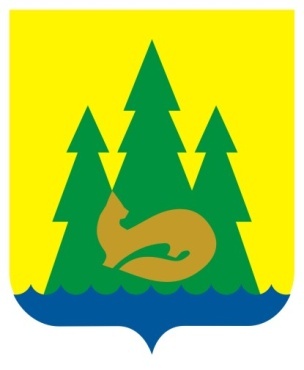 ВЕСТНИКправовыхАктовмуниципального образования«Муниципальный округЯкшур-Бодьинский районУдмуртской Республики»2022 год23 ноября№ 32ВЕСТНИКправовыхАктовмуниципального образования«Муниципальный округЯкшур-Бодьинский районУдмуртской Республики»1Проект решения Совета депутатов муниципального образования «Муниципальный округ Якшур-Бодьинский район Удмуртской Республики» «О бюджете муниципального образования «Муниципальный округ Якшур-Бодьинский район Удмуртской Республики» на 2023 год и на плановый период 2024 и 2025 годов»22Извещение о проведении собрания о согласовании местоположения границы земельного участка1003Постановление Администрации муниципального образования «Муниципальный округ Якшур-Бодьинский район» №2153 от 21.11.2022 «Об установлении стоимости платных услуг на пассажирские перевозки по маршруту Варавай-Якшур-Бодья-Варавай, оказываемых муниципальным бюджетным учреждением  «Центр по комплексному обслуживанию муниципальных учреждений Якшур-Бодьинского района».101-102Показатели2021 год факт2022 год оценка2023 год прогноз2024 год прогноз2025 год прогнозОбъем отгруженной продукции (работ, услуг ), млн. руб.27668,731619,132245,333575,034858,1Индекс промышленного производства в процентах к предыдущему году, %181,3100,9100,2100,7100,7Фонд заработной платы, млн. руб.10 349,211 018,111 620,712 279,612 975,7Номинальная начисленная средняя заработная плата 1 работника (в среднем за период), руб.39492,942454,845851,1849290,0152493,86темп роста в процентах к предыдущему году, %107,2107,5108107106,5Численность  постоянного населения (в среднегодовом исчислении), тыс. чел.20,11219,83119,60519,36519,238ПоказательРешение о бюджете муниципального округа на 2022 год(первоначальное)Проект бюджета муниципального округаПроект бюджета муниципального округаПроект бюджета муниципального округаПоказательРешение о бюджете муниципального округа на 2022 год(первоначальное)2023 год2024 год2025 годОбщий объем доходов705487,6825883,5874911,5863221,0Общий объем расходов705486,7825883,5874911,5863221,0Верхний предел муниципального внутреннего  долга муниципального округа50508,050508,050508,050508,0Предельный объем муниципального внутреннего  долга муниципального округа314416,0346785,0347865,0357634,0Дефицит (-), профицит (+) 0,0 0,00,00,0Классификация доходов бюджетаПервоначальный план на 2022 годОценка исполнения 2022 год (текущий финансовый год)Показатели прогноза доходов бюджетаПоказатели прогноза доходов бюджетаПоказатели прогноза доходов бюджетаКлассификация доходов бюджетаПервоначальный план на 2022 годОценка исполнения 2022 год (текущий финансовый год)на 2023 год (очередной финансовый год)на 2024 год (первый год планового периода)на 2025 год (второй год планового периода)НАЛОГОВЫЕ И НЕНАЛОГОВЫЕ ДОХОДЫ314416,0324813,0346785,0347865,0357634,0Налог на доходы физических лиц212587,0216816,0234812,0244204,0253973,0Акцизы на нефтепродукты30319,031545,032153,032153,032153,0Налоги на совокупный доход4985,04978,05164,05164,05164,0Налог  на  имущество  физических   лиц0,04543,04961,04961,04961,0Земельный налог0,016000,016151,0165151,016151,0Налог на добычу общераспространенных ископаемых5551,05551,05551,04898,04898,0Государственная пошлина2115,02115,02000,02000,02000,0Доходы от использования имущества, находящегося в государственной и муниципальной собственности, в том числе:19000,019000,020708,019003,019003,0Плата за негативное воздействие на окружающую среду14000,010825,012881,012881,012881,0Доходы от оказания платных услуг (работ) и компенсации затрат государства, в том числе:50,050,050,050,050,0Доходы от продажи материальных и нематериальных активов, в том числе:5000,06932,05000,05000,05000,0Штрафы, санкции, возмещение ущерба2000,02000,02000,02000,02000,0Прочие доходы0,04458,04533,00,00,0Наименование доходовПервона-чальный план на 2022 годПроект решения о бюджетеПроект решения о бюджетеПроект решения о бюджетеНаименование доходовПервона-чальный план на 2022 год2023 год2024 год2025 годБЕЗВОЗМЕЗДНЫЕ ПОСТУПЛЕНИЯ ОТ ДРУГИХ БЮДЖЕТОВ БЮДЖЕТНОЙ СИСТЕМЫ РОССИЙСКОЙ ФЕДЕРАЦИИ391071,6479098,5527046,5505587,0Дотации бюджетам муниципальных округов 55211,455211,455211,455211,4Субсидии бюджетам муниципальных  округов 54481,037547,5581446,2759928,9Субвенции бюджетам муниципальных округов281379,2386339,6390388,9390446,7РазделНаименование2022год *              2023 год (проект)2024 год (проект)2025 год (проект)1Общегосударственные вопросы97,7121,1119,4104,52Национальная оборона1,01,61,71,83Национальная безопасность и правоохранительная деятельность1,91,51,41,44Национальная экономика80,045,877,477,35Жилищно-коммунальное хозяйство21,422,325,44,86Охрана окружающей среды0,0212,912,912,97Образование483,4529,5540,8539,68Культура, кинематография61,171,776,378,49Здравоохранение0,060,10,10,0710Социальная политика8,08,68,68,611Физическая культура и спорт 9,310,50,70,713Обслуживание государственного и муниципального долга2,20,050,0512,699Условно утвержденные расходыХХ10,120,6ВСЕГО766,1825,9874,9863,2№Наименование муниципальной программыПервона-чальный план на 2022 годПроект решения о бюджетеПроект решения о бюджетеПроект решения о бюджете№Наименование муниципальной программыПервона-чальный план на 2022 год2023 год2024 год2025 год1234561«Развитие образования и воспитания» 432324,2529844,8541846,2540675,91.1.Подпрограмма «Развитие дошкольного образования»94969,692851,996732,796732,71.2.Подпрограмма "Развитие общего образования272123,1377808,9388140,7387664,81.3.Подпрограмма «Дополнительное образование и воспитание детей»45285,053811,051811,050879,21.4.Подпрограмма «Реализация молодежной политики»3540,6398,5398,5398,51.5.Подпрограмма «Создание условий для реализации муниципальной программы»16405,94974,54763,35000,72«Охрана здоровья и формирование здорового образа жизни населения, профилактика немедицинского потребления наркотиков и других психоактивных веществ»644,010637,8798,0739,02.1.Подпрограмма «Создание условий для развития физической культуры и спорта»532,010509,8680,0680,02.2.Подпрограмма «Создание условий для оказания медицинской помощи населению, профилактика заболеваний и формирование здорового образа жизни»4,00,00,00,02.3.Подпрограмма «Профилактика немедицинского потребления наркотиков и других психоактивных веществ».108,0118,0118,059,03«Развитие культуры» 92592,171640,776325,178358,54«Социальная поддержка населения»8922,86623,26627,86627,84.1.Подпрограмма «Социальная поддержка семьи и детей»7471,85564,25568,85568,84.2.Подпрограмма «Социальная поддержка старшего поколения»360,0372,0372,0372,04.3.Подпрограмма «Обеспечение жильем отдельных категорий граждан, стимулирование улучшения жилищных условий»25,00,00,00,04.4.Подпрограмма «Предоставление субсидий и льгот по оплате жилищно-коммунальных услуг»1061,0662,0662,0662,04.5.Подпрограмма «Доступная среда»5,025,025,025,05«Создание условий для устойчивого экономического развития» 670,0340,0340,0340,05.1.Подпрограмма «Развитие сельского хозяйства и расширение рынка сельскохозяйственной продукции»560,0230,0230,0230,05.2.Подпрограмма «Создание благоприятных условий для развития малого и среднего предпринимательства»100,0100,0100,0100,05.4.Подпрограмма «Поддержка социально ориентированных некоммерческих организаций»10,010,010,010,06«Безопасность»27313325,03188,43053,36.1.Подпрограмма «Предупреждение и ликвидация последствий чрезвычайных ситуаций, реализация мер пожарной безопасности»2574,03167,03030,42917,06.2.Подпрограмма «Профилактика правонарушений»147,0146,0146,0124,36.3.Подпрограмма «Гармонизация межэтнических отношений и участие  в профилактике экстремизма и терроризма»10,012,012,012,07«Муниципальное хозяйство» 43755,483257,5126162,5105435,77.2.Подпрограмма «Содержание и развитие жилищного хозяйства»470,08759,117185,0332,07.3.Подпрограмма «Содержание и развитие коммунальной инфраструктуры»8546,07032,31644,6957,27.4.Подпрограмма «Благоустройство и охрана окружающей среды»524,618445,018445,015445,07.5.Подпрограмма «Развитие транспортной системы (организация транспортного обслуживания населения, развитие дорожного хозяйства)»34214,844388,075979,575979,58«Энергосбережение и повышение энергетической эффективности» 105,01105,01105,01084,49«Муниципальное управление» 87114,589244,788407,672160,29.1.Подпрограмма «Организация муниципального управления»82579,385421,184564,868259,49.2.Подпрограмма «Развитие муниципальной службы»90,055,055,055,09.3.Подпрограмма «Улучшение условий охраны труда»7,02,02,02,09.4.Подпрограмма «Управление муниципальным имуществом и земельными ресурсами»506,0483,7389,0389,09.5.Подпрограмма «Архивное дело»2195,21576,01610,21611,99.6.Подпрограмма «Создание условий для государственной регистрации актов гражданского состояния»1467,01436,81516,61572,99.8.Подпрограмма «Информатизация в муниципальном образовании «Муниципальный округ Якшур-Бодьинский район УР»270,0270,0270,0270,011«Управление муниципальными финансами» 12184,85850,614997,539499,911.1Подпрограмма «Управление муниципальными финансами»12134,85835,614982,539484,911.2.Подпрограмма «Повышение эффективности бюджетных расходов и обеспечение долгосрочной сбалансированности и устойчивости бюджета»50,015,015,015,012.«Укрепление общественного здоровья в муниципальном образовании «Муниципальный округ Якшур-Бодьинский район УР»10,010,010,010,013."Формирование современной городской среды на территории муниципального образования "Муниципальный округ Якшур-Бодьинский район Удмуртской Республики"0,028,631,831,814."Гражданско-патриотическое воспитание"0,05,05,05,0ИтогоИтого681043,8797279,9846936,3835159,3Приложение №1к решению Совета депутатовмуниципального образования "Муниципальный округЯкшур-Бодьинский район  Удмуртской Республики"от "_____" декабря 2022 года № __________Приложение №1к решению Совета депутатовмуниципального образования "Муниципальный округЯкшур-Бодьинский район  Удмуртской Республики"от "_____" декабря 2022 года № __________Приложение №1к решению Совета депутатовмуниципального образования "Муниципальный округЯкшур-Бодьинский район  Удмуртской Республики"от "_____" декабря 2022 года № __________Приложение №1к решению Совета депутатовмуниципального образования "Муниципальный округЯкшур-Бодьинский район  Удмуртской Республики"от "_____" декабря 2022 года № __________ПРОЕКТПриложение №1к решению Совета депутатовмуниципального образования "Муниципальный округЯкшур-Бодьинский район  Удмуртской Республики"от "_____" декабря 2022 года № __________Приложение №1к решению Совета депутатовмуниципального образования "Муниципальный округЯкшур-Бодьинский район  Удмуртской Республики"от "_____" декабря 2022 года № __________Приложение №1к решению Совета депутатовмуниципального образования "Муниципальный округЯкшур-Бодьинский район  Удмуртской Республики"от "_____" декабря 2022 года № __________Приложение №1к решению Совета депутатовмуниципального образования "Муниципальный округЯкшур-Бодьинский район  Удмуртской Республики"от "_____" декабря 2022 года № __________Приложение №1к решению Совета депутатовмуниципального образования "Муниципальный округЯкшур-Бодьинский район  Удмуртской Республики"от "_____" декабря 2022 года № __________Приложение №1к решению Совета депутатовмуниципального образования "Муниципальный округЯкшур-Бодьинский район  Удмуртской Республики"от "_____" декабря 2022 года № __________Приложение №1к решению Совета депутатовмуниципального образования "Муниципальный округЯкшур-Бодьинский район  Удмуртской Республики"от "_____" декабря 2022 года № __________Приложение №1к решению Совета депутатовмуниципального образования "Муниципальный округЯкшур-Бодьинский район  Удмуртской Республики"от "_____" декабря 2022 года № __________Приложение №1к решению Совета депутатовмуниципального образования "Муниципальный округЯкшур-Бодьинский район  Удмуртской Республики"от "_____" декабря 2022 года № __________Приложение №1к решению Совета депутатовмуниципального образования "Муниципальный округЯкшур-Бодьинский район  Удмуртской Республики"от "_____" декабря 2022 года № __________Приложение №1к решению Совета депутатовмуниципального образования "Муниципальный округЯкшур-Бодьинский район  Удмуртской Республики"от "_____" декабря 2022 года № __________Приложение №1к решению Совета депутатовмуниципального образования "Муниципальный округЯкшур-Бодьинский район  Удмуртской Республики"от "_____" декабря 2022 года № __________Приложение №1к решению Совета депутатовмуниципального образования "Муниципальный округЯкшур-Бодьинский район  Удмуртской Республики"от "_____" декабря 2022 года № __________Приложение №1к решению Совета депутатовмуниципального образования "Муниципальный округЯкшур-Бодьинский район  Удмуртской Республики"от "_____" декабря 2022 года № __________Приложение №1к решению Совета депутатовмуниципального образования "Муниципальный округЯкшур-Бодьинский район  Удмуртской Республики"от "_____" декабря 2022 года № __________Приложение №1к решению Совета депутатовмуниципального образования "Муниципальный округЯкшур-Бодьинский район  Удмуртской Республики"от "_____" декабря 2022 года № __________Прогнозируемый общий объем  доходов бюджета  муниципального  образования "Муниципальный округ Якшур-Бодьиский район Удмуртской Республики" на 2023 год и плановый период 2024 и 2025 годовПрогнозируемый общий объем  доходов бюджета  муниципального  образования "Муниципальный округ Якшур-Бодьиский район Удмуртской Республики" на 2023 год и плановый период 2024 и 2025 годовПрогнозируемый общий объем  доходов бюджета  муниципального  образования "Муниципальный округ Якшур-Бодьиский район Удмуртской Республики" на 2023 год и плановый период 2024 и 2025 годовПрогнозируемый общий объем  доходов бюджета  муниципального  образования "Муниципальный округ Якшур-Бодьиский район Удмуртской Республики" на 2023 год и плановый период 2024 и 2025 годовПрогнозируемый общий объем  доходов бюджета  муниципального  образования "Муниципальный округ Якшур-Бодьиский район Удмуртской Республики" на 2023 год и плановый период 2024 и 2025 годов тыс. руб.Код бюджетной классификации Российской ФедерацииНаименование доходовСуммаСуммаСуммаКод бюджетной классификации Российской ФедерацииНаименование доходов2023 год2024 год2025 год1 00 00000 00 0000 000НАЛОГОВЫЕ И НЕНАЛОГОВЫЕ ДОХОДЫ346785,0347865,0357634,01 01 00000 00 0000 000НАЛОГИ НА ПРИБЫЛЬ, ДОХОДЫ234812,0244204,0253973,01 01 02000 01 0000 110Налог на доходы физических лиц 234812,0244204,0253973,01 03 00000 00 0000 000НАЛОГИ НА ТОВАРЫ (РАБОТЫ, УСЛУГИ), РЕАЛИЗУЕМЫЕ НА ТЕРРИТОРИИ РОССИЙСКОЙ ФЕДЕРАЦИИ32153,032153,032153,01 03 02000 01 0000 110Акцизы по подакцизным товарам (продукции), производимым на территории Российской Федерации32153,032153,032153,01 05 00000 00 0000 000НАЛОГИ НА СОВОКУПНЫЙ ДОХОД5164,05164,05164,01 05 01000 01 0000 110Налог, взимаемый в связи с применением упрощенной системы налогообложения820,0820,0820,01 05 03010 01 0000 110Единый сельскохозяйственный налог675,0675,0675,01 05 04020 02 0000 110Налог, взымаемый в связи с применением патентной системы налогообложения, зачисляемый в бюджеты мунципальных районов3669,03669,03669,01 06 00000 00 0000 000НАЛОГИ НА ИМУЩЕСТВО        21 112,0            21 112,0          21 112,0   1 06 01030 14 0000 110Налог на имущество физических лиц, взимаемый по ставкам, применяемым к объектам налогообложения, расположенным в границах муниципальных округов            4 961,0                4 961,0              4 961,0   1 06 06033 14 0000 110Земельный налог с организаций, обладающих земельным участком, расположенным в границах муниципальных округов          11 301,0              11 301,0            11 301,0   1 06 06043 14 0000 110Земельный налог с физических лиц, обладающих земельным участком, расположенным в границах муниципальных округов            4 850,0                4 850,0              4 850,0   1 07 00000 00 0000 000НАЛОГИ, СБОРЫ И РЕГУЛЯРНЫЕ ПЛАТЕЖИ ЗА ПОЛЬЗОВАНИЕ ПРИРОДНЫМИ РЕСУРСАМИ          5 551,0              4 898,0             4 898,0   1 07 01020 01 0000 110Налог на добычу общераспространенных полезных ископаемых            5 551,0                4 898,0              4 898,0   1 08 00000 00 0000 000ГОСУДАРСТВЕННАЯ ПОШЛИНА          2 821,0              1 400,0             1 400,0   1 08 03010 01 1000 110Государственная пошлина по делам, рассматриваемым в судах общей юрисдикции, мировыми судьями (за исключением Верховного Суда Российской Федерации) (сумма платежа (перерасчеты, недоимка и задолженность по соответствующему платежу, в том числе по отмененному)            2 821,0                1 400,0              1 400,0   1 11 00000 00 0000 000ДОХОДЫ ОТ ИСПОЛЬЗОВАНИЯ ИМУЩЕСТВА, НАХОДЯЩЕГОСЯ В ГОСУДАРСТВЕННОЙ И МУНИЦИПАЛЬНОЙ СОБСТВЕННОСТИ        20 708,0            19 003,0          19 003,0   1 11 05012 14 0000 120Доходы, получаемые в виде арендной платы за земельные участки, государственная собственность на которые не разграничена и которые расположены в границах муниципальных округов поселений и межселенных территорий муниципальных районов, а также средства от продажи права на заключение договоров аренды указанных земельных участков          20 207,0              18 499,0            18 499,0   1 11 05024 14 0000 120Доходы, получаемые в виде арендной платы, а также средства от продажи права на заключение договоров аренды за земли, находящиеся в собственности муниципальных округов (за исключением земельных участков муниципальных бюджетных и автономных учреждений)                 67,0                     70,0                   70,0   1 11 05034 14 0000 120Доходы от сдачи в аренду имущества, находящегося в оперативном управлении органов управления сельских поселений и созданных ими учреждений (за исключением имущества муниципальных бюджетных и автономных учреждений)               241,0                   241,0                 241,0   1 11 05074 14 0000 120Доходы от сдачи в аренду имущества, составляющего казну муниципальных округов (за исключением земельных участков)                 37,0                     37,0                   37,0   1 11 09044 14 0000 120Прочие поступления от использования имущества, находящегося в собственности муниципальных округов (за исключением имущества муниципальных бюджетных и автономных учреждений, а также имущества муниципальных унитарных предприятий, в том числе казенных)               156,0                   156,0                 156,0   1 12 00000 00 0000 000ПЛАТЕЖИ ПРИ ПОЛЬЗОВАНИИ ПРИРОДНЫМИ РЕСУРСАМИ        12 881,0            12 881,0          12 881,0   1 12 01000 01 0000 120Плата за негативное воздействие на окружающую среду           12 881,0              12 881,0            12 881,0   1 13 00000 00 0000 000ДОХОДЫ ОТ ОКАЗАНИЯ ПЛАТНЫХ УСЛУГ(РАБОТ) И КОМПЕНСАЦИИ ЗАТРАТ ГОСУДАРСТВА                50,0                    50,0                  50,0   1 14 00000 00 0000 000ДОХОДЫ ОТ ПРОДАЖИ МАТЕРИАЛЬНЫХ И НЕМАТЕРИАЛЬНЫХ АКТИВОВ          5 000,0              5 000,0             5 000,0   1 14 02040 14 0000 410Доходы от реализации иного имущества, находящегося в собственности  муниципальных округов (за исключением имущества муниципальных бюджетных и автономных учреждений, а также имущества муниципальных унитарных предприятий, в том числе казенных), в части реализации основных средств по указанному имуществу               568,5   0,00,01 14 06012 14 0000 430Доходы от продажи земельных участков, государственная собственность на которые не разграничена и которые расположены в границах муниципальных округов             4 231,5                4 800,0              4 800,0   1 14 06312 14 0000 430Плата за увеличение площади земельных участков, находящихся в частной собственности, в результате перераспределения таких земельных участков и земель (или) земельных участков, государственная собственность на которые не разграничена и которые расположены в границах муниципальных округов               200,0                   200,0                 200,0   1 16 00000 00 0000 000ШТРАФЫ, САНКЦИИ, ВОЗМЕЩЕНИЕ УЩЕРБА          2 000,0              2 000,0             2 000,0   1 17 00000 00 0000 000ПРОЧИЕ НЕНАЛОГОВЫЕ ДОХОДЫ          4 533,0   0,00,01 17 14000 00 0000 150Средства самообложения граждан          3 162,0   0,00,01 17  14020 14 0000 150Средства самообложения граждан, зачисляемые в бюджеты муниципальных округов            3 162,0   0,00,01 17 15000 00 0000 150Инициативные платежи          1 371,0   0,00,01 17 15020 14 0000 150Инициативные платежи, зачисляемые в бюджеты муниципальных округов            1 371,0   0,00,02 00 00000 00 0000 000БЕЗВОЗМЕЗДНЫЕ ПОСТУПЛЕНИЯ     479 098,5         527 046,5        505 587,0   2 02 00000 00 0000 000Безвозмездные поступления от других бюджетов бюджетной системы Российской Федерации     479 098,5         527 046,5        505 587,0   2 02 10000 04 0000 150Дотации бюджетам муниципальных округов         55 211,4            55 211,4          55 211,4   2 02 15001 14 0000 150Дотации бюджетам муниципальных округов на выравнивание бюджетной обеспеченности из субъекта Российской Федерации          53 889,0              53 889,0            53 889,0   2  02 15002 14 0000 150Дотации бюджетам муниципальных округов на поддержку мер по обеспечению сбалансированности бюджетов            1 322,4                1 322,4              1 322,4   2 02 20000 14 0000 150Субсидии бюджетам муниципальных округов         37 547,5            81 446,2          59 928,9   2 02 20299 14 0000 150Субсидии бюджетам муниципальных округов на обеспечение мероприятий по переселению граждан из аварийного жилищного фонда, в том числе переселению граждан из аварийного жилищного фонда с учетом необходимости развития малоэтажного жилищного строительства, за счет средств, поступивших от государственной корпорации - Фонда содействия реформированию жилищно-коммунального хозяйства            8 418,1              16 836,1   0,02 02 25190 140000 150Субсидии бюджетам муниципальных округов на реализацию мероприятий по модернизации библиотек в части комплектования книжных фондов библиотек муниципальных образований                                                            71,1                  71,1   0,02 02 25304 14 0000 150 убсидии бюджетам на организацию бесплатного горячего питания обучающихся, получающих начальное общее образование в государственных и муниципальных образовательных организациях          16 604,7              15 895,6            15 286,7   2 02 25393 14 0000 150Субсидии бюджетам муниципальных округов на финансовое обеспечение дорожной деятельности в рамках реализации национального проекта "Безопасные и качественные автомобильные дороги"0,0           41 500,0            41 500,0   2 02 25467 14 0000 150Субсидии бюджетам муниципальных округов на обеспечения развития и укрепления материально-технической базы домов культуры в населенных пунктах с числом жителей до 50 тысяч человек0,00,0683,22 02 25519 14 0000 150Субсидия бюджетам муниципальных округов на поддержку отрасли культуры0,0             4 684,4   0,02 02 25555 14 0000 150Субсидии бюджетам муниципальных округов на реализацию программ формирования современной городской среды                 28,3                     31,4                   31,4    2 02 29999 14 0000 150 Прочие субсидии бюджетам муниципальных округов на выполнение передаваемых полномочий субъектов Российской Федерации          12 425,3                2 427,6              2 427,6   2 02 30024 00 0000 150Субвенции бюджетам муниципальных округов     386 339,6         390 388,9        390 446,7   2 02 30024 14 0000 150 Субвенции бюджетам муниципальных округов на выполнение передаваемых полномочий субъектов Российской Федерации        382 109,4            386 021,7          385 934,6   2 02 30029 14 0000 150 Субвенции бюджетам муниципальных округов на компенсацию части платы, взимаемой с родителей (законных представителей) за присмотр и уход за детьми, посещающими образовательные организации, реализующие образовательные программы дошкольного образования            1 139,7                1 139,7              1 139,7   2 02 35118 14 0000 150Субвенции бюджетам муниципальных округов на осуществление первичного воинского учета на территориях, где отсутствуют военные комиссариаты            1 646,7                1 706,3              1 768,2   2 02 35120 14 0000 150Субвенция бюджетам  муниципальных округов на осуществление  полномочий по составлению (изменению) списков кандидатов в присяжные заседатели федеральных судов общей юрисдикции в Удмуртской Республике                   7,0                       4,6                   31,3   2 02 35930 14 0000 150 Субвенции бюджетам муниципальных округов на государственную регистрацию актов гражданского состояния            1 436,8                1 516,6              1 572,9   ИТОГО ДОХОДОВ     825 883,5         874 911,5        863 221,0   ДЕФИЦИТ (ПРОФИЦИТ)                   0,0   0,0                  0,0   БАЛАНС     825 883,5         874 911,5        863 221,0   проектПриложение № 2к решению Совета депутатовмуниципального образования "Муниципальный округ Якшур-Бодьинский район" Удмуртской Республикиот______ декабря 2022 года  №_____Приложение № 2к решению Совета депутатовмуниципального образования "Муниципальный округ Якшур-Бодьинский район" Удмуртской Республикиот______ декабря 2022 года  №_____Приложение № 2к решению Совета депутатовмуниципального образования "Муниципальный округ Якшур-Бодьинский район" Удмуртской Республикиот______ декабря 2022 года  №_____Приложение № 2к решению Совета депутатовмуниципального образования "Муниципальный округ Якшур-Бодьинский район" Удмуртской Республикиот______ декабря 2022 года  №_____Приложение № 2к решению Совета депутатовмуниципального образования "Муниципальный округ Якшур-Бодьинский район" Удмуртской Республикиот______ декабря 2022 года  №_____Приложение № 2к решению Совета депутатовмуниципального образования "Муниципальный округ Якшур-Бодьинский район" Удмуртской Республикиот______ декабря 2022 года  №_____Приложение № 2к решению Совета депутатовмуниципального образования "Муниципальный округ Якшур-Бодьинский район" Удмуртской Республикиот______ декабря 2022 года  №_____Приложение № 2к решению Совета депутатовмуниципального образования "Муниципальный округ Якшур-Бодьинский район" Удмуртской Республикиот______ декабря 2022 года  №_____Приложение № 2к решению Совета депутатовмуниципального образования "Муниципальный округ Якшур-Бодьинский район" Удмуртской Республикиот______ декабря 2022 года  №_____Приложение № 2к решению Совета депутатовмуниципального образования "Муниципальный округ Якшур-Бодьинский район" Удмуртской Республикиот______ декабря 2022 года  №_____Приложение № 2к решению Совета депутатовмуниципального образования "Муниципальный округ Якшур-Бодьинский район" Удмуртской Республикиот______ декабря 2022 года  №_____Приложение № 2к решению Совета депутатовмуниципального образования "Муниципальный округ Якшур-Бодьинский район" Удмуртской Республикиот______ декабря 2022 года  №_____Приложение № 2к решению Совета депутатовмуниципального образования "Муниципальный округ Якшур-Бодьинский район" Удмуртской Республикиот______ декабря 2022 года  №_____Приложение № 2к решению Совета депутатовмуниципального образования "Муниципальный округ Якшур-Бодьинский район" Удмуртской Республикиот______ декабря 2022 года  №_____Приложение № 2к решению Совета депутатовмуниципального образования "Муниципальный округ Якшур-Бодьинский район" Удмуртской Республикиот______ декабря 2022 года  №_____Приложение № 2к решению Совета депутатовмуниципального образования "Муниципальный округ Якшур-Бодьинский район" Удмуртской Республикиот______ декабря 2022 года  №_____Приложение № 2к решению Совета депутатовмуниципального образования "Муниципальный округ Якшур-Бодьинский район" Удмуртской Республикиот______ декабря 2022 года  №_____Приложение № 2к решению Совета депутатовмуниципального образования "Муниципальный округ Якшур-Бодьинский район" Удмуртской Республикиот______ декабря 2022 года  №_____Приложение № 2к решению Совета депутатовмуниципального образования "Муниципальный округ Якшур-Бодьинский район" Удмуртской Республикиот______ декабря 2022 года  №_____Приложение № 2к решению Совета депутатовмуниципального образования "Муниципальный округ Якшур-Бодьинский район" Удмуртской Республикиот______ декабря 2022 года  №_____Источники внутреннего финансирования дефицита бюджета муниципального образования "Муниципальный округ Якшур-Бодьинский район Удмуртской Республики" на 2023 год и на плановый период 2024 и 2025 годовИсточники внутреннего финансирования дефицита бюджета муниципального образования "Муниципальный округ Якшур-Бодьинский район Удмуртской Республики" на 2023 год и на плановый период 2024 и 2025 годовИсточники внутреннего финансирования дефицита бюджета муниципального образования "Муниципальный округ Якшур-Бодьинский район Удмуртской Республики" на 2023 год и на плановый период 2024 и 2025 годовИсточники внутреннего финансирования дефицита бюджета муниципального образования "Муниципальный округ Якшур-Бодьинский район Удмуртской Республики" на 2023 год и на плановый период 2024 и 2025 годовИсточники внутреннего финансирования дефицита бюджета муниципального образования "Муниципальный округ Якшур-Бодьинский район Удмуртской Республики" на 2023 год и на плановый период 2024 и 2025 годовтыс.руб.КодНаименование источниковСуммаСуммаСуммаКодНаименование источников2023 год2024 год2025 год01 00 00 00 14 0000 000Источники внутреннего финансирования дефицитов бюджетов0,00,00,001 02 00 00 00 0000 000Кредиты кредитных организаций  в валюте Российской Федерации0,00,00,001 02 00 00 00 0000 700Привлечение кредитов от кредитных организаций  в валюте Российской Федерации0,00,00,001 02 00 00 14 0000 710Привлечение кредитов от кредитных организаций бюджетами муниципальных округов в валюте Российской Федерации0,00,00,0 01 02 00 00 00 0000 800Погашение  кредитов, предоставленных кредитными организациями в валюте Российской Федерации0,00,00,001 02 00 00 14 0000 810Погашение  кредитов, предоставленных кредитными организациями бюджетами  муниципальных округов в валюте Российской Федерации0,00,00,001 03 00 00 00 0000 000Бюджетные кредиты от других бюджетов бюджетной системы Российской Федерации0,00,00,001 03 01 00 00 0000 700Привлечение кредитов из других бюджетов бюджетной системы Российской Федерации  в валюте Российской Федерации0,00,00,001 03 01 00 14 0000 710Привлечение кредитов из других бюджетов бюджетной системы Российской Федерации бюджетами муниципальных округов в валюте Российской Федерации0,00,00,001 03 01 00 00 0000 800Погашение бюджетных кредитов, полученных от других бюджетов бюджетной системы Российской Федерации в валюте Российской Федерации0,00,0-12627,001 03 01 00 14 0000 810Погашение бюджетами  муниципальных округов кредитов от других бюджетов бюджетной системы Российской Федерации в валюте Российской Федерации0,00,0-12627,001 05 00 00  00 0000 000Изменение остатков средств на счетах по учету средств бюджетов0,00,00,001 05 02 00  00 0000 500Увеличение прочих остатков денежных средств бюджетов0,00,00,001 05 02 01  14 0000 510Увеличение прочих остатков денежных средств бюджетов муниципальных округов0,00,00,001 05 02 00  00 0000 600Уменьшение прочих остатков средств бюджетов0,00,012627,001 05 02 01  14 0000 610Уменьшение прочих остатков денежных средств бюджетов муниципальных округов0,00,012627,0Приложение № 3Приложение № 3Приложение № 3Приложение № 3Приложение № 3к решению Совета депутатовк решению Совета депутатовк решению Совета депутатовк решению Совета депутатовк решению Совета депутатовк решению Совета депутатовк решению Совета депутатовмуниципального образования "Муниципальный округмуниципального образования "Муниципальный округмуниципального образования "Муниципальный округмуниципального образования "Муниципальный округмуниципального образования "Муниципальный округмуниципального образования "Муниципальный округмуниципального образования "Муниципальный округмуниципального образования "Муниципальный округЯкшур-Бодьинский район Удмуртской Республики"Якшур-Бодьинский район Удмуртской Республики"Якшур-Бодьинский район Удмуртской Республики"Якшур-Бодьинский район Удмуртской Республики"Якшур-Бодьинский район Удмуртской Республики"от "______" декабря 2022 года  № ______от "______" декабря 2022 года  № ______от "______" декабря 2022 года  № ______от "______" декабря 2022 года  № ______от "______" декабря 2022 года  № ______от "______" декабря 2022 года  № ______от "______" декабря 2022 года  № ______от "______" декабря 2022 года  № ______Ведомственная структура расходов бюджета муниципального образования  "Муниципальный округ Якшур-Бодьинский район Удмуртской Республики"  на 2023 год и на плановый период 2024 и 2025 годовВедомственная структура расходов бюджета муниципального образования  "Муниципальный округ Якшур-Бодьинский район Удмуртской Республики"  на 2023 год и на плановый период 2024 и 2025 годовВедомственная структура расходов бюджета муниципального образования  "Муниципальный округ Якшур-Бодьинский район Удмуртской Республики"  на 2023 год и на плановый период 2024 и 2025 годовВедомственная структура расходов бюджета муниципального образования  "Муниципальный округ Якшур-Бодьинский район Удмуртской Республики"  на 2023 год и на плановый период 2024 и 2025 годовВедомственная структура расходов бюджета муниципального образования  "Муниципальный округ Якшур-Бодьинский район Удмуртской Республики"  на 2023 год и на плановый период 2024 и 2025 годовВедомственная структура расходов бюджета муниципального образования  "Муниципальный округ Якшур-Бодьинский район Удмуртской Республики"  на 2023 год и на плановый период 2024 и 2025 годовВедомственная структура расходов бюджета муниципального образования  "Муниципальный округ Якшур-Бодьинский район Удмуртской Республики"  на 2023 год и на плановый период 2024 и 2025 годовВедомственная структура расходов бюджета муниципального образования  "Муниципальный округ Якшур-Бодьинский район Удмуртской Республики"  на 2023 год и на плановый период 2024 и 2025 годовтыс.руб.тыс.руб.тыс.руб.тыс.руб.тыс.руб.тыс.руб.тыс.руб.тыс.руб.Наименование расходовГлаваРаздел, подразделЦелевая статьяВид расходовСумма на 2023 годСумма на 2024 годСумма на 2025 год  Администрация муниципального образования "Муниципальный округ Якшур-Бодьинский район Удмуртской Республики"79300000000000000000282 038,4310 551,6275 421,0    ОБЩЕГОСУДАРСТВЕННЫЕ ВОПРОСЫ79301000000000000000112 553,4111 666,395 308,8      Функционирование высшего должностного лица субъекта Российской Федерации и муниципального образования793010200000000000002 078,32 078,32 078,3793010299000600000002 078,32 078,32 078,3          Глава муниципального образования793010299000600100002 078,32 078,32 078,3            Фонд оплаты труда государственных (муниципальных) органов793010299000600101211 596,31 596,31 596,3            Взносы по обязательному социальному страхованию на выплаты денежного содержания и иные выплаты работникам государственных (муниципальных) органов79301029900060010129482,0482,0482,0      Функционирование Правительства Российской Федерации, высших исполнительных органов государственной власти субъектов Российской Федерации, местных администраций7930104000000000000044 182,644 216,644 274,6        Подпрограмма "Социальная поддержка семьи и детей"79301040410000000000449,8449,8449,8          Осуществление деятельности специалиста 8-РЗ79301040410007860000449,8449,8449,8            Фонд оплаты труда государственных (муниципальных) органов79301040410007860121345,5345,5345,5            Взносы по обязательному социальному страхованию на выплаты денежного содержания и иные выплаты работникам государственных (муниципальных) органов79301040410007860129104,3104,3104,37930104091006000000040 720,040 640,040 640,0          Центральный аппарат7930104091006003000040 720,040 640,040 640,0            Фонд оплаты труда государственных (муниципальных) органов7930104091006003012130 361,030 361,030 361,0            Взносы по обязательному социальному страхованию на выплаты денежного содержания и иные выплаты работникам государственных (муниципальных) органов793010409100600301299 169,09 169,09 169,0            Закупка товаров, работ, услуг в сфере информационно-коммуникационных технологий79301040910060030242750,0750,0750,0            Прочая закупка товаров, работ и услуг79301040910060030244350,0350,0350,0            Уплата иных платежей7930104091006003085390,010,010,0        Подпрограмма "Архивное дело"79301040950000000000583,2617,4619,1          Осуществление отдельных государственных полномочий в области архивного дела79301040950004360000583,2617,4619,1            Фонд оплаты труда государственных (муниципальных) органов79301040950004360121450,0475,0471,5            Взносы по обязательному социальному страхованию на выплаты денежного содержания и иные выплаты работникам государственных (муниципальных) органов79301040950004360129133,2142,4147,679301040950060000000992,8992,8992,8          Центральный аппарат79301040950060030000992,8992,8992,8            Субсидии бюджетным учреждениям на финансовое обеспечение государственного (муниципального) задания на оказание государственных (муниципальных) услуг (выполнение работ)79301040950060030611992,8992,8992,8793010409600500000001 436,81 516,61 572,9          Государственная регистрация актов гражданского состояния793010409600593000001 436,81 516,61 572,9            Фонд оплаты труда государственных (муниципальных) органов793010409600593001211 055,01 085,01 140,0            Взносы по обязательному социальному страхованию на выплаты денежного содержания и иные выплаты работникам государственных (муниципальных) органов79301040960059300129320,0327,0345,0            Продовольственное обеспечение вне рамок государственного оборонного заказа793010409600593002240,010,010,0            Закупка товаров, работ, услуг в сфере информационно-коммуникационных технологий793010409600593002427,740,521,9            Прочая закупка товаров, работ и услуг7930104096005930024454,154,156,0      Судебная система793010500000000000007,04,631,3793010509100500000007,04,631,3          Расходы на осуществление полномочий по составлению (изменению) списков кандидатов в присяжные заседатели федеральных судов общей юрисдикции в Российской Федерации793010509100512000007,04,631,3            Прочая закупка товаров, работ и услуг793010509100512002447,04,631,3      Резервные фонды79301110000000000000100,050,050,079301119900060000000100,050,050,0          Резервный фонд79301119900060080000100,050,050,0            Резервные средства79301119900060080870100,050,050,0      Другие общегосударственные вопросы7930113000000000000066 185,465 316,848 874,7793011306100600000001 750,01 750,01 640,0          Мероприятия в сфере гражданской обороны, защиты населения и территорий от чрезвычайных ситуаций793011306100619000001 750,01 750,01 640,0            Субсидии бюджетным учреждениям на иные цели793011306100619006121 750,01 750,01 640,07930113063006000000012,012,012,0          Гармонизация межэтнических отношений и участие в профилактике экстремизма7930113063006193000012,012,012,0            Субсидии автономным учреждениям на иные цели7930113063006193062212,012,012,0        Подпрограмма "Организация муниципального управления"7930113091000000000010,00,00,0          Субвенция на реализацию Закона Удмуртской Республики от 17 сентября 2007 года № 53-РЗ «Об административных комиссиях в Удмуртской Республике»7930113091000451000010,00,00,0            Прочая закупка товаров, работ и услуг7930113091000451024410,00,00,07930113091006000000043 178,842 414,926 082,8          Содержание подведомственных учреждений7930113091006090000043 132,842 368,926 036,8            Субсидии бюджетным учреждениям на финансовое обеспечение государственного (муниципального) задания на оказание государственных (муниципальных) услуг (выполнение работ)7930113091006090061143 132,842 368,926 036,8          Реализация льгот гражданам, имеющим звание "Почетный гражданин муниципального образования"7930113091006173000022,022,022,0            Публичные нормативные выплаты гражданам несоциального характера7930113091006173033022,022,022,0          Выплаты лицам, занесенным на доску почета муниципального округа7930113091006174000014,014,014,0            Публичные нормативные выплаты гражданам несоциального характера7930113091006174033014,014,014,0          Исполнение прочих обязательств муниципального образования7930113091006270000010,010,010,0            Прочая закупка товаров, работ и услуг7930113091006270024410,010,010,07930113092006000000055,055,055,0          Мероприятия по повышению квалификации и обучению персонала7930113092006016000055,055,055,0            Закупка товаров, работ, услуг в сфере информационно-коммуникационных технологий7930113092006016024250,050,050,0            Прочая закупка товаров, работ и услуг793011309200601602445,05,05,0793011309300600000002,02,02,0          Мероприятия в сфере охраны труда793011309300627400002,02,02,0            Прочая закупка товаров, работ и услуг793011309300627402442,02,02,07930113094005000000089,20,00,0          Субсидии бюджетам муниципальных округов на проведение комплексных работ7930113094005511000089,20,00,0            Прочая закупка товаров, работ и услуг7930113094005511024489,20,00,079301130940060000000389,0389,0389,0          Оценка недвижимости, признание прав и регулирование отношений в сфере управления государственной и муниципальной собственностью7930113094006009000025,025,025,0            Прочая закупка товаров, работ и услуг7930113094006009024425,025,025,0          Проведение прочих мероприятий, связанных с регулированием отношений по муниципальной собственности7930113094006018000076,076,076,0            Прочая закупка товаров, работ и услуг7930113094006018024476,076,076,0          Мероприятия по землеустройству и землепользованию79301130940062010000288,0288,0288,0            Прочая закупка товаров, работ и услуг79301130940062010244288,0288,0288,079301130940S500000005,50,00,0          Проведение комплексных кадастровых работ79301130940S551100005,50,00,0            Прочая закупка товаров, работ и услуг79301130940S551102445,50,00,079301130980060000000270,0270,0270,0          Мероприятия в области информатизация муниципального образования79301130980062750000270,0270,0270,0            Закупка товаров, работ, услуг в сфере информационно-коммуникационных технологий79301130980062750242270,0270,0270,07930113990006000000020 423,920 423,920 423,9          Обеспечение деятельности централизованных бухгалтерий и прочих учреждений7930113990006012000020 423,920 423,920 423,9            Фонд оплаты труда учреждений7930113990006012011115 454,015 454,015 454,0            Взносы по обязательному социальному страхованию на выплаты по оплате труда работников и иные выплаты работникам учреждений793011399000601201194 667,04 667,04 667,0            Закупка товаров, работ, услуг в сфере информационно-коммуникационных технологий7930113990006012024263,763,763,7            Прочая закупка товаров, работ и услуг79301139900060120244239,2239,2239,2    НАЦИОНАЛЬНАЯ ОБОРОНА793020000000000000001 646,71 706,31 768,2      Мобилизационная и вневойсковая подготовка793020300000000000001 646,71 706,31 768,2793020399000500000001 646,71 706,31 768,2          Осуществление первичного воинского учёта на территориях, где отсутствуют военные комиссариаты793020399000511800001 646,71 706,31 768,2            Фонд оплаты труда государственных (муниципальных) органов793020399000511801211 220,71 282,91 322,9            Взносы по обязательному социальному страхованию на выплаты денежного содержания и иные выплаты работникам государственных (муниципальных) органов79302039900051180129360,0376,4398,3            Закупка товаров, работ, услуг в сфере информационно-коммуникационных технологий7930203990005118024217,017,017,0            Прочая закупка товаров, работ и услуг7930203990005118024449,030,030,0    НАЦИОНАЛЬНАЯ БЕЗОПАСНОСТЬ И ПРАВООХРАНИТЕЛЬНАЯ ДЕЯТЕЛЬНОСТЬ793030000000000000001 517,01 380,41 355,3      Гражданская оборона79303090000000000000462,0462,0462,079303090610060000000462,0462,0462,0          Мероприятия в сфере гражданской обороны, защиты населения и территорий от чрезвычайных ситуаций79303090610061900000462,0462,0462,0            Прочая закупка товаров, работ и услуг79303090610061900244462,0462,0462,0      Защита населения и территории от чрезвычайных ситуаций природного и техногенного характера, пожарная безопасность79303100000000000000955,0818,4815,079303100610060000000955,0818,4815,0          Обеспечение первичных мер пожарной безопасности79303100610061910000955,0818,4815,0            Иные выплаты, за исключением фонда оплаты труда государственных (муниципальных) органов, лицам, привлекаемым согласно законодательству для выполнения отдельных полномочий79303100610061910123771,0771,0771,0            Субсидии бюджетным учреждениям на иные цели79303100610061910612184,047,444,0      Другие вопросы в области национальной безопасности и правоохранительной деятельности79303140000000000000100,0100,078,379303140620060000000100,0100,078,3          Профилактика правонарушений79303140620061920000100,0100,078,3            Прочая закупка товаров, работ и услуг793031406200619202445,05,05,0            Субсидии автономным учреждениям на иные цели7930314062006192062295,095,073,3    НАЦИОНАЛЬНАЯ ЭКОНОМИКА7930400000000000000045 833,077 424,577 263,9      Сельское хозяйство и рыболовство79304050000000000000230,0230,090,079304050510060000000230,0230,090,0          Мероприятия по проведению конкурсов, смотров, семинаров и совещаний в области сельского хозяйства79304050510061800000220,0220,080,0            Премии и гранты79304050510061800350140,0140,00,0            Субсидии автономным учреждениям на иные цели7930405051006180062280,080,080,0          Мероприятия в области сельского хозяйства7930405051006181000010,010,010,0            Субсидии на возмещение недополученных доходов и (или) возмещение фактически понесенных затрат в связи с производством (реализацией) товаров, выполнением работ, оказанием услуг7930405051006181081110,010,010,0      Транспорт793040800000000000003,03,03,0793040807500600000003,03,03,0          Организация регулярных перевозок по регулируемым тарифам в целях возмещения расходов, связанных с обеспечением равной доступности услуг общественного транспорта отдельным категориям граждан, имеющим право на получение мер социальной поддержки (проезд по социальным проездным билетам) за счет средств муниципального бюджета793040807500625400003,03,03,0            Субсидии на возмещение недополученных доходов и (или) возмещение фактически понесенных затрат в связи с производством (реализацией) товаров, выполнением работ, оказанием услуг793040807500625408113,03,03,0      Дорожное хозяйство (дорожные фонды)7930409000000000000044 385,075 976,575 976,5        Подпрограмма "Развитие транспортной системы (организация транспортного обслуживания населения, развитие дорожного хозяйства)"7930409075000000000012 232,02 323,52 323,5          Комплекс работ по содержанию автомобильных дорог, приобретение дорожной техники793040907500013800002 232,02 323,52 323,5            Прочая закупка товаров, работ и услуг793040907500013802442 232,02 323,52 323,5          Развитие сети автомобильных дорог Удмуртской Республики7930409075000465000010 000,00,00,0            Прочая закупка товаров, работ и услуг7930409075000465024410 000,00,00,07930409075006000000032 053,032 153,032 153,0          Капитальный ремонт, ремонт и содержание автомобильных дорог общего пользования местного значения7930409075006251000032 023,032 123,032 123,0            Прочая закупка товаров, работ и услуг7930409075006251024428 823,028 923,028 923,0            Закупка энергетических ресурсов793040907500625102473 200,03 200,03 200,0          Школьные маршруты7930409075006252000030,030,030,0            Прочая закупка товаров, работ и услуг7930409075006252024430,030,030,0793040907500S0000000100,00,00,0          Развитие сети автомобильных дорог Удмуртской Республики (местный бюджет)793040907500S4650000100,00,00,0            Прочая закупка товаров, работ и услуг793040907500S4650244100,00,00,07930409075R1500000000,041 500,041 500,0          Обеспечение дорожной деятельности в рамках реализации национального проекта "Безопасные и качественные автомобильные дороги"7930409075R1539300000,041 500,041 500,0            Прочая закупка товаров, работ и услуг7930409075R1539302440,041 500,041 500,0      Другие вопросы в области национальной экономики793041200000000000001 215,01 215,01 194,479304120520060000000100,0100,0100,0          Мероприятия по поддержке и развитию малого и среднего предпринимательства7930412052006182000090,090,090,0            Субсидии на возмещение недополученных доходов и (или) возмещение фактически понесенных затрат в связи с производством (реализацией) товаров, выполнением работ, оказанием услуг7930412052006182081190,090,090,0          Мероприятия по проведению конкурсов, смотров, семинаров и совещаний по поддержке и развитию малого и среднего предпринимательства7930412052006183000010,010,010,0            Субсидии автономным учреждениям на иные цели7930412052006183062210,010,010,07930412054006000000010,010,010,0          Создание условий для устойчивого экономического развития7930412054006184000010,010,010,0            Прочая закупка товаров, работ и услуг7930412054006184024410,010,010,0793041208000600000001 055,01 055,01 055,0          Внедрение энергоменеджмента793041208000626000001 055,01 055,01 055,0            Прочая закупка товаров, работ и услуг793041208000626002441 055,01 055,01 055,0793041208000S000000050,050,029,4          Реализация энергоэффективных технических мероприятий в организациях, финансируемых за счёт средств бюджета муниципального образования793041208000S577000050,050,029,4            Прочая закупка товаров, работ и услуг793041208000S577024450,050,029,4    Жилищно-коммунальное хозяйство7930500000000000000022 335,925 377,14 768,4      Жилищное хозяйство793050100000000000008 759,117 185,0332,079305010720060000000332,0332,0332,0          Ремонт муниципального жилья79305010720062110000250,0250,0250,0            Закупка товаров, работ, услуг в целях капитального ремонта государственного (муниципального) имущества79305010720062110243180,0180,0180,0            Прочая закупка товаров, работ и услуг7930501072006211024470,070,070,0          Обеспечение капитального ремонта муниципального жилья7930501072006212000082,082,082,0            Прочая закупка товаров, работ и услуг7930501072006212024482,082,082,07930501072F3600000008 418,116 836,10,0          Субсидия на обеспечение мероприятий по переселению граждан из аварийного жилищного фонда, в т.ч. граждан из аварийного жилого фонда с учетом необходимости развития малоэтажного жилищного строительства7930501072F3674830008 418,116 836,10,0            Бюджетные инвестиции на приобретение объектов недвижимого имущества в государственную (муниципальную) собственность7930501072F3674834128 418,116 836,10,07930501072F3S00000009,016,90,0          Софинансирование на обеспечение мероприятий по переселению граждан из аварийного жилищного фонда, в т.ч. граждан из аварийного жилого фонда с учетом необходимости развития малоэтажного жилищного строительства7930501072F3S74830009,016,90,0            Бюджетные инвестиции на приобретение объектов недвижимого имущества в государственную (муниципальную) собственность7930501072F3S74834129,016,90,0      Коммунальное хозяйство793050200000000000007 032,31 644,6957,2793050207300600000006 985,01 250,0830,0          Разработка программ, схем в области коммунального хозяйства7930502073006220000050,050,050,0            Прочая закупка товаров, работ и услуг7930502073006220024450,050,050,0          Капитальный ремонт, ремонт, техперевооружение, диагностика объектов коммунальной инфраструктуры79305020730062220000500,0500,080,0            Закупка товаров, работ, услуг в целях капитального ремонта государственного (муниципального) имущества79305020730062220243200,0200,040,0            Прочая закупка товаров, работ и услуг79305020730062220244300,0300,040,0          Прочие мероприятия в области коммунального хозяйства793050207300622500006 435,0700,0700,0            Прочая закупка товаров, работ и услуг793050207300622502446 435,0700,0700,0793050207300S000000047,3394,6127,2          Софинансирование бюджетам муниципальных районов на проведение капитального ремонта объектов муниципальной собственности793050207300S083000037,399,664,2            Закупка товаров, работ, услуг в целях капитального ремонта государственного (муниципального) имущества793050207300S083024337,399,664,2          Расходы на мероприятия в области поддержки и развития коммунального хозяйства793050207300S144000010,0295,063,0            Закупка товаров, работ, услуг в целях капитального ремонта государственного (муниципального) имущества793050207300S144024310,0295,063,0      Благоустройство793050300000000000006 432,66 435,83 367,4793050307400600000005 564,05 564,02 564,0          На реализацию проектов развития общественной инфраструктуры, основанных на местных инициативах79305030740060210000290,0290,0290,0            Субсидии автономным учреждениям на иные цели79305030740060210622290,0290,0290,0          Благоустройство территории7930503074006231000064,064,064,0            Субсидии бюджетным учреждениям на иные цели7930503074006231061264,064,064,0          Организация ритуальных услуг и содержание мест захоронения79305030740062320000140,0140,0140,0            Прочая закупка товаров, работ и услуг79305030740062320244140,0140,0140,0          Прочие мероприятия по благоустройству793050307400623300002 070,02 070,02 070,0            Прочая закупка товаров, работ и услуг793050307400623302442 070,02 070,02 070,0          Расходы на приобретение тротуарной плитки793050307400623340003 000,03 000,00,0            Прочая закупка товаров, работ и услуг793050307400623342443 000,03 000,00,07930503130F25000000028,631,831,8          Реализация программ формирования современной городской среды7930503130F25555000028,631,831,8            Прочая закупка товаров, работ и услуг7930503130F25555024428,631,831,8793050399000S0000000840,0840,0771,6          Софинансирование мероприятий по реализации проектов инициативного бюджетирования793050399000S8810000840,0840,0771,6            Прочая закупка товаров, работ и услуг793050399000S8810244840,0840,0771,6      Другие вопросы в области жилищно-коммунального хозяйства79305050000000000000111,8111,8111,8        Непрограммные направления деятельности79305059900000000000111,8111,8111,8          Осуществление переданных отдельных государственных полномочий Удмуртской Республики по государственному жилищному надзору и лицензионному контролю79305059900006200000111,8111,8111,8            Фонд оплаты труда государственных (муниципальных) органов7930505990000620012183,583,583,5            Взносы по обязательному социальному страхованию на выплаты денежного содержания и иные выплаты работникам государственных (муниципальных) органов7930505990000620012925,425,425,4            Прочая закупка товаров, работ и услуг793050599000062002443,03,03,0    ОХРАНА ОКРУЖАЮЩЕЙ СРЕДЫ7930600000000000000012 881,012 881,012 881,0      Другие вопросы в области охраны окружающей среды7930605000000000000012 881,012 881,012 881,07930605074006000000012 881,012 881,012 881,0          Мероприятия по охране окружающей среды7930605074006240000012 881,012 881,012 881,0            Прочая закупка товаров, работ и услуг7930605074006240024412 881,012 881,012 881,0    ОБРАЗОВАНИЕ79307000000000000000294,0294,0294,0      Молодежная политика79307070000000000000294,0294,0294,079307070140060000000254,0254,0254,0          Мероприятия в области молодежной политики79307070140061410000234,0234,0234,0            Субсидии автономным учреждениям на иные цели79307070140061410622234,0234,0234,0          Организация отдыха, оздоровления и занятости детей, подростков и молодёжи7930707014006142000020,020,020,0            Субсидии автономным учреждениям на иные цели7930707014006142062220,020,020,0793070701400S000000035,035,035,0          Расходы на организацию отдыха, оздоровления и занятости детей, подростков и молодежи в Удмуртской Республике793070701400S523000035,035,035,0            Прочая закупка товаров, работ и услуг793070701400S523024435,035,035,0793070714000600000005,05,05,0          Расходы на реализацию муниципальной программы муниципального образования "Муниципальный округ Якшур-Бодьинский район Удмуртской Республики" "Гражданско-патриотическое воспитание"793070714000645400005,05,05,0            Прочая закупка товаров, работ и услуг793070714000645402445,05,05,0    КУЛЬТУРА, КИНЕМАТОГРАФИЯ7930800000000000000071 670,776 355,178 373,5      Культура7930801000000000000071 670,776 355,178 373,57930801030006000000071 544,671 544,677 082,1          Содержание подведомственных учреждений79308010300060900000600,0600,0600,0            Субсидии автономным учреждениям на иные цели79308010300060900622600,0600,0600,0          Расходы на оказание муниципальных услуг (работ) в области культуры и искусства7930801030006160000070 914,670 914,676 452,1            Субсидии автономным учреждениям на финансовое обеспечение государственного (муниципального) задания на оказание государственных (муниципальных) услуг (выполнение работ)7930801030006160062170 914,670 914,676 452,1          Иные закупки товаров, работ и услуг для обеспечения государственных (муниципальных) нужд7930801030006166000030,030,030,0            Субсидии автономным учреждениям на иные цели7930801030006166062230,030,030,0793080103000L000000015,015,01 266,4          На обеспечение развития и укрепления материально-технической базы муниципальных домов культуры793080103000L467000015,015,01 266,4            Субсидии автономным учреждениям на иные цели793080103000L467062215,015,01 266,4793080103000S000000010,010,010,0          Софинансирование капитальные вложения в объекты государственной (муниципальной) собственности793080103000S082000010,010,010,0            Бюджетные инвестиции в объекты капитального строительства государственной (муниципальной) собственности793080103000S082041410,010,010,07930801030A1500000000,04 684,40,0          Расходы на поддержку отрасли культуры7930801030A1551900000,04 684,40,0            Субсидии автономным учреждениям на иные цели7930801030A1551906220,04 684,40,0793080103103R000000071,171,10,0          Модернизация библиотек в части комплектования книжных фондов библиотек муниципальных образований в Удмуртской Республике793080103103R519000071,171,10,0            Субсидии автономным учреждениям на иные цели793080103103R519062271,171,10,07930801990006000000010,010,010,0          Прочие расходы7930801990006099000010,010,010,0            Субсидии автономным учреждениям на иные цели7930801990006099062210,010,010,0793080199000S000000020,020,05,0          Реализация молодежного инициативного бюджетирования793080199000S955000020,020,05,0            Субсидии автономным учреждениям на иные цели793080199000S955062220,020,05,0    ЗДРАВООХРАНЕНИЕ7930900000000000000074,074,015,0      Другие вопросы в области здравоохранения7930909000000000000074,074,015,07930909023006000000064,064,05,0          Комплексные меры противодействия злоупотреблению наркотиками и их незаконному обороту в муниципальном образовании «Якшур-Бодьинский район»7930909023006152000064,064,05,0            Субсидии автономным учреждениям на иные цели7930909023006152062264,064,05,0793090912004600000005,05,05,0          Расходы на реализацию мероприятий муниципальной программы "Укрепление общественного здоровья в муниципальном образовании "Якшур-Бодьинский район"793090912004629000005,05,05,0            Субсидии автономным учреждениям на иные цели793090912004629006225,05,05,0793090912005600000005,05,05,0          Расходы на реализацию мероприятий муниципальной программы "Укрепление общественного здоровья в муниципальном образовании "Якшур-Бодьинский район"793090912005629000005,05,05,0            Субсидии автономным учреждениям на иные цели793090912005629006225,05,05,0    СОЦИАЛЬНАЯ ПОЛИТИКА793100000000000000002 712,92 712,92 712,9      Пенсионное обеспечение793100100000000000001 505,31 505,31 505,3793100109100600000001 505,31 505,31 505,3          Доплаты к пенсиям муниципальных служащих793100109100617100001 505,31 505,31 505,3            Иные пенсии, социальные доплаты к пенсиям793100109100617103121 505,31 505,31 505,3      Социальное обеспечение населения79310030000000000000662,0662,0662,0        Подпрограмма "Предоставления субсидий и льгот по оплате жилищно-коммунальных услуг"79310030440000000000662,0662,0662,0          Предоставление мер дополнительной социальной поддержки граждан по оплате коммунальных услуг в виде уменьшения размера платы за коммунальную услугу по отоплению в связи с ограничением роста платы граждан за коммунальные услуги79310030440006800000662,0662,0662,0            Субсидии на возмещение недополученных доходов и (или) возмещение фактически понесенных затрат в связи с производством (реализацией) товаров, выполнением работ, оказанием услуг79310030440006800811662,0662,0662,0      Охрана семьи и детства7931004000000000000095,695,695,6        Подпрограмма "Социальная поддержка семьи и детей"7931004041000000000095,695,695,6          Расходы на обеспечение осуществления передаваемых полномочий в соответствии с Законом Удмуртской Республики от 14 марта 2013 года № 8-РЗ «Об обеспечении жилыми помещениями детей-сирот и детей, оставшихся без попечения родителей, а также лиц из числа детей-сирот и детей, оставшихся без попечения родителей»7931004041000566000095,695,695,6            Приобретение товаров, работ, услуг в пользу граждан в целях их социального обеспечения7931004041000566032395,695,695,6      Другие вопросы в области социальной политики79310060000000000000450,0450,0450,07931006041006000000053,053,053,0          Мероприятия в области социальной политики7931006041006170000053,053,053,0            Пособия, компенсации и иные социальные выплаты гражданам, кроме публичных нормативных обязательств7931006041006170032118,018,018,0            Субсидии автономным учреждениям на иные цели7931006041006170062235,035,035,079310060420060000000372,0372,0372,0          Мероприятия в области социальной политики79310060420061700000372,0372,0372,0            Иные выплаты, за исключением фонда оплаты труда государственных (муниципальных) органов, лицам, привлекаемым согласно законодательству для выполнения отдельных полномочий79310060420061700123144,0144,0144,0            Субсидии автономным учреждениям на иные цели79310060420061700622228,0228,0228,07931006045006000000025,025,025,0          Адаптация спортивных объектов, учреждений культуры, административных зданий с целью доступности для инвалидов7931006045006177000025,025,025,0            Субсидии автономным учреждениям на иные цели7931006045006177062225,025,025,0    ФИЗИЧЕСКАЯ КУЛЬТУРА И СПОРТ7931100000000000000010 519,8680,0680,0      Физическая культура7931101000000000000010,010,010,0793110102100S000000010,010,010,0          Софинансирование расходов на капитальные вложения в объекты государственной (муниципальной) собственности793110102100S082000010,010,010,0            Бюджетные инвестиции в объекты капитального строительства государственной (муниципальной) собственности793110102100S082041410,010,010,0      Массовый спорт7931102000000000000010 509,8670,0670,07931102021006000000010 509,8670,0670,0          Создание условий для развития физической культуры и спорта7931102021006150000010 509,8670,0670,0            Прочая закупка товаров, работ и услуг7931102021006150024410 509,8670,0670,0  Управление народного образования Администрации муниципального образования "Муниципальный округ Якшур-Бодьинский район Удмуртской Республики"79400000000000000000535 571,6546 877,6545 707,3    ОБЩЕГОСУДАРСТВЕННЫЕ ВОПРОСЫ79401000000000000000428,3428,3428,3      Функционирование Правительства Российской Федерации, высших исполнительных органов государственной власти субъектов Российской Федерации, местных администраций79401040000000000000428,3428,3428,3        Подпрограмма "Социальная поддержка семьи и детей"79401040410000000000428,3428,3428,3          Создание и организация деятельности комиссий по делам несовершеннолетних и защите их прав79401040410004350000428,3428,3428,3            Фонд оплаты труда государственных (муниципальных) органов79401040410004350121316,0316,0316,0            Взносы по обязательному социальному страхованию на выплаты денежного содержания и иные выплаты работникам государственных (муниципальных) органов7940104041000435012995,395,395,3            Прочая закупка товаров, работ и услуг7940104041000435024417,017,017,0    НАЦИОНАЛЬНАЯ БЕЗОПАСНОСТЬ И ПРАВООХРАНИТЕЛЬНАЯ ДЕЯТЕЛЬНОСТЬ7940300000000000000046,046,046,0      Другие вопросы в области национальной безопасности и правоохранительной деятельности7940314000000000000046,046,046,07940314062006000000046,046,046,0          Профилактика правонарушений7940314062006192000046,046,046,0            Субсидии бюджетным учреждениям на иные цели7940314062006192061246,046,046,0    ОБРАЗОВАНИЕ79407000000000000000529 216,4540 517,8539 347,5      Дошкольное образование7940701000000000000091 611,895 492,695 492,6        Подпрограмма "Развитие дошкольного образования"7940701011000000000073 476,877 357,677 357,6          Обеспечение государственных гарантий реализации прав на получение общедоступного и бесплатного дошкольного образования в муниципальных дошкольных образовательных организациях7940701011000547000073 476,877 357,677 357,6            Субсидии бюджетным учреждениям на финансовое обеспечение государственного (муниципального) задания на оказание государственных (муниципальных) услуг (выполнение работ)7940701011000547061173 476,877 357,677 357,67940701011006000000018 135,018 135,018 135,0          Содержание подведомственных учреждений79407010110060900000335,0335,0335,0            Субсидии бюджетным учреждениям на финансовое обеспечение государственного (муниципального) задания на оказание государственных (муниципальных) услуг (выполнение работ)79407010110060900611335,0335,0335,0          Оказание муниципальных услуг по предоставлению общедоступного и бесплатного дошкольного образования, осуществления присмотра и ухода за детьми7940701011006110000017 800,017 800,017 800,0            Субсидии бюджетным учреждениям на финансовое обеспечение государственного (муниципального) задания на оказание государственных (муниципальных) услуг (выполнение работ)7940701011006110061117 800,017 800,017 800,0      Общее образование79407020000000000000377 940,5388 272,3387 796,5        Подпрограмма "Развитие дошкольного образования"7940702011000000000052,052,052,0          Расходы по присмотру и уходу за детьми-инвалидами, детьми-сиротами и детьми, оставшимися без попечения родителей, а также за детьми с туберкулёзной интоксикацией, обучающимися в муниципальных образовательных организациях, находящихся на территории Удмуртской Республики, реализующих образовательную программу дошкольного образования7940702011000712000052,052,052,0            Субсидии бюджетным учреждениям на иные цели7940702011000712061252,052,052,0        Подпрограмма "Развитие общего образования"79407020120000000000301 715,6301 718,5301 629,6          Обеспечение государственных гарантий реализации прав на получение общедоступного и бесплатного дошкольного, начального общего, основного общего, среднего общего образования в муниципальных общеобразовательных организациях, обеспечение дополнительного образования детей в муниципальных общеобразовательных организациях79407020120004310000301 663,4301 666,3301 577,5            Субсидии бюджетным учреждениям на финансовое обеспечение государственного (муниципального) задания на оказание государственных (муниципальных) услуг (выполнение работ)79407020120004310611301 663,4301 666,3301 577,5          Расходы по присмотру и уходу за детьми-инвалидами, детьми-сиротами и детьми, оставшимися без попечения родителей, а также за детьми с туберкулёзной интоксикацией, обучающимися в муниципальных образовательных организациях, находящихся на территории Удмуртской Республики, реализующих образовательную программу дошкольного образования7940702012000712000052,152,152,1            Субсидии бюджетным учреждениям на иные цели7940702012000712061252,152,152,17940702012006000000059 319,670 361,270 586,1          Содержание подведомственных учреждений794070201200609000001 920,01 920,01 920,0            Субсидии бюджетным учреждениям на финансовое обеспечение государственного (муниципального) задания на оказание государственных (муниципальных) услуг (выполнение работ)794070201200609006111 920,01 920,01 920,0          Софинансирование мероприятий по обеспечению питанием учащихся образовательных учреждений7940702012006104000046,046,046,0            Субсидии бюджетным учреждениям на иные цели7940702012006104061246,046,046,0          Расходы на оказание муниципальных услуги «Предоставление общедоступного и бесплатного начального общего, основного общего, среднего (полного) общего образования в общеобразовательных учреждениях»7940702012006120000057 290,668 332,268 557,1            Субсидии бюджетным учреждениям на финансовое обеспечение государственного (муниципального) задания на оказание государственных (муниципальных) услуг (выполнение работ)7940702012006120061157 290,668 332,268 557,1          Расходы на реализацию мероприятий по созданию в общеобразовательных организациях, расположенных в сельской местности, условий для занятий физической культурой и спортом7940702012006129000063,063,063,0            Субсидии бюджетным учреждениям на иные цели7940702012006129061263,063,063,0794070201200R000000016 687,715 975,115 363,1          Расходы на организацию бесплатного горячего питания обучающихся, получающих начальное общее образование в государственных и муниципальных образовательных организациях794070201200R304000016 687,715 975,115 363,1            Фонд оплаты труда государственных (муниципальных) органов794070201200R304012116 687,715 975,115 363,1794070201200S00000007,07,07,0          Расходы на организацию бесплатного горячего питания обучающихся, получающих начальное общее образование в государственных и муниципальных образовательных организациях (за счёт средств бюджета Удмуртской Республики сверх установленного уровня софинансирования)794070201200S30400007,07,07,0            Субсидии бюджетным учреждениям на иные цели794070201200S30406127,07,07,07940702012E2500000008,68,68,6          Субсидии бюджетам муниципальных районов на создание в общеобразовательных организациях, расположенных в сельской местности, условий для занятий физической культурой и спортом7940702012E2509700008,68,68,6            Субсидии бюджетным учреждениям на иные цели7940702012E2509706128,68,68,6794070299000S0000000150,0150,0150,0          Реализация молодежного инициативного бюджетирования794070299000S9550000150,0150,0150,0            Субсидии бюджетным учреждениям на иные цели794070299000S9550612150,0150,0150,0      Дополнительное образование детей7940703000000000000053 811,051 811,050 879,27940703013006000000053 811,051 811,050 879,2          Содержание подведомственных учреждений794070301300609000002 852,02 852,02 852,0            Субсидии бюджетным учреждениям на финансовое обеспечение государственного (муниципального) задания на оказание государственных (муниципальных) услуг (выполнение работ)794070301300609006112 852,02 852,02 852,0          Организация обучения по программам дополнительного образования детей различной направленности (музыка, театр, хореография, изобразительное и декоративно-прикладное искусство, программы общеэстетического развития)7940703013006130000013 742,013 742,012 810,2            Субсидии бюджетным учреждениям на финансовое обеспечение государственного (муниципального) задания на оказание государственных (муниципальных) услуг (выполнение работ)7940703013006130061113 742,013 742,012 810,2          Реализация дополнительных образовательных программ7940703013006131000035 117,035 117,035 117,0            Субсидии бюджетным учреждениям на финансовое обеспечение государственного (муниципального) задания на оказание государственных (муниципальных) услуг (выполнение работ)7940703013006131061135 117,035 117,035 117,0          Реализация дополнительных образовательных программ в рамках системы персонифицированного финансирования дополнительного образования детей794070301300613200002 100,0100,0100,0            Субсидии автономным учреждениям на иные цели794070301300613206222 100,0100,0100,0      Молодежная политика79407070000000000000109,5109,5109,57940707014006000000067,067,067,0          Организация отдыха, оздоровления и занятости детей, подростков и молодёжи7940707014006142000067,067,067,0            Пособия, компенсации и иные социальные выплаты гражданам, кроме публичных нормативных обязательств7940707014006142032140,040,040,0            Субсидии бюджетным учреждениям на иные цели7940707014006142061210,010,010,0            Субсидии на возмещение недополученных доходов и (или) возмещение фактически понесенных затрат в связи с производством (реализацией) товаров, выполнением работ, оказанием услуг7940707014006142081117,017,017,0794070701400S000000042,542,542,5          Расходы на организацию отдыха, оздоровления и занятости детей, подростков и молодежи в Удмуртской Республике794070701400S523000037,537,537,5            Пособия, компенсации и иные социальные выплаты гражданам, кроме публичных нормативных обязательств794070701400S523032122,022,022,0            Субсидии бюджетным учреждениям на иные цели794070701400S52306123,03,03,0            Субсидии автономным учреждениям на иные цели794070701400S523062212,512,512,5          Расходы на организацию отдыха, оздоровления и занятости детей, подростков и молодежи в Удмуртской Республике794070701400S52310005,05,05,0            Субсидии бюджетным учреждениям на иные цели794070701400S52316125,05,05,0      Другие вопросы в области образования794070900000000000005 743,64 832,45 069,8794070901500600000004 943,64 732,44 969,8          Центральный аппарат794070901500600300004 017,04 135,84 343,2            Фонд оплаты труда государственных (муниципальных) органов794070901500600301213 069,93 161,13 320,4            Взносы по обязательному социальному страхованию на выплаты денежного содержания и иные выплаты работникам государственных (муниципальных) органов79407090150060030129927,1954,71 002,8            Прочая закупка товаров, работ и услуг7940709015006003024420,020,020,0          Обеспечение деятельности централизованных бухгалтерий и прочих учреждений79407090150060120000255,6255,6255,6            Прочая закупка товаров, работ и услуг79407090150060120244255,6255,6255,6          Организация мероприятий по организации безопасного функционирования деятельности образовательных организаций79407090150061010000374,074,074,0            Субсидии бюджетным учреждениям на иные цели79407090150061010612374,074,074,0          Организация мероприятий по переоборудованию и переоснащению пищеблоков и буфетных комнат образовательных организаций79407090150061020000192,0162,0192,0            Субсидии бюджетным учреждениям на иные цели79407090150061020612192,0162,0192,0          Организация мероприятий по развитию информатизации учреждений, реализующих основную образовательную программу дошкольного образования79407090150061030000105,0105,0105,0            Субсидии бюджетным учреждениям на иные цели79407090150061030612105,0105,0105,079407099900060000000800,0100,0100,0          Содержание подведомственных учреждений79407099900060900000800,0100,0100,0            Субсидии бюджетным учреждениям на иные цели79407099900060900612800,0100,0100,0    ЗДРАВООХРАНЕНИЕ7940900000000000000054,054,054,0      Другие вопросы в области здравоохранения7940909000000000000054,054,054,07940909023006000000054,054,054,0          Комплексные меры противодействия злоупотреблению наркотиками и их незаконному обороту в муниципальном образовании «Якшур-Бодьинский район»7940909023006152000054,054,054,0            Субсидии бюджетным учреждениям на иные цели7940909023006152061254,054,054,0    СОЦИАЛЬНАЯ ПОЛИТИКА794100000000000000005 826,95 831,55 831,5      Пенсионное обеспечение7941001000000000000030,930,930,97941001015006000000030,930,930,9          Доплаты к пенсиям муниципальных служащих7941001015006171000030,930,930,9            Иные пенсии, социальные доплаты к пенсиям7941001015006171031230,930,930,9      Охрана семьи и детства794100400000000000005 796,05 800,65 800,6        Подпрограмма "Развитие дошкольного образования"794100401100000000001 185,11 185,11 185,1          Компенсация части платы, взимаемой с родителей (законных представителей) за присмотр и уход за детьми в муниципальных образовательных организациях, находящихся на территории Удмуртской Республики, реализующих образовательную программу дошкольного образования794100401100042400001 139,71 139,71 139,7            Пособия, компенсации и иные социальные выплаты гражданам, кроме публичных нормативных обязательств794100401100042403211 139,71 139,71 139,7          Расходы по предоставлению мер социальной поддержки по освобождению родителей (законных представителей), если один или оба из которых являются инвалидами первой или второй группы и не имеют других доходов, кроме пенсии, от платы за присмотр и уход за детьми в муниципальных образовательных организациях, находящихся на территории Удмуртской Республики, реализующих образовательную программу дошкольного образования7941004011000448000045,445,445,4            Субсидии бюджетным учреждениям на иные цели7941004011000448061245,445,445,4794100401100S00000003,03,03,0          На расходы по присмотру и уходу за детьми-инвалидами, детьми-сиротами и детьми, оставшимися без попечения родителей, а также за детьми с туберкулёзной интоксикацией, обучающимися в муниципальных образовательных организациях, находящихся на территории Удмуртской Республики, реализующих образовательную программу дошкольного образования (мб)794100401100S71200003,03,03,0            Субсидии бюджетным учреждениям на иные цели794100401100S71206123,03,03,0        Подпрограмма "Развитие общего образования"7941004012000000000045,445,445,4          Расходы по предоставлению мер социальной поддержки по освобождению родителей (законных представителей)Расходы по предоставлению мер социальной поддержки по освобождению родителей (законных представителей), если один или оба из которых являются инвалидами первой или второй группы и не имеют других доходов, кроме пенсии, от платы за присмотр и уход за детьми в муниципальных образовательных организациях, находящихся на территории Удмуртской Республики, реализующих образовательную программу дошкольного образования7941004012000448000045,445,445,4            Субсидии бюджетным учреждениям на иные цели7941004012000448061245,445,445,4794100401200S000000025,025,025,0          Расходы на реализацию мероприятий по обеспечению питанием детей дошкольного и школьного возраста в Удмуртской Республике794100401200S696000025,025,025,0            Субсидии бюджетным учреждениям на иные цели794100401200S696061225,025,025,0        Федеральный проект "Финансовая поддержка семей при рождении детей".7941004041P1000000004 537,64 542,14 542,1          Предоставление мер социальной поддержки многодетным семьям7941004041P1043430004 537,64 542,14 542,1            Субсидии бюджетным учреждениям на иные цели7941004041P1043436124 537,64 542,14 542,1  Совет депутатов муниципального образования "Муниципальный округ Якшур-Бодьинский район Удмуртской Республики"796000000000000000001 516,51 551,71 612,7    ОБЩЕГОСУДАРСТВЕННЫЕ ВОПРОСЫ796010000000000000001 516,51 551,71 612,7      Функционирование законодательных (представительных) органов государственной власти и представительных органов муниципальных образований796010300000000000001 371,51 406,71 467,7796010399000600000001 371,51 406,71 467,7          Центральный аппарат796010399000600300001 201,41 236,61 297,6            Фонд оплаты труда государственных (муниципальных) органов79601039900060030121907,4934,4981,2            Взносы по обязательному социальному страхованию на выплаты денежного содержания и иные выплаты работникам государственных (муниципальных) органов79601039900060030129274,0282,2296,4            Прочая закупка товаров, работ и услуг7960103990006003024410,010,010,0            Уплата иных платежей7960103990006003085310,010,010,0          Депутаты представительного органа муниципального образования79601039900060040000170,1170,1170,1            Иные выплаты, за исключением фонда оплаты труда государственных (муниципальных) органов, лицам, привлекаемым согласно законодательству для выполнения отдельных полномочий79601039900060040123170,1170,1170,1      Другие общегосударственные вопросы79601130000000000000145,0145,0145,079601139900060000000145,0145,0145,0          Исполнение прочих обязательств муниципального образования79601139900062700000145,0145,0145,0            Уплата иных платежей79601139900062700853145,0145,0145,0  Контрольно-счетный орган муниципального образования "Муниципальный округ Якшур-Бодьинский район Удмуртской Республики"79900000000000000000906,4933,2980,1    ОБЩЕГОСУДАРСТВЕННЫЕ ВОПРОСЫ79901000000000000000906,4933,2980,1      Обеспечение деятельности финансовых, налоговых и таможенных органов и органов финансового (финансово-бюджетного) надзора79901060000000000000906,4933,2980,179901069900060000000906,4933,2980,1          контрольно-счетный орган муниципального образования79901069900060050000906,4933,2980,1            Фонд оплаты труда государственных (муниципальных) органов79901069900060050121693,1713,7749,7            Взносы по обязательному социальному страхованию на выплаты денежного содержания и иные выплаты работникам государственных (муниципальных) органов79901069900060050129209,3215,5226,4            Прочая закупка товаров, работ и услуг799010699000600502444,04,04,0  Управление финансов Администрации муниципального образования "Муниципальный округ Якшур-Бодьинский район Удмуртской Республики"800000000000000000005 850,614 997,539 499,9    ОБЩЕГОСУДАРСТВЕННЫЕ ВОПРОСЫ800010000000000000005 738,34 808,36 168,8      Обеспечение деятельности финансовых, налоговых и таможенных органов и органов финансового (финансово-бюджетного) надзора800010600000000000005 723,34 793,36 153,8800010611100600000005 723,34 793,36 153,8          Центральный аппарат800010611100600300005 723,34 793,36 153,8            Фонд оплаты труда государственных (муниципальных) органов800010611100600301214 053,23 338,94 383,9            Взносы по обязательному социальному страхованию на выплаты денежного содержания и иные выплаты работникам государственных (муниципальных) органов800010611100600301291 224,11 008,41 323,9            Закупка товаров, работ, услуг в сфере информационно-коммуникационных технологий80001061110060030242306,0306,0306,0            Прочая закупка товаров, работ и услуг80001061110060030244135,0135,0135,0            Уплата иных платежей800010611100600308535,05,05,0      Другие общегосударственные вопросы8000113000000000000015,015,015,08000113112006000000015,015,015,0          Мероприятия по повышению квалификации и обучению персонала8000113112006016000015,015,015,0            Прочая закупка товаров, работ и услуг8000113112006016024415,015,015,0    СОЦИАЛЬНАЯ ПОЛИТИКА8001000000000000000061,861,861,8      Пенсионное обеспечение8001001000000000000061,861,861,88001001111006000000061,861,861,8          Доплаты к пенсиям муниципальных служащих8001001111006171000061,861,861,8            Иные пенсии, социальные доплаты к пенсиям8001001111006171031261,861,861,8    ОБСЛУЖИВАНИЕ ГОСУДАРСТВЕННОГО (МУНИЦИПАЛЬНОГО) ДОЛГА8001300000000000000050,550,512 627,0      Обслуживание государственного (муниципального) внутреннего долга8001301000000000000050,550,512 627,08001301111006000000050,550,512 627,0          Процентные платежи по муниципальному долгу8001301111006007000050,550,512 627,0            Обслуживание муниципального долга8001301111006007073050,550,512 627,0    Условно  утверждённые расходы800990000000000000000,010 076,920 642,3      Условно  утверждённые расходы800999900000000000000,010 076,920 642,3800999911100600000000,010 076,920 642,3          Доплаты к пенсиям муниципальных служащих800999911100617100000,010 076,920 642,3            Условно утвержденные расходы800999911100617109990,010 076,920 642,3Всего расходов:   Всего расходов:   Всего расходов:   Всего расходов:   Всего расходов:   825 883,5874 911,5863 221,0Приложение № 4Приложение № 4Приложение № 4Приложение № 4Приложение № 4Приложение № 4Приложение № 4Приложение № 4Приложение № 4Приложение № 4Приложение № 4Приложение № 4к решению Совета депутатовк решению Совета депутатовк решению Совета депутатовк решению Совета депутатовк решению Совета депутатовк решению Совета депутатовк решению Совета депутатовк решению Совета депутатовк решению Совета депутатовк решению Совета депутатовк решению Совета депутатовк решению Совета депутатовмуниципального образования "Муниципальный округмуниципального образования "Муниципальный округмуниципального образования "Муниципальный округмуниципального образования "Муниципальный округмуниципального образования "Муниципальный округмуниципального образования "Муниципальный округмуниципального образования "Муниципальный округмуниципального образования "Муниципальный округмуниципального образования "Муниципальный округмуниципального образования "Муниципальный округмуниципального образования "Муниципальный округмуниципального образования "Муниципальный округЯкшур-Бодьинский район Удмуртской Республики"Якшур-Бодьинский район Удмуртской Республики"Якшур-Бодьинский район Удмуртской Республики"Якшур-Бодьинский район Удмуртской Республики"Якшур-Бодьинский район Удмуртской Республики"Якшур-Бодьинский район Удмуртской Республики"Якшур-Бодьинский район Удмуртской Республики"Якшур-Бодьинский район Удмуртской Республики"Якшур-Бодьинский район Удмуртской Республики"Якшур-Бодьинский район Удмуртской Республики"Якшур-Бодьинский район Удмуртской Республики"Якшур-Бодьинский район Удмуртской Республики"от "______" декабря 2022 года  № _____от "______" декабря 2022 года  № _____от "______" декабря 2022 года  № _____от "______" декабря 2022 года  № _____от "______" декабря 2022 года  № _____от "______" декабря 2022 года  № _____от "______" декабря 2022 года  № _____от "______" декабря 2022 года  № _____от "______" декабря 2022 года  № _____от "______" декабря 2022 года  № _____от "______" декабря 2022 года  № _____от "______" декабря 2022 года  № _____Распределение  бюджетных ассигнований по целевым статьям (муниципальным программам и непрограммным направлениям деятельности), группам (группам и подгруппам) видов расходов классификации расходов бюджета муниципального образования "Муниципальный округ Якшур-Бодьинский район Удмуртской Республики" на 2023 год и на плановый период 2024 и 2025 годовРаспределение  бюджетных ассигнований по целевым статьям (муниципальным программам и непрограммным направлениям деятельности), группам (группам и подгруппам) видов расходов классификации расходов бюджета муниципального образования "Муниципальный округ Якшур-Бодьинский район Удмуртской Республики" на 2023 год и на плановый период 2024 и 2025 годовРаспределение  бюджетных ассигнований по целевым статьям (муниципальным программам и непрограммным направлениям деятельности), группам (группам и подгруппам) видов расходов классификации расходов бюджета муниципального образования "Муниципальный округ Якшур-Бодьинский район Удмуртской Республики" на 2023 год и на плановый период 2024 и 2025 годовРаспределение  бюджетных ассигнований по целевым статьям (муниципальным программам и непрограммным направлениям деятельности), группам (группам и подгруппам) видов расходов классификации расходов бюджета муниципального образования "Муниципальный округ Якшур-Бодьинский район Удмуртской Республики" на 2023 год и на плановый период 2024 и 2025 годовРаспределение  бюджетных ассигнований по целевым статьям (муниципальным программам и непрограммным направлениям деятельности), группам (группам и подгруппам) видов расходов классификации расходов бюджета муниципального образования "Муниципальный округ Якшур-Бодьинский район Удмуртской Республики" на 2023 год и на плановый период 2024 и 2025 годовРаспределение  бюджетных ассигнований по целевым статьям (муниципальным программам и непрограммным направлениям деятельности), группам (группам и подгруппам) видов расходов классификации расходов бюджета муниципального образования "Муниципальный округ Якшур-Бодьинский район Удмуртской Республики" на 2023 год и на плановый период 2024 и 2025 годовРаспределение  бюджетных ассигнований по целевым статьям (муниципальным программам и непрограммным направлениям деятельности), группам (группам и подгруппам) видов расходов классификации расходов бюджета муниципального образования "Муниципальный округ Якшур-Бодьинский район Удмуртской Республики" на 2023 год и на плановый период 2024 и 2025 годовРаспределение  бюджетных ассигнований по целевым статьям (муниципальным программам и непрограммным направлениям деятельности), группам (группам и подгруппам) видов расходов классификации расходов бюджета муниципального образования "Муниципальный округ Якшур-Бодьинский район Удмуртской Республики" на 2023 год и на плановый период 2024 и 2025 годовРаспределение  бюджетных ассигнований по целевым статьям (муниципальным программам и непрограммным направлениям деятельности), группам (группам и подгруппам) видов расходов классификации расходов бюджета муниципального образования "Муниципальный округ Якшур-Бодьинский район Удмуртской Республики" на 2023 год и на плановый период 2024 и 2025 годовРаспределение  бюджетных ассигнований по целевым статьям (муниципальным программам и непрограммным направлениям деятельности), группам (группам и подгруппам) видов расходов классификации расходов бюджета муниципального образования "Муниципальный округ Якшур-Бодьинский район Удмуртской Республики" на 2023 год и на плановый период 2024 и 2025 годовРаспределение  бюджетных ассигнований по целевым статьям (муниципальным программам и непрограммным направлениям деятельности), группам (группам и подгруппам) видов расходов классификации расходов бюджета муниципального образования "Муниципальный округ Якшур-Бодьинский район Удмуртской Республики" на 2023 год и на плановый период 2024 и 2025 годовРаспределение  бюджетных ассигнований по целевым статьям (муниципальным программам и непрограммным направлениям деятельности), группам (группам и подгруппам) видов расходов классификации расходов бюджета муниципального образования "Муниципальный округ Якшур-Бодьинский район Удмуртской Республики" на 2023 год и на плановый период 2024 и 2025 годовтыс.руб.тыс.руб.тыс.руб.тыс.руб.тыс.руб.тыс.руб.тыс.руб.тыс.руб.тыс.руб.тыс.руб.тыс.руб.тыс.руб.Наименование расходовНаименование расходовНаименование расходовЦелевая статьяЦелевая статьяВид расходовВид расходовСумма на 2023 годСумма на 2023 годСумма на 2024 годСумма на 2025 годСумма на 2025 год  Муниципальная программа "Развитие образования и воспитания"  Муниципальная программа "Развитие образования и воспитания"  Муниципальная программа "Развитие образования и воспитания"01000000000100000000000000529 844,8529 844,8541 846,2540 675,9540 675,9    Подпрограмма "Развитие дошкольного образования"    Подпрограмма "Развитие дошкольного образования"    Подпрограмма "Развитие дошкольного образования"0110000000011000000000000092 851,992 851,996 732,796 732,796 732,7      Компенсация части платы, взимаемой с родителей (законных представителей) за присмотр и уход за детьми в муниципальных образовательных организациях, находящихся на территории Удмуртской Республики, реализующих образовательную программу дошкольного образования      Компенсация части платы, взимаемой с родителей (законных представителей) за присмотр и уход за детьми в муниципальных образовательных организациях, находящихся на территории Удмуртской Республики, реализующих образовательную программу дошкольного образования      Компенсация части платы, взимаемой с родителей (законных представителей) за присмотр и уход за детьми в муниципальных образовательных организациях, находящихся на территории Удмуртской Республики, реализующих образовательную программу дошкольного образования011000424001100042400000001 139,71 139,71 139,71 139,71 139,7        Пособия, компенсации и иные социальные выплаты гражданам, кроме публичных нормативных обязательств        Пособия, компенсации и иные социальные выплаты гражданам, кроме публичных нормативных обязательств        Пособия, компенсации и иные социальные выплаты гражданам, кроме публичных нормативных обязательств011000424001100042403213211 139,71 139,71 139,71 139,71 139,7      Расходы по предоставлению мер социальной поддержки по освобождению родителей (законных представителей), если один или оба из которых являются инвалидами первой или второй группы и не имеют других доходов, кроме пенсии, от платы за присмотр и уход за детьми в муниципальных образовательных организациях, находящихся на территории Удмуртской Республики, реализующих образовательную программу дошкольного образования      Расходы по предоставлению мер социальной поддержки по освобождению родителей (законных представителей), если один или оба из которых являются инвалидами первой или второй группы и не имеют других доходов, кроме пенсии, от платы за присмотр и уход за детьми в муниципальных образовательных организациях, находящихся на территории Удмуртской Республики, реализующих образовательную программу дошкольного образования      Расходы по предоставлению мер социальной поддержки по освобождению родителей (законных представителей), если один или оба из которых являются инвалидами первой или второй группы и не имеют других доходов, кроме пенсии, от платы за присмотр и уход за детьми в муниципальных образовательных организациях, находящихся на территории Удмуртской Республики, реализующих образовательную программу дошкольного образования0110004480011000448000000045,445,445,445,445,4        Субсидии бюджетным учреждениям на иные цели        Субсидии бюджетным учреждениям на иные цели        Субсидии бюджетным учреждениям на иные цели0110004480011000448061261245,445,445,445,445,4      Обеспечение государственных гарантий реализации прав на получение общедоступного и бесплатного дошкольного образования в муниципальных дошкольных образовательных организациях      Обеспечение государственных гарантий реализации прав на получение общедоступного и бесплатного дошкольного образования в муниципальных дошкольных образовательных организациях      Обеспечение государственных гарантий реализации прав на получение общедоступного и бесплатного дошкольного образования в муниципальных дошкольных образовательных организациях0110005470011000547000000073 476,873 476,877 357,677 357,677 357,6        Субсидии бюджетным учреждениям на финансовое обеспечение государственного (муниципального) задания на оказание государственных (муниципальных) услуг (выполнение работ)        Субсидии бюджетным учреждениям на финансовое обеспечение государственного (муниципального) задания на оказание государственных (муниципальных) услуг (выполнение работ)        Субсидии бюджетным учреждениям на финансовое обеспечение государственного (муниципального) задания на оказание государственных (муниципальных) услуг (выполнение работ)0110005470011000547061161173 476,873 476,877 357,677 357,677 357,6      Расходы по присмотру и уходу за детьми-инвалидами, детьми-сиротами и детьми, оставшимися без попечения родителей, а также за детьми с туберкулёзной интоксикацией, обучающимися в муниципальных образовательных организациях, находящихся на территории Удмуртской Республики, реализующих образовательную программу дошкольного образования      Расходы по присмотру и уходу за детьми-инвалидами, детьми-сиротами и детьми, оставшимися без попечения родителей, а также за детьми с туберкулёзной интоксикацией, обучающимися в муниципальных образовательных организациях, находящихся на территории Удмуртской Республики, реализующих образовательную программу дошкольного образования      Расходы по присмотру и уходу за детьми-инвалидами, детьми-сиротами и детьми, оставшимися без попечения родителей, а также за детьми с туберкулёзной интоксикацией, обучающимися в муниципальных образовательных организациях, находящихся на территории Удмуртской Республики, реализующих образовательную программу дошкольного образования0110007120011000712000000052,052,052,052,052,0        Субсидии бюджетным учреждениям на иные цели        Субсидии бюджетным учреждениям на иные цели        Субсидии бюджетным учреждениям на иные цели0110007120011000712061261252,052,052,052,052,0      Содержание подведомственных учреждений      Содержание подведомственных учреждений      Содержание подведомственных учреждений01100609000110060900000000335,0335,0335,0335,0335,0        Субсидии бюджетным учреждениям на финансовое обеспечение государственного (муниципального) задания на оказание государственных (муниципальных) услуг (выполнение работ)        Субсидии бюджетным учреждениям на финансовое обеспечение государственного (муниципального) задания на оказание государственных (муниципальных) услуг (выполнение работ)        Субсидии бюджетным учреждениям на финансовое обеспечение государственного (муниципального) задания на оказание государственных (муниципальных) услуг (выполнение работ)01100609000110060900611611335,0335,0335,0335,0335,0      Оказание муниципальных услуг по предоставлению общедоступного и бесплатного дошкольного образования, осуществления присмотра и ухода за детьми      Оказание муниципальных услуг по предоставлению общедоступного и бесплатного дошкольного образования, осуществления присмотра и ухода за детьми      Оказание муниципальных услуг по предоставлению общедоступного и бесплатного дошкольного образования, осуществления присмотра и ухода за детьми0110061100011006110000000017 800,017 800,017 800,017 800,017 800,0        Субсидии бюджетным учреждениям на финансовое обеспечение государственного (муниципального) задания на оказание государственных (муниципальных) услуг (выполнение работ)        Субсидии бюджетным учреждениям на финансовое обеспечение государственного (муниципального) задания на оказание государственных (муниципальных) услуг (выполнение работ)        Субсидии бюджетным учреждениям на финансовое обеспечение государственного (муниципального) задания на оказание государственных (муниципальных) услуг (выполнение работ)0110061100011006110061161117 800,017 800,017 800,017 800,017 800,0      На расходы по присмотру и уходу за детьми-инвалидами, детьми-сиротами и детьми, оставшимися без попечения родителей, а также за детьми с туберкулёзной интоксикацией, обучающимися в муниципальных образовательных организациях, находящихся на территории Удмуртской Республики, реализующих образовательную программу дошкольного образования (мб)      На расходы по присмотру и уходу за детьми-инвалидами, детьми-сиротами и детьми, оставшимися без попечения родителей, а также за детьми с туберкулёзной интоксикацией, обучающимися в муниципальных образовательных организациях, находящихся на территории Удмуртской Республики, реализующих образовательную программу дошкольного образования (мб)      На расходы по присмотру и уходу за детьми-инвалидами, детьми-сиротами и детьми, оставшимися без попечения родителей, а также за детьми с туберкулёзной интоксикацией, обучающимися в муниципальных образовательных организациях, находящихся на территории Удмуртской Республики, реализующих образовательную программу дошкольного образования (мб)01100S712001100S71200000003,03,03,03,03,0        Субсидии бюджетным учреждениям на иные цели        Субсидии бюджетным учреждениям на иные цели        Субсидии бюджетным учреждениям на иные цели01100S712001100S71206126123,03,03,03,03,0    Подпрограмма "Развитие общего образования"    Подпрограмма "Развитие общего образования"    Подпрограмма "Развитие общего образования"01200000000120000000000000377 808,9377 808,9388 140,7387 664,8387 664,8      Обеспечение государственных гарантий реализации прав на получение общедоступного и бесплатного дошкольного, начального общего, основного общего, среднего общего образования в муниципальных общеобразовательных организациях, обеспечение дополнительного образования детей в муниципальных общеобразовательных организациях      Обеспечение государственных гарантий реализации прав на получение общедоступного и бесплатного дошкольного, начального общего, основного общего, среднего общего образования в муниципальных общеобразовательных организациях, обеспечение дополнительного образования детей в муниципальных общеобразовательных организациях      Обеспечение государственных гарантий реализации прав на получение общедоступного и бесплатного дошкольного, начального общего, основного общего, среднего общего образования в муниципальных общеобразовательных организациях, обеспечение дополнительного образования детей в муниципальных общеобразовательных организациях01200043100120004310000000301 663,4301 663,4301 666,3301 577,5301 577,5        Субсидии бюджетным учреждениям на финансовое обеспечение государственного (муниципального) задания на оказание государственных (муниципальных) услуг (выполнение работ)        Субсидии бюджетным учреждениям на финансовое обеспечение государственного (муниципального) задания на оказание государственных (муниципальных) услуг (выполнение работ)        Субсидии бюджетным учреждениям на финансовое обеспечение государственного (муниципального) задания на оказание государственных (муниципальных) услуг (выполнение работ)01200043100120004310611611301 663,4301 663,4301 666,3301 577,5301 577,5      Расходы по предоставлению мер социальной поддержки по освобождению родителей (законных представителей)Расходы по предоставлению мер социальной поддержки по освобождению родителей (законных представителей), если один или оба из которых являются инвалидами первой или второй группы и не имеют других доходов, кроме пенсии, от платы за присмотр и уход за детьми в муниципальных образовательных организациях, находящихся на территории Удмуртской Республики, реализующих образовательную программу дошкольного образования      Расходы по предоставлению мер социальной поддержки по освобождению родителей (законных представителей)Расходы по предоставлению мер социальной поддержки по освобождению родителей (законных представителей), если один или оба из которых являются инвалидами первой или второй группы и не имеют других доходов, кроме пенсии, от платы за присмотр и уход за детьми в муниципальных образовательных организациях, находящихся на территории Удмуртской Республики, реализующих образовательную программу дошкольного образования      Расходы по предоставлению мер социальной поддержки по освобождению родителей (законных представителей)Расходы по предоставлению мер социальной поддержки по освобождению родителей (законных представителей), если один или оба из которых являются инвалидами первой или второй группы и не имеют других доходов, кроме пенсии, от платы за присмотр и уход за детьми в муниципальных образовательных организациях, находящихся на территории Удмуртской Республики, реализующих образовательную программу дошкольного образования0120004480012000448000000045,445,445,445,445,4        Субсидии бюджетным учреждениям на иные цели        Субсидии бюджетным учреждениям на иные цели        Субсидии бюджетным учреждениям на иные цели0120004480012000448061261245,445,445,445,445,4      Расходы по присмотру и уходу за детьми-инвалидами, детьми-сиротами и детьми, оставшимися без попечения родителей, а также за детьми с туберкулёзной интоксикацией, обучающимися в муниципальных образовательных организациях, находящихся на территории Удмуртской Республики, реализующих образовательную программу дошкольного образования      Расходы по присмотру и уходу за детьми-инвалидами, детьми-сиротами и детьми, оставшимися без попечения родителей, а также за детьми с туберкулёзной интоксикацией, обучающимися в муниципальных образовательных организациях, находящихся на территории Удмуртской Республики, реализующих образовательную программу дошкольного образования      Расходы по присмотру и уходу за детьми-инвалидами, детьми-сиротами и детьми, оставшимися без попечения родителей, а также за детьми с туберкулёзной интоксикацией, обучающимися в муниципальных образовательных организациях, находящихся на территории Удмуртской Республики, реализующих образовательную программу дошкольного образования0120007120012000712000000052,152,152,152,152,1        Субсидии бюджетным учреждениям на иные цели        Субсидии бюджетным учреждениям на иные цели        Субсидии бюджетным учреждениям на иные цели0120007120012000712061261252,152,152,152,152,1      Содержание подведомственных учреждений      Содержание подведомственных учреждений      Содержание подведомственных учреждений012006090001200609000000001 920,01 920,01 920,01 920,01 920,0        Субсидии бюджетным учреждениям на финансовое обеспечение государственного (муниципального) задания на оказание государственных (муниципальных) услуг (выполнение работ)        Субсидии бюджетным учреждениям на финансовое обеспечение государственного (муниципального) задания на оказание государственных (муниципальных) услуг (выполнение работ)        Субсидии бюджетным учреждениям на финансовое обеспечение государственного (муниципального) задания на оказание государственных (муниципальных) услуг (выполнение работ)012006090001200609006116111 920,01 920,01 920,01 920,01 920,0      Софинансирование мероприятий по обеспечению питанием учащихся образовательных учреждений      Софинансирование мероприятий по обеспечению питанием учащихся образовательных учреждений      Софинансирование мероприятий по обеспечению питанием учащихся образовательных учреждений0120061040012006104000000046,046,046,046,046,0        Субсидии бюджетным учреждениям на иные цели        Субсидии бюджетным учреждениям на иные цели        Субсидии бюджетным учреждениям на иные цели0120061040012006104061261246,046,046,046,046,0      Расходы на оказание муниципальных услуги «Предоставление общедоступного и бесплатного начального общего, основного общего, среднего (полного) общего образования в общеобразовательных учреждениях»      Расходы на оказание муниципальных услуги «Предоставление общедоступного и бесплатного начального общего, основного общего, среднего (полного) общего образования в общеобразовательных учреждениях»      Расходы на оказание муниципальных услуги «Предоставление общедоступного и бесплатного начального общего, основного общего, среднего (полного) общего образования в общеобразовательных учреждениях»0120061200012006120000000057 290,657 290,668 332,268 557,168 557,1        Субсидии бюджетным учреждениям на финансовое обеспечение государственного (муниципального) задания на оказание государственных (муниципальных) услуг (выполнение работ)        Субсидии бюджетным учреждениям на финансовое обеспечение государственного (муниципального) задания на оказание государственных (муниципальных) услуг (выполнение работ)        Субсидии бюджетным учреждениям на финансовое обеспечение государственного (муниципального) задания на оказание государственных (муниципальных) услуг (выполнение работ)0120061200012006120061161157 290,657 290,668 332,268 557,168 557,1      Расходы на реализацию мероприятий по созданию в общеобразовательных организациях, расположенных в сельской местности, условий для занятий физической культурой и спортом      Расходы на реализацию мероприятий по созданию в общеобразовательных организациях, расположенных в сельской местности, условий для занятий физической культурой и спортом      Расходы на реализацию мероприятий по созданию в общеобразовательных организациях, расположенных в сельской местности, условий для занятий физической культурой и спортом0120061290012006129000000063,063,063,063,063,0        Субсидии бюджетным учреждениям на иные цели        Субсидии бюджетным учреждениям на иные цели        Субсидии бюджетным учреждениям на иные цели0120061290012006129061261263,063,063,063,063,0      Расходы на организацию бесплатного горячего питания обучающихся, получающих начальное общее образование в государственных и муниципальных образовательных организациях      Расходы на организацию бесплатного горячего питания обучающихся, получающих начальное общее образование в государственных и муниципальных образовательных организациях      Расходы на организацию бесплатного горячего питания обучающихся, получающих начальное общее образование в государственных и муниципальных образовательных организациях01200R304001200R304000000016 687,716 687,715 975,115 363,115 363,1        Фонд оплаты труда государственных (муниципальных) органов        Фонд оплаты труда государственных (муниципальных) органов        Фонд оплаты труда государственных (муниципальных) органов01200R304001200R304012112116 687,716 687,715 975,115 363,115 363,1      Расходы на организацию бесплатного горячего питания обучающихся, получающих начальное общее образование в государственных и муниципальных образовательных организациях (за счёт средств бюджета Удмуртской Республики сверх установленного уровня софинансирования)      Расходы на организацию бесплатного горячего питания обучающихся, получающих начальное общее образование в государственных и муниципальных образовательных организациях (за счёт средств бюджета Удмуртской Республики сверх установленного уровня софинансирования)      Расходы на организацию бесплатного горячего питания обучающихся, получающих начальное общее образование в государственных и муниципальных образовательных организациях (за счёт средств бюджета Удмуртской Республики сверх установленного уровня софинансирования)01200S304001200S30400000007,07,07,07,07,0        Субсидии бюджетным учреждениям на иные цели        Субсидии бюджетным учреждениям на иные цели        Субсидии бюджетным учреждениям на иные цели01200S304001200S30406126127,07,07,07,07,0      Расходы на реализацию мероприятий по обеспечению питанием детей дошкольного и школьного возраста в Удмуртской Республике      Расходы на реализацию мероприятий по обеспечению питанием детей дошкольного и школьного возраста в Удмуртской Республике      Расходы на реализацию мероприятий по обеспечению питанием детей дошкольного и школьного возраста в Удмуртской Республике01200S696001200S696000000025,025,025,025,025,0        Субсидии бюджетным учреждениям на иные цели        Субсидии бюджетным учреждениям на иные цели        Субсидии бюджетным учреждениям на иные цели01200S696001200S696061261225,025,025,025,025,0      Субсидии бюджетам муниципальных районов на создание в общеобразовательных организациях, расположенных в сельской местности, условий для занятий физической культурой и спортом      Субсидии бюджетам муниципальных районов на создание в общеобразовательных организациях, расположенных в сельской местности, условий для занятий физической культурой и спортом      Субсидии бюджетам муниципальных районов на создание в общеобразовательных организациях, расположенных в сельской местности, условий для занятий физической культурой и спортом012E250970012E2509700000008,68,68,68,68,6        Субсидии бюджетным учреждениям на иные цели        Субсидии бюджетным учреждениям на иные цели        Субсидии бюджетным учреждениям на иные цели012E250970012E2509706126128,68,68,68,68,6    Подпрограмма "Дополнительное образование и воспитание детей"    Подпрограмма "Дополнительное образование и воспитание детей"    Подпрограмма "Дополнительное образование и воспитание детей"0130000000013000000000000053 811,053 811,051 811,050 879,250 879,2      Содержание подведомственных учреждений      Содержание подведомственных учреждений      Содержание подведомственных учреждений013006090001300609000000002 852,02 852,02 852,02 852,02 852,0        Субсидии бюджетным учреждениям на финансовое обеспечение государственного (муниципального) задания на оказание государственных (муниципальных) услуг (выполнение работ)        Субсидии бюджетным учреждениям на финансовое обеспечение государственного (муниципального) задания на оказание государственных (муниципальных) услуг (выполнение работ)        Субсидии бюджетным учреждениям на финансовое обеспечение государственного (муниципального) задания на оказание государственных (муниципальных) услуг (выполнение работ)013006090001300609006116112 852,02 852,02 852,02 852,02 852,0      Организация обучения по программам дополнительного образования детей различной направленности (музыка, театр, хореография, изобразительное и декоративно-прикладное искусство, программы общеэстетического развития)      Организация обучения по программам дополнительного образования детей различной направленности (музыка, театр, хореография, изобразительное и декоративно-прикладное искусство, программы общеэстетического развития)      Организация обучения по программам дополнительного образования детей различной направленности (музыка, театр, хореография, изобразительное и декоративно-прикладное искусство, программы общеэстетического развития)0130061300013006130000000013 742,013 742,013 742,012 810,212 810,2        Субсидии бюджетным учреждениям на финансовое обеспечение государственного (муниципального) задания на оказание государственных (муниципальных) услуг (выполнение работ)        Субсидии бюджетным учреждениям на финансовое обеспечение государственного (муниципального) задания на оказание государственных (муниципальных) услуг (выполнение работ)        Субсидии бюджетным учреждениям на финансовое обеспечение государственного (муниципального) задания на оказание государственных (муниципальных) услуг (выполнение работ)0130061300013006130061161113 742,013 742,013 742,012 810,212 810,2      Реализация дополнительных образовательных программ      Реализация дополнительных образовательных программ      Реализация дополнительных образовательных программ0130061310013006131000000035 117,035 117,035 117,035 117,035 117,0        Субсидии бюджетным учреждениям на финансовое обеспечение государственного (муниципального) задания на оказание государственных (муниципальных) услуг (выполнение работ)        Субсидии бюджетным учреждениям на финансовое обеспечение государственного (муниципального) задания на оказание государственных (муниципальных) услуг (выполнение работ)        Субсидии бюджетным учреждениям на финансовое обеспечение государственного (муниципального) задания на оказание государственных (муниципальных) услуг (выполнение работ)0130061310013006131061161135 117,035 117,035 117,035 117,035 117,0      Реализация дополнительных образовательных программ в рамках системы персонифицированного финансирования дополнительного образования детей      Реализация дополнительных образовательных программ в рамках системы персонифицированного финансирования дополнительного образования детей      Реализация дополнительных образовательных программ в рамках системы персонифицированного финансирования дополнительного образования детей013006132001300613200000002 100,02 100,0100,0100,0100,0        Субсидии автономным учреждениям на иные цели        Субсидии автономным учреждениям на иные цели        Субсидии автономным учреждениям на иные цели013006132001300613206226222 100,02 100,0100,0100,0100,0    Подпрограмма "Реализация молодёжной политики"    Подпрограмма "Реализация молодёжной политики"    Подпрограмма "Реализация молодёжной политики"01400000000140000000000000398,5398,5398,5398,5398,5      Мероприятия в области молодежной политики      Мероприятия в области молодежной политики      Мероприятия в области молодежной политики01400614100140061410000000234,0234,0234,0234,0234,0        Субсидии автономным учреждениям на иные цели        Субсидии автономным учреждениям на иные цели        Субсидии автономным учреждениям на иные цели01400614100140061410622622234,0234,0234,0234,0234,0      Организация отдыха, оздоровления и занятости детей, подростков и молодёжи      Организация отдыха, оздоровления и занятости детей, подростков и молодёжи      Организация отдыха, оздоровления и занятости детей, подростков и молодёжи0140061420014006142000000087,087,087,087,087,0        Пособия, компенсации и иные социальные выплаты гражданам, кроме публичных нормативных обязательств        Пособия, компенсации и иные социальные выплаты гражданам, кроме публичных нормативных обязательств        Пособия, компенсации и иные социальные выплаты гражданам, кроме публичных нормативных обязательств0140061420014006142032132140,040,040,040,040,0        Субсидии бюджетным учреждениям на иные цели        Субсидии бюджетным учреждениям на иные цели        Субсидии бюджетным учреждениям на иные цели0140061420014006142061261210,010,010,010,010,0        Субсидии автономным учреждениям на иные цели        Субсидии автономным учреждениям на иные цели        Субсидии автономным учреждениям на иные цели0140061420014006142062262220,020,020,020,020,0        Субсидии на возмещение недополученных доходов и (или) возмещение фактически понесенных затрат в связи с производством (реализацией) товаров, выполнением работ, оказанием услуг        Субсидии на возмещение недополученных доходов и (или) возмещение фактически понесенных затрат в связи с производством (реализацией) товаров, выполнением работ, оказанием услуг        Субсидии на возмещение недополученных доходов и (или) возмещение фактически понесенных затрат в связи с производством (реализацией) товаров, выполнением работ, оказанием услуг0140061420014006142081181117,017,017,017,017,0      Расходы на организацию отдыха, оздоровления и занятости детей, подростков и молодежи в Удмуртской Республике      Расходы на организацию отдыха, оздоровления и занятости детей, подростков и молодежи в Удмуртской Республике      Расходы на организацию отдыха, оздоровления и занятости детей, подростков и молодежи в Удмуртской Республике01400S523001400S523000000072,572,572,572,572,5        Прочая закупка товаров, работ и услуг        Прочая закупка товаров, работ и услуг        Прочая закупка товаров, работ и услуг01400S523001400S523024424435,035,035,035,035,0        Пособия, компенсации и иные социальные выплаты гражданам, кроме публичных нормативных обязательств        Пособия, компенсации и иные социальные выплаты гражданам, кроме публичных нормативных обязательств        Пособия, компенсации и иные социальные выплаты гражданам, кроме публичных нормативных обязательств01400S523001400S523032132122,022,022,022,022,0        Субсидии бюджетным учреждениям на иные цели        Субсидии бюджетным учреждениям на иные цели        Субсидии бюджетным учреждениям на иные цели01400S523001400S52306126123,03,03,03,03,0        Субсидии автономным учреждениям на иные цели        Субсидии автономным учреждениям на иные цели        Субсидии автономным учреждениям на иные цели01400S523001400S523062262212,512,512,512,512,5      Расходы на организацию отдыха, оздоровления и занятости детей, подростков и молодежи в Удмуртской Республике      Расходы на организацию отдыха, оздоровления и занятости детей, подростков и молодежи в Удмуртской Республике      Расходы на организацию отдыха, оздоровления и занятости детей, подростков и молодежи в Удмуртской Республике01400S523101400S52310000005,05,05,05,05,0        Субсидии бюджетным учреждениям на иные цели        Субсидии бюджетным учреждениям на иные цели        Субсидии бюджетным учреждениям на иные цели01400S523101400S52316126125,05,05,05,05,0    Подпрограмма "Создание условий для реализации муниципальной программы"    Подпрограмма "Создание условий для реализации муниципальной программы"    Подпрограмма "Создание условий для реализации муниципальной программы"015000000001500000000000004 974,54 974,54 763,35 000,75 000,7      Центральный аппарат      Центральный аппарат      Центральный аппарат015006003001500600300000004 017,04 017,04 135,84 343,24 343,2        Фонд оплаты труда государственных (муниципальных) органов        Фонд оплаты труда государственных (муниципальных) органов        Фонд оплаты труда государственных (муниципальных) органов015006003001500600301211213 069,93 069,93 161,13 320,43 320,4        Взносы по обязательному социальному страхованию на выплаты денежного содержания и иные выплаты работникам государственных (муниципальных) органов        Взносы по обязательному социальному страхованию на выплаты денежного содержания и иные выплаты работникам государственных (муниципальных) органов        Взносы по обязательному социальному страхованию на выплаты денежного содержания и иные выплаты работникам государственных (муниципальных) органов01500600300150060030129129927,1927,1954,71 002,81 002,8        Прочая закупка товаров, работ и услуг        Прочая закупка товаров, работ и услуг        Прочая закупка товаров, работ и услуг0150060030015006003024424420,020,020,020,020,0      Обеспечение деятельности централизованных бухгалтерий и прочих учреждений      Обеспечение деятельности централизованных бухгалтерий и прочих учреждений      Обеспечение деятельности централизованных бухгалтерий и прочих учреждений01500601200150060120000000255,6255,6255,6255,6255,6        Прочая закупка товаров, работ и услуг        Прочая закупка товаров, работ и услуг        Прочая закупка товаров, работ и услуг01500601200150060120244244255,6255,6255,6255,6255,6      Организация мероприятий по организации безопасного функционирования деятельности образовательных организаций      Организация мероприятий по организации безопасного функционирования деятельности образовательных организаций      Организация мероприятий по организации безопасного функционирования деятельности образовательных организаций01500610100150061010000000374,0374,074,074,074,0        Субсидии бюджетным учреждениям на иные цели        Субсидии бюджетным учреждениям на иные цели        Субсидии бюджетным учреждениям на иные цели01500610100150061010612612374,0374,074,074,074,0      Организация мероприятий по переоборудованию и переоснащению пищеблоков и буфетных комнат образовательных организаций      Организация мероприятий по переоборудованию и переоснащению пищеблоков и буфетных комнат образовательных организаций      Организация мероприятий по переоборудованию и переоснащению пищеблоков и буфетных комнат образовательных организаций01500610200150061020000000192,0192,0162,0192,0192,0        Субсидии бюджетным учреждениям на иные цели        Субсидии бюджетным учреждениям на иные цели        Субсидии бюджетным учреждениям на иные цели01500610200150061020612612192,0192,0162,0192,0192,0      Организация мероприятий по развитию информатизации учреждений, реализующих основную образовательную программу дошкольного образования      Организация мероприятий по развитию информатизации учреждений, реализующих основную образовательную программу дошкольного образования      Организация мероприятий по развитию информатизации учреждений, реализующих основную образовательную программу дошкольного образования01500610300150061030000000105,0105,0105,0105,0105,0        Субсидии бюджетным учреждениям на иные цели        Субсидии бюджетным учреждениям на иные цели        Субсидии бюджетным учреждениям на иные цели01500610300150061030612612105,0105,0105,0105,0105,0      Доплаты к пенсиям муниципальных служащих      Доплаты к пенсиям муниципальных служащих      Доплаты к пенсиям муниципальных служащих0150061710015006171000000030,930,930,930,930,9        Иные пенсии, социальные доплаты к пенсиям        Иные пенсии, социальные доплаты к пенсиям        Иные пенсии, социальные доплаты к пенсиям0150061710015006171031231230,930,930,930,930,9  Муниципальная программа "Охрана здоровья и формирование здорового образа жизни населения, профилактика немедицинского потребления наркотиков и других психоактивных веществ"  Муниципальная программа "Охрана здоровья и формирование здорового образа жизни населения, профилактика немедицинского потребления наркотиков и других психоактивных веществ"  Муниципальная программа "Охрана здоровья и формирование здорового образа жизни населения, профилактика немедицинского потребления наркотиков и других психоактивных веществ"0200000000020000000000000010 637,810 637,8798,0739,0739,0    Подпрограмма "Создание условий для развития физической культуры и спорта"    Подпрограмма "Создание условий для развития физической культуры и спорта"    Подпрограмма "Создание условий для развития физической культуры и спорта"0210000000021000000000000010 519,810 519,8680,0680,0680,0      Создание условий для развития физической культуры и спорта      Создание условий для развития физической культуры и спорта      Создание условий для развития физической культуры и спорта0210061500021006150000000010 509,810 509,8670,0670,0670,0        Прочая закупка товаров, работ и услуг        Прочая закупка товаров, работ и услуг        Прочая закупка товаров, работ и услуг0210061500021006150024424410 509,810 509,8670,0670,0670,0      Софинансирование расходов на капитальные вложения в объекты государственной (муниципальной) собственности      Софинансирование расходов на капитальные вложения в объекты государственной (муниципальной) собственности      Софинансирование расходов на капитальные вложения в объекты государственной (муниципальной) собственности02100S082002100S082000000010,010,010,010,010,0        Бюджетные инвестиции в объекты капитального строительства государственной (муниципальной) собственности        Бюджетные инвестиции в объекты капитального строительства государственной (муниципальной) собственности        Бюджетные инвестиции в объекты капитального строительства государственной (муниципальной) собственности02100S082002100S082041441410,010,010,010,010,0    Подпрограмма "Профилактика немедицинского потребления наркотиков и других психоактивных веществ"    Подпрограмма "Профилактика немедицинского потребления наркотиков и других психоактивных веществ"    Подпрограмма "Профилактика немедицинского потребления наркотиков и других психоактивных веществ"02300000000230000000000000118,0118,0118,059,059,0      Комплексные меры противодействия злоупотреблению наркотиками и их незаконному обороту в муниципальном образовании «Якшур-Бодьинский район»      Комплексные меры противодействия злоупотреблению наркотиками и их незаконному обороту в муниципальном образовании «Якшур-Бодьинский район»      Комплексные меры противодействия злоупотреблению наркотиками и их незаконному обороту в муниципальном образовании «Якшур-Бодьинский район»02300615200230061520000000118,0118,0118,059,059,0        Субсидии бюджетным учреждениям на иные цели        Субсидии бюджетным учреждениям на иные цели        Субсидии бюджетным учреждениям на иные цели0230061520023006152061261254,054,054,054,054,0        Субсидии автономным учреждениям на иные цели        Субсидии автономным учреждениям на иные цели        Субсидии автономным учреждениям на иные цели0230061520023006152062262264,064,064,05,05,0  Муниципальная программа "Развитие культуры"  Муниципальная программа "Развитие культуры"  Муниципальная программа "Развитие культуры"0300000000030000000000000071 640,771 640,776 325,178 358,578 358,5    Муниципальная программа "Развитие культуры"    Муниципальная программа "Развитие культуры"    Муниципальная программа "Развитие культуры"0300000000030000000000000071 569,671 569,676 254,078 358,578 358,5      Содержание подведомственных учреждений      Содержание подведомственных учреждений      Содержание подведомственных учреждений03000609000300060900000000600,0600,0600,0600,0600,0        Субсидии автономным учреждениям на иные цели        Субсидии автономным учреждениям на иные цели        Субсидии автономным учреждениям на иные цели03000609000300060900622622600,0600,0600,0600,0600,0      Расходы на оказание муниципальных услуг (работ) в области культуры и искусства      Расходы на оказание муниципальных услуг (работ) в области культуры и искусства      Расходы на оказание муниципальных услуг (работ) в области культуры и искусства0300061600030006160000000070 914,670 914,670 914,676 452,176 452,1        Субсидии автономным учреждениям на финансовое обеспечение государственного (муниципального) задания на оказание государственных (муниципальных) услуг (выполнение работ)        Субсидии автономным учреждениям на финансовое обеспечение государственного (муниципального) задания на оказание государственных (муниципальных) услуг (выполнение работ)        Субсидии автономным учреждениям на финансовое обеспечение государственного (муниципального) задания на оказание государственных (муниципальных) услуг (выполнение работ)0300061600030006160062162170 914,670 914,670 914,676 452,176 452,1      Иные закупки товаров, работ и услуг для обеспечения государственных (муниципальных) нужд      Иные закупки товаров, работ и услуг для обеспечения государственных (муниципальных) нужд      Иные закупки товаров, работ и услуг для обеспечения государственных (муниципальных) нужд0300061660030006166000000030,030,030,030,030,0        Субсидии автономным учреждениям на иные цели        Субсидии автономным учреждениям на иные цели        Субсидии автономным учреждениям на иные цели0300061660030006166062262230,030,030,030,030,0      На обеспечение развития и укрепления материально-технической базы муниципальных домов культуры      На обеспечение развития и укрепления материально-технической базы муниципальных домов культуры      На обеспечение развития и укрепления материально-технической базы муниципальных домов культуры03000L467003000L467000000015,015,015,01 266,41 266,4        Субсидии автономным учреждениям на иные цели        Субсидии автономным учреждениям на иные цели        Субсидии автономным учреждениям на иные цели03000L467003000L467062262215,015,015,01 266,41 266,4      Софинансирование капитальные вложения в объекты государственной (муниципальной) собственности      Софинансирование капитальные вложения в объекты государственной (муниципальной) собственности      Софинансирование капитальные вложения в объекты государственной (муниципальной) собственности03000S082003000S082000000010,010,010,010,010,0        Бюджетные инвестиции в объекты капитального строительства государственной (муниципальной) собственности        Бюджетные инвестиции в объекты капитального строительства государственной (муниципальной) собственности        Бюджетные инвестиции в объекты капитального строительства государственной (муниципальной) собственности03000S082003000S082041441410,010,010,010,010,0      Расходы на поддержку отрасли культуры      Расходы на поддержку отрасли культуры      Расходы на поддержку отрасли культуры030A155190030A1551900000000,00,04 684,40,00,0        Субсидии автономным учреждениям на иные цели        Субсидии автономным учреждениям на иные цели        Субсидии автономным учреждениям на иные цели030A155190030A1551906226220,00,04 684,40,00,0    Подпрограмма "Развитие библиотечного дела"    Подпрограмма "Развитие библиотечного дела"    Подпрограмма "Развитие библиотечного дела"0310000000031000000000000071,171,171,10,00,0      Модернизация библиотек в части комплектования книжных фондов библиотек муниципальных образований в Удмуртской Республике      Модернизация библиотек в части комплектования книжных фондов библиотек муниципальных образований в Удмуртской Республике      Модернизация библиотек в части комплектования книжных фондов библиотек муниципальных образований в Удмуртской Республике03103R519003103R519000000071,171,171,10,00,0        Субсидии автономным учреждениям на иные цели        Субсидии автономным учреждениям на иные цели        Субсидии автономным учреждениям на иные цели03103R519003103R519062262271,171,171,10,00,0  Муниципальная программа "Социальная поддержка населения"  Муниципальная программа "Социальная поддержка населения"  Муниципальная программа "Социальная поддержка населения"040000000004000000000000006 623,26 623,26 627,86 627,86 627,8    Подпрограмма "Социальная поддержка семьи и детей"    Подпрограмма "Социальная поддержка семьи и детей"    Подпрограмма "Социальная поддержка семьи и детей"041000000004100000000000005 564,25 564,25 568,85 568,85 568,8      Создание и организация деятельности комиссий по делам несовершенолетних и защите их прав      Создание и организация деятельности комиссий по делам несовершенолетних и защите их прав      Создание и организация деятельности комиссий по делам несовершенолетних и защите их прав04100043500410004350000000428,3428,3428,3428,3428,3        Фонд оплаты труда государственных (муниципальных) органов        Фонд оплаты труда государственных (муниципальных) органов        Фонд оплаты труда государственных (муниципальных) органов04100043500410004350121121316,0316,0316,0316,0316,0        Взносы по обязательному социальному страхованию на выплаты денежного содержания и иные выплаты работникам государственных (муниципальных) органов        Взносы по обязательному социальному страхованию на выплаты денежного содержания и иные выплаты работникам государственных (муниципальных) органов        Взносы по обязательному социальному страхованию на выплаты денежного содержания и иные выплаты работникам государственных (муниципальных) органов0410004350041000435012912995,395,395,395,395,3        Прочая закупка товаров, работ и услуг        Прочая закупка товаров, работ и услуг        Прочая закупка товаров, работ и услуг0410004350041000435024424417,017,017,017,017,0      Расходы на обеспечение осуществления передаваемых полномочий в соответствии с Законом Удмуртской Республики от 14 марта 2013 года № 8-РЗ «Об обеспечении жилыми помещениями детей-сирот и детей, оставшихся без попечения родителей, а также лиц из числа детей-сирот и детей, оставшихся без попечения родителей»      Расходы на обеспечение осуществления передаваемых полномочий в соответствии с Законом Удмуртской Республики от 14 марта 2013 года № 8-РЗ «Об обеспечении жилыми помещениями детей-сирот и детей, оставшихся без попечения родителей, а также лиц из числа детей-сирот и детей, оставшихся без попечения родителей»      Расходы на обеспечение осуществления передаваемых полномочий в соответствии с Законом Удмуртской Республики от 14 марта 2013 года № 8-РЗ «Об обеспечении жилыми помещениями детей-сирот и детей, оставшихся без попечения родителей, а также лиц из числа детей-сирот и детей, оставшихся без попечения родителей»0410005660041000566000000095,695,695,695,695,6        Приобретение товаров, работ, услуг в пользу граждан в целях их социального обеспечения        Приобретение товаров, работ, услуг в пользу граждан в целях их социального обеспечения        Приобретение товаров, работ, услуг в пользу граждан в целях их социального обеспечения0410005660041000566032332395,695,695,695,695,6      Осуществление деятельности специалиста 8-РЗ      Осуществление деятельности специалиста 8-РЗ      Осуществление деятельности специалиста 8-РЗ04100078600410007860000000449,8449,8449,8449,8449,8        Фонд оплаты труда государственных (муниципальных) органов        Фонд оплаты труда государственных (муниципальных) органов        Фонд оплаты труда государственных (муниципальных) органов04100078600410007860121121345,5345,5345,5345,5345,5        Взносы по обязательному социальному страхованию на выплаты денежного содержания и иные выплаты работникам государственных (муниципальных) органов        Взносы по обязательному социальному страхованию на выплаты денежного содержания и иные выплаты работникам государственных (муниципальных) органов        Взносы по обязательному социальному страхованию на выплаты денежного содержания и иные выплаты работникам государственных (муниципальных) органов04100078600410007860129129104,3104,3104,3104,3104,3      Мероприятия в области социальной политики      Мероприятия в области социальной политики      Мероприятия в области социальной политики0410061700041006170000000053,053,053,053,053,0        Пособия, компенсации и иные социальные выплаты гражданам, кроме публичных нормативных обязательств        Пособия, компенсации и иные социальные выплаты гражданам, кроме публичных нормативных обязательств        Пособия, компенсации и иные социальные выплаты гражданам, кроме публичных нормативных обязательств0410061700041006170032132118,018,018,018,018,0        Субсидии автономным учреждениям на иные цели        Субсидии автономным учреждениям на иные цели        Субсидии автономным учреждениям на иные цели0410061700041006170062262235,035,035,035,035,0      Предоставление мер социальной поддержки многодетным семьям      Предоставление мер социальной поддержки многодетным семьям      Предоставление мер социальной поддержки многодетным семьям041P104343041P1043430000004 537,64 537,64 542,14 542,14 542,1        Субсидии бюджетным учреждениям на иные цели        Субсидии бюджетным учреждениям на иные цели        Субсидии бюджетным учреждениям на иные цели041P104343041P1043436126124 537,64 537,64 542,14 542,14 542,1    Подпрограмма "Социальная поддержка старшего поколения"    Подпрограмма "Социальная поддержка старшего поколения"    Подпрограмма "Социальная поддержка старшего поколения"04200000000420000000000000372,0372,0372,0372,0372,0      Мероприятия в области социальной политики      Мероприятия в области социальной политики      Мероприятия в области социальной политики04200617000420061700000000372,0372,0372,0372,0372,0        Иные выплаты, за исключением фонда оплаты труда государственных (муниципальных) органов, лицам, привлекаемым согласно законодательству для выполнения отдельных полномочий        Иные выплаты, за исключением фонда оплаты труда государственных (муниципальных) органов, лицам, привлекаемым согласно законодательству для выполнения отдельных полномочий        Иные выплаты, за исключением фонда оплаты труда государственных (муниципальных) органов, лицам, привлекаемым согласно законодательству для выполнения отдельных полномочий04200617000420061700123123144,0144,0144,0144,0144,0        Субсидии автономным учреждениям на иные цели        Субсидии автономным учреждениям на иные цели        Субсидии автономным учреждениям на иные цели04200617000420061700622622228,0228,0228,0228,0228,0    Подпрограмма "Предоставления субсидий и льгот по оплате жилищно-коммунальных услуг"    Подпрограмма "Предоставления субсидий и льгот по оплате жилищно-коммунальных услуг"    Подпрограмма "Предоставления субсидий и льгот по оплате жилищно-коммунальных услуг"04400000000440000000000000662,0662,0662,0662,0662,0      Предоставление мер дополнительной социальной поддержки граждан по оплате коммунальных услуг в виде уменьшения размера платы за коммунальную услугу по отоплению в связи с ограничением роста платы граждан за коммунальные услуги      Предоставление мер дополнительной социальной поддержки граждан по оплате коммунальных услуг в виде уменьшения размера платы за коммунальную услугу по отоплению в связи с ограничением роста платы граждан за коммунальные услуги      Предоставление мер дополнительной социальной поддержки граждан по оплате коммунальных услуг в виде уменьшения размера платы за коммунальную услугу по отоплению в связи с ограничением роста платы граждан за коммунальные услуги04400068000440006800000000662,0662,0662,0662,0662,0        Субсидии на возмещение недополученных доходов и (или) возмещение фактически понесенных затрат в связи с производством (реализацией) товаров, выполнением работ, оказанием услуг        Субсидии на возмещение недополученных доходов и (или) возмещение фактически понесенных затрат в связи с производством (реализацией) товаров, выполнением работ, оказанием услуг        Субсидии на возмещение недополученных доходов и (или) возмещение фактически понесенных затрат в связи с производством (реализацией) товаров, выполнением работ, оказанием услуг04400068000440006800811811662,0662,0662,0662,0662,0    Подпрограмма "Доступная среда"    Подпрограмма "Доступная среда"    Подпрограмма "Доступная среда"0450000000045000000000000025,025,025,025,025,0      Адаптация спортивных объектов, учреждений культуры, административных зданий с целью доступности для инвалидов      Адаптация спортивных объектов, учреждений культуры, административных зданий с целью доступности для инвалидов      Адаптация спортивных объектов, учреждений культуры, административных зданий с целью доступности для инвалидов0450061770045006177000000025,025,025,025,025,0        Субсидии автономным учреждениям на иные цели        Субсидии автономным учреждениям на иные цели        Субсидии автономным учреждениям на иные цели0450061770045006177062262225,025,025,025,025,0  Муниципальная программа "Создание условий для устойчивого экономического развития"  Муниципальная программа "Создание условий для устойчивого экономического развития"  Муниципальная программа "Создание условий для устойчивого экономического развития"05000000000500000000000000340,0340,0340,0200,0200,0    Подпрограмма "Развитие сельского хозяйства и расширение рынка сельскохозяйственной продукции"    Подпрограмма "Развитие сельского хозяйства и расширение рынка сельскохозяйственной продукции"    Подпрограмма "Развитие сельского хозяйства и расширение рынка сельскохозяйственной продукции"05100000000510000000000000230,0230,0230,090,090,0      Мероприятия по проведению конкурсов, смотров, семинаров и совещаний в области сельского хозяйства      Мероприятия по проведению конкурсов, смотров, семинаров и совещаний в области сельского хозяйства      Мероприятия по проведению конкурсов, смотров, семинаров и совещаний в области сельского хозяйства05100618000510061800000000220,0220,0220,080,080,0        Премии и гранты        Премии и гранты        Премии и гранты05100618000510061800350350140,0140,0140,00,00,0        Субсидии автономным учреждениям на иные цели        Субсидии автономным учреждениям на иные цели        Субсидии автономным учреждениям на иные цели0510061800051006180062262280,080,080,080,080,0      Мероприятия в области сельского хозяйства      Мероприятия в области сельского хозяйства      Мероприятия в области сельского хозяйства0510061810051006181000000010,010,010,010,010,0        Субсидии на возмещение недополученных доходов и (или) возмещение фактически понесенных затрат в связи с производством (реализацией) товаров, выполнением работ, оказанием услуг        Субсидии на возмещение недополученных доходов и (или) возмещение фактически понесенных затрат в связи с производством (реализацией) товаров, выполнением работ, оказанием услуг        Субсидии на возмещение недополученных доходов и (или) возмещение фактически понесенных затрат в связи с производством (реализацией) товаров, выполнением работ, оказанием услуг0510061810051006181081181110,010,010,010,010,0    Подпрограмма "Создание благоприятных условий для развития малого и среднего предпринимательства"    Подпрограмма "Создание благоприятных условий для развития малого и среднего предпринимательства"    Подпрограмма "Создание благоприятных условий для развития малого и среднего предпринимательства"05200000000520000000000000100,0100,0100,0100,0100,0      Мероприятия по поддержке и развитию малого и среднего предпринимательства      Мероприятия по поддержке и развитию малого и среднего предпринимательства      Мероприятия по поддержке и развитию малого и среднего предпринимательства0520061820052006182000000090,090,090,090,090,0        Субсидии на возмещение недополученных доходов и (или) возмещение фактически понесенных затрат в связи с производством (реализацией) товаров, выполнением работ, оказанием услуг        Субсидии на возмещение недополученных доходов и (или) возмещение фактически понесенных затрат в связи с производством (реализацией) товаров, выполнением работ, оказанием услуг        Субсидии на возмещение недополученных доходов и (или) возмещение фактически понесенных затрат в связи с производством (реализацией) товаров, выполнением работ, оказанием услуг0520061820052006182081181190,090,090,090,090,0      Мероприятия по проведению конкурсов, смотров, семинаров и совещаний по поддержке и развитию малого и среднего предпринимательства      Мероприятия по проведению конкурсов, смотров, семинаров и совещаний по поддержке и развитию малого и среднего предпринимательства      Мероприятия по проведению конкурсов, смотров, семинаров и совещаний по поддержке и развитию малого и среднего предпринимательства0520061830052006183000000010,010,010,010,010,0        Субсидии автономным учреждениям на иные цели        Субсидии автономным учреждениям на иные цели        Субсидии автономным учреждениям на иные цели0520061830052006183062262210,010,010,010,010,0    Подпрограмма "Поддержка социально ориентированных некоммерческих организаций"    Подпрограмма "Поддержка социально ориентированных некоммерческих организаций"    Подпрограмма "Поддержка социально ориентированных некоммерческих организаций"0540000000054000000000000010,010,010,010,010,0      Создание условий для устойчивого экономического развития      Создание условий для устойчивого экономического развития      Создание условий для устойчивого экономического развития0540061840054006184000000010,010,010,010,010,0        Прочая закупка товаров, работ и услуг        Прочая закупка товаров, работ и услуг        Прочая закупка товаров, работ и услуг0540061840054006184024424410,010,010,010,010,0  Муниципальная программа "Безопасность"  Муниципальная программа "Безопасность"  Муниципальная программа "Безопасность"060000000006000000000000003 325,03 325,03 188,43 053,33 053,3    Подпрограмма "Предупреждение и ликвидация последствий чрезвычайных ситуаций, реализация мер пожарной безопасности"    Подпрограмма "Предупреждение и ликвидация последствий чрезвычайных ситуаций, реализация мер пожарной безопасности"    Подпрограмма "Предупреждение и ликвидация последствий чрезвычайных ситуаций, реализация мер пожарной безопасности"061000000006100000000000003 167,03 167,03 030,42 917,02 917,0      Мероприятия в сфере гражданской обороны, защиты населения и территорий от чрезвычайных ситуаций      Мероприятия в сфере гражданской обороны, защиты населения и территорий от чрезвычайных ситуаций      Мероприятия в сфере гражданской обороны, защиты населения и территорий от чрезвычайных ситуаций061006190006100619000000002 212,02 212,02 212,02 102,02 102,0        Прочая закупка товаров, работ и услуг        Прочая закупка товаров, работ и услуг        Прочая закупка товаров, работ и услуг06100619000610061900244244462,0462,0462,0462,0462,0        Субсидии бюджетным учреждениям на иные цели        Субсидии бюджетным учреждениям на иные цели        Субсидии бюджетным учреждениям на иные цели061006190006100619006126121 750,01 750,01 750,01 640,01 640,0      Обеспечение первичных мер пожарной безопасности      Обеспечение первичных мер пожарной безопасности      Обеспечение первичных мер пожарной безопасности06100619100610061910000000955,0955,0818,4815,0815,0        Иные выплаты, за исключением фонда оплаты труда государственных (муниципальных) органов, лицам, привлекаемым согласно законодательству для выполнения отдельных полномочий        Иные выплаты, за исключением фонда оплаты труда государственных (муниципальных) органов, лицам, привлекаемым согласно законодательству для выполнения отдельных полномочий        Иные выплаты, за исключением фонда оплаты труда государственных (муниципальных) органов, лицам, привлекаемым согласно законодательству для выполнения отдельных полномочий06100619100610061910123123771,0771,0771,0771,0771,0        Субсидии бюджетным учреждениям на иные цели        Субсидии бюджетным учреждениям на иные цели        Субсидии бюджетным учреждениям на иные цели06100619100610061910612612184,0184,047,444,044,0    Подпрограмма "Профилактика правонарушений"    Подпрограмма "Профилактика правонарушений"    Подпрограмма "Профилактика правонарушений"06200000000620000000000000146,0146,0146,0124,3124,3      Профилактика правонарушений      Профилактика правонарушений      Профилактика правонарушений06200619200620061920000000146,0146,0146,0124,3124,3        Прочая закупка товаров, работ и услуг        Прочая закупка товаров, работ и услуг        Прочая закупка товаров, работ и услуг062006192006200619202442445,05,05,05,05,0        Субсидии бюджетным учреждениям на иные цели        Субсидии бюджетным учреждениям на иные цели        Субсидии бюджетным учреждениям на иные цели0620061920062006192061261246,046,046,046,046,0        Субсидии автономным учреждениям на иные цели        Субсидии автономным учреждениям на иные цели        Субсидии автономным учреждениям на иные цели0620061920062006192062262295,095,095,073,373,3    Подпрограмма "Гармонизация межэтнических отношений и участие в профилактике экстремизма и терроризма"    Подпрограмма "Гармонизация межэтнических отношений и участие в профилактике экстремизма и терроризма"    Подпрограмма "Гармонизация межэтнических отношений и участие в профилактике экстремизма и терроризма"0630000000063000000000000012,012,012,012,012,0      Гармонизация межэтнических отношений и участие в профилактике экстремизма      Гармонизация межэтнических отношений и участие в профилактике экстремизма      Гармонизация межэтнических отношений и участие в профилактике экстремизма0630061930063006193000000012,012,012,012,012,0        Субсидии автономным учреждениям на иные цели        Субсидии автономным учреждениям на иные цели        Субсидии автономным учреждениям на иные цели0630061930063006193062262212,012,012,012,012,0  Муниципальная программа "Муниципальное хозяйство"  Муниципальная программа "Муниципальное хозяйство"  Муниципальная программа "Муниципальное хозяйство"0700000000070000000000000078 624,478 624,4113 254,092 713,792 713,7    Подпрограмма "Содержание и развитие жилищного хозяйства"    Подпрограмма "Содержание и развитие жилищного хозяйства"    Подпрограмма "Содержание и развитие жилищного хозяйства"072000000007200000000000008 759,18 759,117 185,0332,0332,0      Ремонт муниципального жилья      Ремонт муниципального жилья      Ремонт муниципального жилья07200621100720062110000000250,0250,0250,0250,0250,0        Закупка товаров, работ, услуг в целях капитального ремонта государственного (муниципального) имущества        Закупка товаров, работ, услуг в целях капитального ремонта государственного (муниципального) имущества        Закупка товаров, работ, услуг в целях капитального ремонта государственного (муниципального) имущества07200621100720062110243243180,0180,0180,0180,0180,0        Прочая закупка товаров, работ и услуг        Прочая закупка товаров, работ и услуг        Прочая закупка товаров, работ и услуг0720062110072006211024424470,070,070,070,070,0      Обеспечение капитального ремонта муниципального жилья      Обеспечение капитального ремонта муниципального жилья      Обеспечение капитального ремонта муниципального жилья0720062120072006212000000082,082,082,082,082,0        Прочая закупка товаров, работ и услуг        Прочая закупка товаров, работ и услуг        Прочая закупка товаров, работ и услуг0720062120072006212024424482,082,082,082,082,0      Субсидия на обеспечение мероприятий по переселению граждан из аварийного жилищного фонда, в тю.ч. граждан из аварийного жилого фонда с учетом необходимости развития малоэтажного жилищного строительства      Субсидия на обеспечение мероприятий по переселению граждан из аварийного жилищного фонда, в тю.ч. граждан из аварийного жилого фонда с учетом необходимости развития малоэтажного жилищного строительства      Субсидия на обеспечение мероприятий по переселению граждан из аварийного жилищного фонда, в тю.ч. граждан из аварийного жилого фонда с учетом необходимости развития малоэтажного жилищного строительства072F367483072F3674830000008 418,18 418,116 836,10,00,0        Бюджетные инвестиции на приобретение объектов недвижимого имущества в государственную (муниципальную) собственность        Бюджетные инвестиции на приобретение объектов недвижимого имущества в государственную (муниципальную) собственность        Бюджетные инвестиции на приобретение объектов недвижимого имущества в государственную (муниципальную) собственность072F367483072F3674834124128 418,18 418,116 836,10,00,0      Софинансирование на обеспечение мероприятий по переселению граждан из аварийного жилищного фонда, в тю.ч. граждан из аварийного жилого фонда с учетом необходимости развития малоэтажного жилищного строительства      Софинансирование на обеспечение мероприятий по переселению граждан из аварийного жилищного фонда, в тю.ч. граждан из аварийного жилого фонда с учетом необходимости развития малоэтажного жилищного строительства      Софинансирование на обеспечение мероприятий по переселению граждан из аварийного жилищного фонда, в тю.ч. граждан из аварийного жилого фонда с учетом необходимости развития малоэтажного жилищного строительства072F3S7483072F3S74830000009,09,016,90,00,0        Бюджетные инвестиции на приобретение объектов недвижимого имущества в государственную (муниципальную) собственность        Бюджетные инвестиции на приобретение объектов недвижимого имущества в государственную (муниципальную) собственность        Бюджетные инвестиции на приобретение объектов недвижимого имущества в государственную (муниципальную) собственность072F3S7483072F3S74834124129,09,016,90,00,0    Подпрограмма "Содержание и развитие коммунальной инфраструктуры"    Подпрограмма "Содержание и развитие коммунальной инфраструктуры"    Подпрограмма "Содержание и развитие коммунальной инфраструктуры"073000000007300000000000007 032,37 032,31 644,6957,2957,2      Разработка программ, схем в области коммунального хозяйства      Разработка программ, схем в области коммунального хозяйства      Разработка программ, схем в области коммунального хозяйства0730062200073006220000000050,050,050,050,050,0        Прочая закупка товаров, работ и услуг        Прочая закупка товаров, работ и услуг        Прочая закупка товаров, работ и услуг0730062200073006220024424450,050,050,050,050,0      Капитальный ремонт, ремонт, техперевооружение, диагностика объектов коммунальной инфраструктуры      Капитальный ремонт, ремонт, техперевооружение, диагностика объектов коммунальной инфраструктуры      Капитальный ремонт, ремонт, техперевооружение, диагностика объектов коммунальной инфраструктуры07300622200730062220000000500,0500,0500,080,080,0        Закупка товаров, работ, услуг в целях капитального ремонта государственного (муниципального) имущества        Закупка товаров, работ, услуг в целях капитального ремонта государственного (муниципального) имущества        Закупка товаров, работ, услуг в целях капитального ремонта государственного (муниципального) имущества07300622200730062220243243200,0200,0200,040,040,0        Прочая закупка товаров, работ и услуг        Прочая закупка товаров, работ и услуг        Прочая закупка товаров, работ и услуг07300622200730062220244244300,0300,0300,040,040,0      Прочие мероприятия в области коммунального хозяйства      Прочие мероприятия в области коммунального хозяйства      Прочие мероприятия в области коммунального хозяйства073006225007300622500000006 435,06 435,0700,0700,0700,0        Прочая закупка товаров, работ и услуг        Прочая закупка товаров, работ и услуг        Прочая закупка товаров, работ и услуг073006225007300622502442446 435,06 435,0700,0700,0700,0      Софинансирование бюджетам муниципальных районов на проведение капитального ремонта объектов муниципальной собственности      Софинансирование бюджетам муниципальных районов на проведение капитального ремонта объектов муниципальной собственности      Софинансирование бюджетам муниципальных районов на проведение капитального ремонта объектов муниципальной собственности07300S083007300S083000000037,337,399,664,264,2        Закупка товаров, работ, услуг в целях капитального ремонта государственного (муниципального) имущества        Закупка товаров, работ, услуг в целях капитального ремонта государственного (муниципального) имущества        Закупка товаров, работ, услуг в целях капитального ремонта государственного (муниципального) имущества07300S083007300S083024324337,337,399,664,264,2      Расходы на мероприятия в области поддержки и развития коммунального хозяйства      Расходы на мероприятия в области поддержки и развития коммунального хозяйства      Расходы на мероприятия в области поддержки и развития коммунального хозяйства07300S144007300S144000000010,010,0295,063,063,0        Закупка товаров, работ, услуг в целях капитального ремонта государственного (муниципального) имущества        Закупка товаров, работ, услуг в целях капитального ремонта государственного (муниципального) имущества        Закупка товаров, работ, услуг в целях капитального ремонта государственного (муниципального) имущества07300S144007300S144024324310,010,0295,063,063,0    Подпрограмма "Благоустройство и охрана окружающей среды"    Подпрограмма "Благоустройство и охрана окружающей среды"    Подпрограмма "Благоустройство и охрана окружающей среды"0740000000074000000000000018 445,018 445,018 445,015 445,015 445,0      На реализацию проектов развития общественной инфраструктуры, основанных на местных инициативах      На реализацию проектов развития общественной инфраструктуры, основанных на местных инициативах      На реализацию проектов развития общественной инфраструктуры, основанных на местных инициативах07400602100740060210000000290,0290,0290,0290,0290,0        Субсидии автономным учреждениям на иные цели        Субсидии автономным учреждениям на иные цели        Субсидии автономным учреждениям на иные цели07400602100740060210622622290,0290,0290,0290,0290,0      Благоустройство территории      Благоустройство территории      Благоустройство территории0740062310074006231000000064,064,064,064,064,0        Субсидии бюджетным учреждениям на иные цели        Субсидии бюджетным учреждениям на иные цели        Субсидии бюджетным учреждениям на иные цели0740062310074006231061261264,064,064,064,064,0      Организация ритуальных услуг и содержание мест захоронения      Организация ритуальных услуг и содержание мест захоронения      Организация ритуальных услуг и содержание мест захоронения07400623200740062320000000140,0140,0140,0140,0140,0        Прочая закупка товаров, работ и услуг        Прочая закупка товаров, работ и услуг        Прочая закупка товаров, работ и услуг07400623200740062320244244140,0140,0140,0140,0140,0      Прочие мероприятия по благоустройству      Прочие мероприятия по благоустройству      Прочие мероприятия по благоустройству074006233007400623300000002 070,02 070,02 070,02 070,02 070,0        Прочая закупка товаров, работ и услуг        Прочая закупка товаров, работ и услуг        Прочая закупка товаров, работ и услуг074006233007400623302442442 070,02 070,02 070,02 070,02 070,0      Расходы на приобретение тротуарной плитки      Расходы на приобретение тротуарной плитки      Расходы на приобретение тротуарной плитки074006233407400623340000003 000,03 000,03 000,00,00,0        Прочая закупка товаров, работ и услуг        Прочая закупка товаров, работ и услуг        Прочая закупка товаров, работ и услуг074006233407400623342442443 000,03 000,03 000,00,00,0      Мероприятия по охране окружающей среды      Мероприятия по охране окружающей среды      Мероприятия по охране окружающей среды0740062400074006240000000012 881,012 881,012 881,012 881,012 881,0        Прочая закупка товаров, работ и услуг        Прочая закупка товаров, работ и услуг        Прочая закупка товаров, работ и услуг0740062400074006240024424412 881,012 881,012 881,012 881,012 881,0    Подпрограмма "Развитие транспортной системы (организация транспортного обслуживания населения, развитие дорожного хозяйства)"    Подпрограмма "Развитие транспортной системы (организация транспортного обслуживания населения, развитие дорожного хозяйства)"    Подпрограмма "Развитие транспортной системы (организация транспортного обслуживания населения, развитие дорожного хозяйства)"0750000000075000000000000044 388,044 388,075 979,575 979,575 979,5      Комплекс работ по содержанию автомобильных дорог, приобретение дорожной техники      Комплекс работ по содержанию автомобильных дорог, приобретение дорожной техники      Комплекс работ по содержанию автомобильных дорог, приобретение дорожной техники075000138007500013800000002 232,02 232,02 323,52 323,52 323,5        Прочая закупка товаров, работ и услуг        Прочая закупка товаров, работ и услуг        Прочая закупка товаров, работ и услуг075000138007500013802442442 232,02 232,02 323,52 323,52 323,5      Развитие сети автомобильных дорог Удмуртской Республики      Развитие сети автомобильных дорог Удмуртской Республики      Развитие сети автомобильных дорог Удмуртской Республики0750004650075000465000000010 000,010 000,00,00,00,0        Прочая закупка товаров, работ и услуг        Прочая закупка товаров, работ и услуг        Прочая закупка товаров, работ и услуг0750004650075000465024424410 000,010 000,00,00,00,0      Капитальный ремонт, ремонт и содержание автомобильных дорог общего пользования местного значения      Капитальный ремонт, ремонт и содержание автомобильных дорог общего пользования местного значения      Капитальный ремонт, ремонт и содержание автомобильных дорог общего пользования местного значения0750062510075006251000000032 023,032 023,032 123,032 123,032 123,0        Прочая закупка товаров, работ и услуг        Прочая закупка товаров, работ и услуг        Прочая закупка товаров, работ и услуг0750062510075006251024424428 823,028 823,028 923,028 923,028 923,0        Закупка энергетических ресурсов        Закупка энергетических ресурсов        Закупка энергетических ресурсов075006251007500625102472473 200,03 200,03 200,03 200,03 200,0      Школьные маршруты      Школьные маршруты      Школьные маршруты0750062520075006252000000030,030,030,030,030,0        Прочая закупка товаров, работ и услуг        Прочая закупка товаров, работ и услуг        Прочая закупка товаров, работ и услуг0750062520075006252024424430,030,030,030,030,0      Организация регулярных перевозок по регулируемым тарифам в целях возмещения расходов, связанных с обеспечением равной доступности услуг общественного транспорта отдельным категориям граждан, имеющим право на получение мер социальной поддержки (проезд по социальным проездным билетам) за счет средств муниципального бюджета      Организация регулярных перевозок по регулируемым тарифам в целях возмещения расходов, связанных с обеспечением равной доступности услуг общественного транспорта отдельным категориям граждан, имеющим право на получение мер социальной поддержки (проезд по социальным проездным билетам) за счет средств муниципального бюджета      Организация регулярных перевозок по регулируемым тарифам в целях возмещения расходов, связанных с обеспечением равной доступности услуг общественного транспорта отдельным категориям граждан, имеющим право на получение мер социальной поддержки (проезд по социальным проездным билетам) за счет средств муниципального бюджета075006254007500625400000003,03,03,03,03,0        Субсидии на возмещение недополученных доходов и (или) возмещение фактически понесенных затрат в связи с производством (реализацией) товаров, выполнением работ, оказанием услуг        Субсидии на возмещение недополученных доходов и (или) возмещение фактически понесенных затрат в связи с производством (реализацией) товаров, выполнением работ, оказанием услуг        Субсидии на возмещение недополученных доходов и (или) возмещение фактически понесенных затрат в связи с производством (реализацией) товаров, выполнением работ, оказанием услуг075006254007500625408118113,03,03,03,03,0      Развитие сети автомобильных дорог Удмуртской Республики (местный бюджет)      Развитие сети автомобильных дорог Удмуртской Республики (местный бюджет)      Развитие сети автомобильных дорог Удмуртской Республики (местный бюджет)07500S465007500S4650000000100,0100,00,00,00,0        Прочая закупка товаров, работ и услуг        Прочая закупка товаров, работ и услуг        Прочая закупка товаров, работ и услуг07500S465007500S4650244244100,0100,00,00,00,0      Обеспечение дорожной деятельности в рамках реализации национального проекта "Безопасные и качественные автомобильные дороги"      Обеспечение дорожной деятельности в рамках реализации национального проекта "Безопасные и качественные автомобильные дороги"      Обеспечение дорожной деятельности в рамках реализации национального проекта "Безопасные и качественные автомобильные дороги"075R153930075R1539300000000,00,041 500,041 500,041 500,0        Прочая закупка товаров, работ и услуг        Прочая закупка товаров, работ и услуг        Прочая закупка товаров, работ и услуг075R153930075R1539302442440,00,041 500,041 500,041 500,0  Муниципальная программа "Энергосбережение и повышение энергетической эффективности"  Муниципальная программа "Энергосбережение и повышение энергетической эффективности"  Муниципальная программа "Энергосбережение и повышение энергетической эффективности"080000000008000000000000001 105,01 105,01 105,01 084,41 084,4      Внедрение энергоменеджмента      Внедрение энергоменеджмента      Внедрение энергоменеджмента080006260008000626000000001 055,01 055,01 055,01 055,01 055,0        Прочая закупка товаров, работ и услуг        Прочая закупка товаров, работ и услуг        Прочая закупка товаров, работ и услуг080006260008000626002442441 055,01 055,01 055,01 055,01 055,0      Реализация энергоэффективных технических мероприятий в организациях, финансируемых за счёт средств бюджета муниципального образования      Реализация энергоэффективных технических мероприятий в организациях, финансируемых за счёт средств бюджета муниципального образования      Реализация энергоэффективных технических мероприятий в организациях, финансируемых за счёт средств бюджета муниципального образования08000S577008000S577000000050,050,050,029,429,4        Прочая закупка товаров, работ и услуг        Прочая закупка товаров, работ и услуг        Прочая закупка товаров, работ и услуг08000S577008000S577024424450,050,050,029,429,4  Муниципальная программа "Муниципальное управление"  Муниципальная программа "Муниципальное управление"  Муниципальная программа "Муниципальное управление"0900000000090000000000000089 244,789 244,788 407,672 160,272 160,2    Подпрограмма "Организация муниципального управления"    Подпрограмма "Организация муниципального управления"    Подпрограмма "Организация муниципального управления"0910000000091000000000000085 421,185 421,184 564,868 259,468 259,4      Субвенция на реализацию Закона Удмуртской Республики от 17 сентября 2007 года № 53-РЗ «Об административных комиссиях в Удмуртской Республике»      Субвенция на реализацию Закона Удмуртской Республики от 17 сентября 2007 года № 53-РЗ «Об административных комиссиях в Удмуртской Республике»      Субвенция на реализацию Закона Удмуртской Республики от 17 сентября 2007 года № 53-РЗ «Об административных комиссиях в Удмуртской Республике»0910004510091000451000000010,010,00,00,00,0        Прочая закупка товаров, работ и услуг        Прочая закупка товаров, работ и услуг        Прочая закупка товаров, работ и услуг0910004510091000451024424410,010,00,00,00,0      Расходы на осуществление полномочий по составлению (изменению) списков кандидатов в присяжные заседатели федеральных судов общей юрисдикции в Российской Федерации      Расходы на осуществление полномочий по составлению (изменению) списков кандидатов в присяжные заседатели федеральных судов общей юрисдикции в Российской Федерации      Расходы на осуществление полномочий по составлению (изменению) списков кандидатов в присяжные заседатели федеральных судов общей юрисдикции в Российской Федерации091005120009100512000000007,07,04,631,331,3        Прочая закупка товаров, работ и услуг        Прочая закупка товаров, работ и услуг        Прочая закупка товаров, работ и услуг091005120009100512002442447,07,04,631,331,3      Центральный аппарат      Центральный аппарат      Центральный аппарат0910060030091006003000000040 720,040 720,040 640,040 640,040 640,0        Фонд оплаты труда государственных (муниципальных) органов        Фонд оплаты труда государственных (муниципальных) органов        Фонд оплаты труда государственных (муниципальных) органов0910060030091006003012112130 361,030 361,030 361,030 361,030 361,0        Взносы по обязательному социальному страхованию на выплаты денежного содержания и иные выплаты работникам государственных (муниципальных) органов        Взносы по обязательному социальному страхованию на выплаты денежного содержания и иные выплаты работникам государственных (муниципальных) органов        Взносы по обязательному социальному страхованию на выплаты денежного содержания и иные выплаты работникам государственных (муниципальных) органов091006003009100600301291299 169,09 169,09 169,09 169,09 169,0        Закупка товаров, работ, услуг в сфере информационно-коммуникационных технологий        Закупка товаров, работ, услуг в сфере информационно-коммуникационных технологий        Закупка товаров, работ, услуг в сфере информационно-коммуникационных технологий09100600300910060030242242750,0750,0750,0750,0750,0        Прочая закупка товаров, работ и услуг        Прочая закупка товаров, работ и услуг        Прочая закупка товаров, работ и услуг09100600300910060030244244350,0350,0350,0350,0350,0        Уплата иных платежей        Уплата иных платежей        Уплата иных платежей0910060030091006003085385390,090,010,010,010,0      Содержание подведомственных учреждений      Содержание подведомственных учреждений      Содержание подведомственных учреждений0910060900091006090000000043 132,843 132,842 368,926 036,826 036,8        Субсидии бюджетным учреждениям на финансовое обеспечение государственного (муниципального) задания на оказание государственных (муниципальных) услуг (выполнение работ)        Субсидии бюджетным учреждениям на финансовое обеспечение государственного (муниципального) задания на оказание государственных (муниципальных) услуг (выполнение работ)        Субсидии бюджетным учреждениям на финансовое обеспечение государственного (муниципального) задания на оказание государственных (муниципальных) услуг (выполнение работ)0910060900091006090061161143 132,843 132,842 368,926 036,826 036,8      Доплаты к пенсиям муниципальных служащих      Доплаты к пенсиям муниципальных служащих      Доплаты к пенсиям муниципальных служащих091006171009100617100000001 505,31 505,31 505,31 505,31 505,3        Иные пенсии, социальные доплаты к пенсиям        Иные пенсии, социальные доплаты к пенсиям        Иные пенсии, социальные доплаты к пенсиям091006171009100617103123121 505,31 505,31 505,31 505,31 505,3      Реализация льгот гражданам, имеющим звание "Почетный гражданин муниципального образования"      Реализация льгот гражданам, имеющим звание "Почетный гражданин муниципального образования"      Реализация льгот гражданам, имеющим звание "Почетный гражданин муниципального образования"0910061730091006173000000022,022,022,022,022,0        Публичные нормативные выплаты гражданам несоциального характера        Публичные нормативные выплаты гражданам несоциального характера        Публичные нормативные выплаты гражданам несоциального характера0910061730091006173033033022,022,022,022,022,0      Выплаты лицам, занесенным на доску почета муниципального округа      Выплаты лицам, занесенным на доску почета муниципального округа      Выплаты лицам, занесенным на доску почета муниципального округа0910061740091006174000000014,014,014,014,014,0        Публичные нормативные выплаты гражданам несоциального характера        Публичные нормативные выплаты гражданам несоциального характера        Публичные нормативные выплаты гражданам несоциального характера0910061740091006174033033014,014,014,014,014,0      Исполнение прочих обязательств муниципального образования      Исполнение прочих обязательств муниципального образования      Исполнение прочих обязательств муниципального образования0910062700091006270000000010,010,010,010,010,0        Прочая закупка товаров, работ и услуг        Прочая закупка товаров, работ и услуг        Прочая закупка товаров, работ и услуг0910062700091006270024424410,010,010,010,010,0    Подпрограмма "Развитие муниципальной службы"    Подпрограмма "Развитие муниципальной службы"    Подпрограмма "Развитие муниципальной службы"0920000000092000000000000055,055,055,055,055,0      Мероприятия по повышению квалификации и обучению персонала      Мероприятия по повышению квалификации и обучению персонала      Мероприятия по повышению квалификации и обучению персонала0920060160092006016000000055,055,055,055,055,0        Закупка товаров, работ, услуг в сфере информационно-коммуникационных технологий        Закупка товаров, работ, услуг в сфере информационно-коммуникационных технологий        Закупка товаров, работ, услуг в сфере информационно-коммуникационных технологий0920060160092006016024224250,050,050,050,050,0        Прочая закупка товаров, работ и услуг        Прочая закупка товаров, работ и услуг        Прочая закупка товаров, работ и услуг092006016009200601602442445,05,05,05,05,0    Подпрограмма "Улучшение условий охраны труда в муниципальном образовании "Муниципальный округ Якшур-Бодьинский район Удмуртской Республики"    Подпрограмма "Улучшение условий охраны труда в муниципальном образовании "Муниципальный округ Якшур-Бодьинский район Удмуртской Республики"    Подпрограмма "Улучшение условий охраны труда в муниципальном образовании "Муниципальный округ Якшур-Бодьинский район Удмуртской Республики"093000000009300000000000002,02,02,02,02,0      Мероприятия в сфере охраны труда      Мероприятия в сфере охраны труда      Мероприятия в сфере охраны труда093006274009300627400000002,02,02,02,02,0        Прочая закупка товаров, работ и услуг        Прочая закупка товаров, работ и услуг        Прочая закупка товаров, работ и услуг093006274009300627402442442,02,02,02,02,0    Подпрограмма "Управление муниципальным имуществом и земельными ресурсами"    Подпрограмма "Управление муниципальным имуществом и земельными ресурсами"    Подпрограмма "Управление муниципальным имуществом и земельными ресурсами"09400000000940000000000000483,7483,7389,0389,0389,0      Субсидии бюджетам муниципальных округов на проведение комплексных работ      Субсидии бюджетам муниципальных округов на проведение комплексных работ      Субсидии бюджетам муниципальных округов на проведение комплексных работ0940055110094005511000000089,289,20,00,00,0        Прочая закупка товаров, работ и услуг        Прочая закупка товаров, работ и услуг        Прочая закупка товаров, работ и услуг0940055110094005511024424489,289,20,00,00,0      Оценка недвижимости, признание прав и регулирование отношений в сфере управления государственной и муниципальной собственностью      Оценка недвижимости, признание прав и регулирование отношений в сфере управления государственной и муниципальной собственностью      Оценка недвижимости, признание прав и регулирование отношений в сфере управления государственной и муниципальной собственностью0940060090094006009000000025,025,025,025,025,0        Прочая закупка товаров, работ и услуг        Прочая закупка товаров, работ и услуг        Прочая закупка товаров, работ и услуг0940060090094006009024424425,025,025,025,025,0      Проведение прочих мероприятий, связанных с регулированием отношений по муниципальной собственности      Проведение прочих мероприятий, связанных с регулированием отношений по муниципальной собственности      Проведение прочих мероприятий, связанных с регулированием отношений по муниципальной собственности0940060180094006018000000076,076,076,076,076,0        Прочая закупка товаров, работ и услуг        Прочая закупка товаров, работ и услуг        Прочая закупка товаров, работ и услуг0940060180094006018024424476,076,076,076,076,0      Мероприятия по землеустройству и землепользованию      Мероприятия по землеустройству и землепользованию      Мероприятия по землеустройству и землепользованию09400620100940062010000000288,0288,0288,0288,0288,0        Прочая закупка товаров, работ и услуг        Прочая закупка товаров, работ и услуг        Прочая закупка товаров, работ и услуг09400620100940062010244244288,0288,0288,0288,0288,0      Проведение комплексных кадастровых работ      Проведение комплексных кадастровых работ      Проведение комплексных кадастровых работ0940S551100940S551100000005,55,50,00,00,0        Прочая закупка товаров, работ и услуг        Прочая закупка товаров, работ и услуг        Прочая закупка товаров, работ и услуг0940S551100940S551102442445,55,50,00,00,0    Подпрограмма "Архивное дело"    Подпрограмма "Архивное дело"    Подпрограмма "Архивное дело"095000000009500000000000001 576,01 576,01 610,21 611,91 611,9      Осуществление отдельных государственных полномочий в области архивного дела      Осуществление отдельных государственных полномочий в области архивного дела      Осуществление отдельных государственных полномочий в области архивного дела09500043600950004360000000583,2583,2617,4619,1619,1        Фонд оплаты труда государственных (муниципальных) органов        Фонд оплаты труда государственных (муниципальных) органов        Фонд оплаты труда государственных (муниципальных) органов09500043600950004360121121450,0450,0475,0471,5471,5        Взносы по обязательному социальному страхованию на выплаты денежного содержания и иные выплаты работникам государственных (муниципальных) органов        Взносы по обязательному социальному страхованию на выплаты денежного содержания и иные выплаты работникам государственных (муниципальных) органов        Взносы по обязательному социальному страхованию на выплаты денежного содержания и иные выплаты работникам государственных (муниципальных) органов09500043600950004360129129133,2133,2142,4147,6147,6      Центральный аппарат      Центральный аппарат      Центральный аппарат09500600300950060030000000992,8992,8992,8992,8992,8        Субсидии бюджетным учреждениям на финансовое обеспечение государственного (муниципального) задания на оказание государственных (муниципальных) услуг (выполнение работ)        Субсидии бюджетным учреждениям на финансовое обеспечение государственного (муниципального) задания на оказание государственных (муниципальных) услуг (выполнение работ)        Субсидии бюджетным учреждениям на финансовое обеспечение государственного (муниципального) задания на оказание государственных (муниципальных) услуг (выполнение работ)09500600300950060030611611992,8992,8992,8992,8992,8    Подпрограмма "Создание условий для государственной регистрации актов гражданского состояния в муниципальном образовании "Якшур-Бодьинский район"    Подпрограмма "Создание условий для государственной регистрации актов гражданского состояния в муниципальном образовании "Якшур-Бодьинский район"    Подпрограмма "Создание условий для государственной регистрации актов гражданского состояния в муниципальном образовании "Якшур-Бодьинский район"096000000009600000000000001 436,81 436,81 516,61 572,91 572,9      Государственная регистрация актов гражданского состояния      Государственная регистрация актов гражданского состояния      Государственная регистрация актов гражданского состояния096005930009600593000000001 436,81 436,81 516,61 572,91 572,9        Фонд оплаты труда государственных (муниципальных) органов        Фонд оплаты труда государственных (муниципальных) органов        Фонд оплаты труда государственных (муниципальных) органов096005930009600593001211211 055,01 055,01 085,01 140,01 140,0        Взносы по обязательному социальному страхованию на выплаты денежного содержания и иные выплаты работникам государственных (муниципальных) органов        Взносы по обязательному социальному страхованию на выплаты денежного содержания и иные выплаты работникам государственных (муниципальных) органов        Взносы по обязательному социальному страхованию на выплаты денежного содержания и иные выплаты работникам государственных (муниципальных) органов09600593000960059300129129320,0320,0327,0345,0345,0        Продовольственное обеспечение вне рамок государственного оборонного заказа        Продовольственное обеспечение вне рамок государственного оборонного заказа        Продовольственное обеспечение вне рамок государственного оборонного заказа096005930009600593002242240,00,010,010,010,0        Закупка товаров, работ, услуг в сфере информационно-коммуникационных технологий        Закупка товаров, работ, услуг в сфере информационно-коммуникационных технологий        Закупка товаров, работ, услуг в сфере информационно-коммуникационных технологий096005930009600593002422427,77,740,521,921,9        Прочая закупка товаров, работ и услуг        Прочая закупка товаров, работ и услуг        Прочая закупка товаров, работ и услуг0960059300096005930024424454,154,154,156,056,0    Подпрограмма "Информатизация в муниципальном образовании "Муниципальный округ Якшур-Бодьинский район Удмуртской Республики"    Подпрограмма "Информатизация в муниципальном образовании "Муниципальный округ Якшур-Бодьинский район Удмуртской Республики"    Подпрограмма "Информатизация в муниципальном образовании "Муниципальный округ Якшур-Бодьинский район Удмуртской Республики"09800000000980000000000000270,0270,0270,0270,0270,0      Мероприятия в области информатизация муниципального образования      Мероприятия в области информатизация муниципального образования      Мероприятия в области информатизация муниципального образования09800627500980062750000000270,0270,0270,0270,0270,0        Закупка товаров, работ, услуг в сфере информационно-коммуникационных технологий        Закупка товаров, работ, услуг в сфере информационно-коммуникационных технологий        Закупка товаров, работ, услуг в сфере информационно-коммуникационных технологий09800627500980062750242242270,0270,0270,0270,0270,0  Муниципальная программа "Управление муниципальными финансами"  Муниципальная программа "Управление муниципальными финансами"  Муниципальная программа "Управление муниципальными финансами"110000000011000000000000005 850,65 850,614 997,539 499,939 499,9    Подпрограмма "Управление муниципальными финансами"    Подпрограмма "Управление муниципальными финансами"    Подпрограмма "Управление муниципальными финансами"111000000011100000000000005 835,65 835,614 982,539 484,939 484,9      Центральный аппарат      Центральный аппарат      Центральный аппарат111006003011100600300000005 723,35 723,34 793,36 153,86 153,8        Фонд оплаты труда государственных (муниципальных) органов        Фонд оплаты труда государственных (муниципальных) органов        Фонд оплаты труда государственных (муниципальных) органов111006003011100600301211214 053,24 053,23 338,94 383,94 383,9        Взносы по обязательному социальному страхованию на выплаты денежного содержания и иные выплаты работникам государственных (муниципальных) органов        Взносы по обязательному социальному страхованию на выплаты денежного содержания и иные выплаты работникам государственных (муниципальных) органов        Взносы по обязательному социальному страхованию на выплаты денежного содержания и иные выплаты работникам государственных (муниципальных) органов111006003011100600301291291 224,11 224,11 008,41 323,91 323,9        Закупка товаров, работ, услуг в сфере информационно-коммуникационных технологий        Закупка товаров, работ, услуг в сфере информационно-коммуникационных технологий        Закупка товаров, работ, услуг в сфере информационно-коммуникационных технологий11100600301110060030242242306,0306,0306,0306,0306,0        Прочая закупка товаров, работ и услуг        Прочая закупка товаров, работ и услуг        Прочая закупка товаров, работ и услуг11100600301110060030244244135,0135,0135,0135,0135,0        Уплата иных платежей        Уплата иных платежей        Уплата иных платежей111006003011100600308538535,05,05,05,05,0      Процентные платежи по муниципальному долгу      Процентные платежи по муниципальному долгу      Процентные платежи по муниципальному долгу1110060070111006007000000050,550,550,512 627,012 627,0        Обслуживание муниципального долга        Обслуживание муниципального долга        Обслуживание муниципального долга1110060070111006007073073050,550,550,512 627,012 627,0      Доплаты к пенсиям муниципальных служащих      Доплаты к пенсиям муниципальных служащих      Доплаты к пенсиям муниципальных служащих1110061710111006171000000061,861,810 138,720 704,120 704,1        Иные пенсии, социальные доплаты к пенсиям        Иные пенсии, социальные доплаты к пенсиям        Иные пенсии, социальные доплаты к пенсиям1110061710111006171031231261,861,861,861,861,8        Условно утвержденные расходы        Условно утвержденные расходы        Условно утвержденные расходы111006171011100617109999990,00,010 076,920 642,320 642,3    Подпрограмма "Повышение эффективности бюджетных расходов и обеспечение долгосрочной сбалансированности и устойчивости бюджета"    Подпрограмма "Повышение эффективности бюджетных расходов и обеспечение долгосрочной сбалансированности и устойчивости бюджета"    Подпрограмма "Повышение эффективности бюджетных расходов и обеспечение долгосрочной сбалансированности и устойчивости бюджета"1120000000112000000000000015,015,015,015,015,0      Мероприятия по повышению квалификации и обучению персонала      Мероприятия по повышению квалификации и обучению персонала      Мероприятия по повышению квалификации и обучению персонала1120060160112006016000000015,015,015,015,015,0        Прочая закупка товаров, работ и услуг        Прочая закупка товаров, работ и услуг        Прочая закупка товаров, работ и услуг1120060160112006016024424415,015,015,015,015,0  Муниципальная программа "Укрепление общественного здоровья в муниципальном образовании "Муниципальный округ Якшур-Бодьинский район Удмуртской Республики"  Муниципальная программа "Укрепление общественного здоровья в муниципальном образовании "Муниципальный округ Якшур-Бодьинский район Удмуртской Республики"  Муниципальная программа "Укрепление общественного здоровья в муниципальном образовании "Муниципальный округ Якшур-Бодьинский район Удмуртской Республики"1200000000120000000000000010,010,010,010,010,0      Расходы на реализацию мероприятий муниципальной программы "Укрепление общественного здоровья в муниципальном образовании "Якшур-Бодьинский район"      Расходы на реализацию мероприятий муниципальной программы "Укрепление общественного здоровья в муниципальном образовании "Якшур-Бодьинский район"      Расходы на реализацию мероприятий муниципальной программы "Укрепление общественного здоровья в муниципальном образовании "Якшур-Бодьинский район"120046290012004629000000005,05,05,05,05,0        Субсидии автономным учреждениям на иные цели        Субсидии автономным учреждениям на иные цели        Субсидии автономным учреждениям на иные цели120046290012004629006226225,05,05,05,05,0      Расходы на реализацию мероприятий муниципальной программы "Укрепление общественного здоровья в муниципальном образовании "Якшур-Бодьинский район"      Расходы на реализацию мероприятий муниципальной программы "Укрепление общественного здоровья в муниципальном образовании "Якшур-Бодьинский район"      Расходы на реализацию мероприятий муниципальной программы "Укрепление общественного здоровья в муниципальном образовании "Якшур-Бодьинский район"120056290012005629000000005,05,05,05,05,0        Субсидии автономным учреждениям на иные цели        Субсидии автономным учреждениям на иные цели        Субсидии автономным учреждениям на иные цели120056290012005629006226225,05,05,05,05,0  Муниципальная программа муниципального образования "Муниципальный округ Якшур-Бодьинский район Удмуртской Республики" "Формирование современной городской среды на территории муниципального образования "Муниципальный округ Якшур-Бодьинский район Удмуртской Республики"  Муниципальная программа муниципального образования "Муниципальный округ Якшур-Бодьинский район Удмуртской Республики" "Формирование современной городской среды на территории муниципального образования "Муниципальный округ Якшур-Бодьинский район Удмуртской Республики"  Муниципальная программа муниципального образования "Муниципальный округ Якшур-Бодьинский район Удмуртской Республики" "Формирование современной городской среды на территории муниципального образования "Муниципальный округ Якшур-Бодьинский район Удмуртской Республики"1300000000130000000000000028,628,631,831,831,8      Реализация программ формирования современной городской среды      Реализация программ формирования современной городской среды      Реализация программ формирования современной городской среды130F255550130F25555000000028,628,631,831,831,8        Прочая закупка товаров, работ и услуг        Прочая закупка товаров, работ и услуг        Прочая закупка товаров, работ и услуг130F255550130F25555024424428,628,631,831,831,8  Муниципальная программа муниципального образования "Муниципальный округ Якшур-Бодьинский район Удмуртской Республики" "Гражданско-патриотическое воспитание"  Муниципальная программа муниципального образования "Муниципальный округ Якшур-Бодьинский район Удмуртской Республики" "Гражданско-патриотическое воспитание"  Муниципальная программа муниципального образования "Муниципальный округ Якшур-Бодьинский район Удмуртской Республики" "Гражданско-патриотическое воспитание"140000000014000000000000005,05,05,05,05,0      Расходы на реализацию муниципальной программы муниципального образования "Муниципальный округ Якшур-Бодьинский район Удмуртской Республики" "Гражданско-патриотическое воспитание"      Расходы на реализацию муниципальной программы муниципального образования "Муниципальный округ Якшур-Бодьинский район Удмуртской Республики" "Гражданско-патриотическое воспитание"      Расходы на реализацию муниципальной программы муниципального образования "Муниципальный округ Якшур-Бодьинский район Удмуртской Республики" "Гражданско-патриотическое воспитание"140006454014000645400000005,05,05,05,05,0        Прочая закупка товаров, работ и услуг        Прочая закупка товаров, работ и услуг        Прочая закупка товаров, работ и услуг140006454014000645402442445,05,05,05,05,0  Непрограммные направления деятельности  Непрограммные направления деятельности  Непрограммные направления деятельности9900000000990000000000000028 603,728 603,727 975,228 061,628 061,6      Осуществление переданных отдельных государственных полномочий Удмуртской Республики по государственному жилищному надзору и лицензионному контролю      Осуществление переданных отдельных государственных полномочий Удмуртской Республики по государственному жилищному надзору и лицензионному контролю      Осуществление переданных отдельных государственных полномочий Удмуртской Республики по государственному жилищному надзору и лицензионному контролю99000062009900006200000000111,8111,8111,8111,8111,8        Фонд оплаты труда государственных (муниципальных) органов        Фонд оплаты труда государственных (муниципальных) органов        Фонд оплаты труда государственных (муниципальных) органов9900006200990000620012112183,583,583,583,583,5        Взносы по обязательному социальному страхованию на выплаты денежного содержания и иные выплаты работникам государственных (муниципальных) органов        Взносы по обязательному социальному страхованию на выплаты денежного содержания и иные выплаты работникам государственных (муниципальных) органов        Взносы по обязательному социальному страхованию на выплаты денежного содержания и иные выплаты работникам государственных (муниципальных) органов9900006200990000620012912925,425,425,425,425,4        Прочая закупка товаров, работ и услуг        Прочая закупка товаров, работ и услуг        Прочая закупка товаров, работ и услуг990000620099000062002442443,03,03,03,03,0      Осуществление первичного воинского учёта на территориях, где отсутствуют военные комиссариаты      Осуществление первичного воинского учёта на территориях, где отсутствуют военные комиссариаты      Осуществление первичного воинского учёта на территориях, где отсутствуют военные комиссариаты990005118099000511800000001 646,71 646,71 706,31 768,21 768,2        Фонд оплаты труда государственных (муниципальных) органов        Фонд оплаты труда государственных (муниципальных) органов        Фонд оплаты труда государственных (муниципальных) органов990005118099000511801211211 220,71 220,71 282,91 322,91 322,9        Взносы по обязательному социальному страхованию на выплаты денежного содержания и иные выплаты работникам государственных (муниципальных) органов        Взносы по обязательному социальному страхованию на выплаты денежного содержания и иные выплаты работникам государственных (муниципальных) органов        Взносы по обязательному социальному страхованию на выплаты денежного содержания и иные выплаты работникам государственных (муниципальных) органов99000511809900051180129129360,0360,0376,4398,3398,3        Закупка товаров, работ, услуг в сфере информационно-коммуникационных технологий        Закупка товаров, работ, услуг в сфере информационно-коммуникационных технологий        Закупка товаров, работ, услуг в сфере информационно-коммуникационных технологий9900051180990005118024224217,017,017,017,017,0        Прочая закупка товаров, работ и услуг        Прочая закупка товаров, работ и услуг        Прочая закупка товаров, работ и услуг9900051180990005118024424449,049,030,030,030,0      Глава муниципального образования      Глава муниципального образования      Глава муниципального образования990006001099000600100000002 078,32 078,32 078,32 078,32 078,3        Фонд оплаты труда государственных (муниципальных) органов        Фонд оплаты труда государственных (муниципальных) органов        Фонд оплаты труда государственных (муниципальных) органов990006001099000600101211211 596,31 596,31 596,31 596,31 596,3        Взносы по обязательному социальному страхованию на выплаты денежного содержания и иные выплаты работникам государственных (муниципальных) органов        Взносы по обязательному социальному страхованию на выплаты денежного содержания и иные выплаты работникам государственных (муниципальных) органов        Взносы по обязательному социальному страхованию на выплаты денежного содержания и иные выплаты работникам государственных (муниципальных) органов99000600109900060010129129482,0482,0482,0482,0482,0      Центральный аппарат      Центральный аппарат      Центральный аппарат990006003099000600300000001 201,41 201,41 236,61 297,61 297,6        Фонд оплаты труда государственных (муниципальных) органов        Фонд оплаты труда государственных (муниципальных) органов        Фонд оплаты труда государственных (муниципальных) органов99000600309900060030121121907,4907,4934,4981,2981,2        Взносы по обязательному социальному страхованию на выплаты денежного содержания и иные выплаты работникам государственных (муниципальных) органов        Взносы по обязательному социальному страхованию на выплаты денежного содержания и иные выплаты работникам государственных (муниципальных) органов        Взносы по обязательному социальному страхованию на выплаты денежного содержания и иные выплаты работникам государственных (муниципальных) органов99000600309900060030129129274,0274,0282,2296,4296,4        Прочая закупка товаров, работ и услуг        Прочая закупка товаров, работ и услуг        Прочая закупка товаров, работ и услуг9900060030990006003024424410,010,010,010,010,0        Уплата иных платежей        Уплата иных платежей        Уплата иных платежей9900060030990006003085385310,010,010,010,010,0      Депутаты представительного органа муниципального образования      Депутаты представительного органа муниципального образования      Депутаты представительного органа муниципального образования99000600409900060040000000170,1170,1170,1170,1170,1        Иные выплаты, за исключением фонда оплаты труда государственных (муниципальных) органов, лицам, привлекаемым согласно законодательству для выполнения отдельных полномочий        Иные выплаты, за исключением фонда оплаты труда государственных (муниципальных) органов, лицам, привлекаемым согласно законодательству для выполнения отдельных полномочий        Иные выплаты, за исключением фонда оплаты труда государственных (муниципальных) органов, лицам, привлекаемым согласно законодательству для выполнения отдельных полномочий99000600409900060040123123170,1170,1170,1170,1170,1      контрольно-счетный орган муниципального образования      контрольно-счетный орган муниципального образования      контрольно-счетный орган муниципального образования99000600509900060050000000906,4906,4933,2980,1980,1        Фонд оплаты труда государственных (муниципальных) органов        Фонд оплаты труда государственных (муниципальных) органов        Фонд оплаты труда государственных (муниципальных) органов99000600509900060050121121693,1693,1713,7749,7749,7        Взносы по обязательному социальному страхованию на выплаты денежного содержания и иные выплаты работникам государственных (муниципальных) органов        Взносы по обязательному социальному страхованию на выплаты денежного содержания и иные выплаты работникам государственных (муниципальных) органов        Взносы по обязательному социальному страхованию на выплаты денежного содержания и иные выплаты работникам государственных (муниципальных) органов99000600509900060050129129209,3209,3215,5226,4226,4        Прочая закупка товаров, работ и услуг        Прочая закупка товаров, работ и услуг        Прочая закупка товаров, работ и услуг990006005099000600502442444,04,04,04,04,0      Резервный фонд      Резервный фонд      Резервный фонд99000600809900060080000000100,0100,050,050,050,0        Резервные средства        Резервные средства        Резервные средства99000600809900060080870870100,0100,050,050,050,0      Обеспечение деятельности централизованных бухгалтерий и прочих учреждений      Обеспечение деятельности централизованных бухгалтерий и прочих учреждений      Обеспечение деятельности централизованных бухгалтерий и прочих учреждений9900060120990006012000000020 423,920 423,920 423,920 423,920 423,9        Фонд оплаты труда учреждений        Фонд оплаты труда учреждений        Фонд оплаты труда учреждений9900060120990006012011111115 454,015 454,015 454,015 454,015 454,0        Взносы по обязательному социальному страхованию на выплаты по оплате труда работников и иные выплаты работникам учреждений        Взносы по обязательному социальному страхованию на выплаты по оплате труда работников и иные выплаты работникам учреждений        Взносы по обязательному социальному страхованию на выплаты по оплате труда работников и иные выплаты работникам учреждений990006012099000601201191194 667,04 667,04 667,04 667,04 667,0        Закупка товаров, работ, услуг в сфере информационно-коммуникационных технологий        Закупка товаров, работ, услуг в сфере информационно-коммуникационных технологий        Закупка товаров, работ, услуг в сфере информационно-коммуникационных технологий9900060120990006012024224263,763,763,763,763,7        Прочая закупка товаров, работ и услуг        Прочая закупка товаров, работ и услуг        Прочая закупка товаров, работ и услуг99000601209900060120244244239,2239,2239,2239,2239,2      Содержание подведомственных учреждений      Содержание подведомственных учреждений      Содержание подведомственных учреждений99000609009900060900000000800,0800,0100,0100,0100,0        Субсидии бюджетным учреждениям на иные цели        Субсидии бюджетным учреждениям на иные цели        Субсидии бюджетным учреждениям на иные цели99000609009900060900612612800,0800,0100,0100,0100,0      Прочие расходы      Прочие расходы      Прочие расходы9900060990990006099000000010,010,010,010,010,0        Субсидии автономным учреждениям на иные цели        Субсидии автономным учреждениям на иные цели        Субсидии автономным учреждениям на иные цели9900060990990006099062262210,010,010,010,010,0      Исполнение прочих обязательств муниципального образования      Исполнение прочих обязательств муниципального образования      Исполнение прочих обязательств муниципального образования99000627009900062700000000145,0145,0145,0145,0145,0        Уплата иных платежей        Уплата иных платежей        Уплата иных платежей99000627009900062700853853145,0145,0145,0145,0145,0      Софинансирование мероприятий по реализации проектов инициативного бюджетирования      Софинансирование мероприятий по реализации проектов инициативного бюджетирования      Софинансирование мероприятий по реализации проектов инициативного бюджетирования99000S881099000S8810000000840,0840,0840,0771,6771,6        Прочая закупка товаров, работ и услуг        Прочая закупка товаров, работ и услуг        Прочая закупка товаров, работ и услуг99000S881099000S8810244244840,0840,0840,0771,6771,6      Реализация молодежного инициативного бюджетирования      Реализация молодежного инициативного бюджетирования      Реализация молодежного инициативного бюджетирования99000S955099000S9550000000170,0170,0170,0155,0155,0        Субсидии бюджетным учреждениям на иные цели        Субсидии бюджетным учреждениям на иные цели        Субсидии бюджетным учреждениям на иные цели99000S955099000S9550612612150,0150,0150,0150,0150,0        Субсидии автономным учреждениям на иные цели        Субсидии автономным учреждениям на иные цели        Субсидии автономным учреждениям на иные цели99000S955099000S955062262220,020,020,05,05,0Всего расходов:   Всего расходов:   Всего расходов:   Всего расходов:   Всего расходов:   Всего расходов:   Всего расходов:   825 883,5825 883,5874 911,5863 221,0863 221,0Приложение № 5Приложение № 5Приложение № 5Приложение № 5Приложение № 5Приложение № 5Приложение № 5Приложение № 5Приложение № 5Приложение № 5Приложение № 5к решению Совета депутатовк решению Совета депутатовк решению Совета депутатовк решению Совета депутатовк решению Совета депутатовк решению Совета депутатовк решению Совета депутатовк решению Совета депутатовк решению Совета депутатовк решению Совета депутатовк решению Совета депутатовмуниципального образования "Муниципальный округмуниципального образования "Муниципальный округмуниципального образования "Муниципальный округмуниципального образования "Муниципальный округмуниципального образования "Муниципальный округмуниципального образования "Муниципальный округмуниципального образования "Муниципальный округмуниципального образования "Муниципальный округмуниципального образования "Муниципальный округмуниципального образования "Муниципальный округмуниципального образования "Муниципальный округмуниципального образования "Муниципальный округмуниципального образования "Муниципальный округЯкшур-Бодьинский район Удмуртской Республики"Якшур-Бодьинский район Удмуртской Республики"Якшур-Бодьинский район Удмуртской Республики"Якшур-Бодьинский район Удмуртской Республики"Якшур-Бодьинский район Удмуртской Республики"Якшур-Бодьинский район Удмуртской Республики"Якшур-Бодьинский район Удмуртской Республики"Якшур-Бодьинский район Удмуртской Республики"Якшур-Бодьинский район Удмуртской Республики"Якшур-Бодьинский район Удмуртской Республики"Якшур-Бодьинский район Удмуртской Республики"Якшур-Бодьинский район Удмуртской Республики"Якшур-Бодьинский район Удмуртской Республики"от "____" декабря 2022 года  № ______от "____" декабря 2022 года  № ______от "____" декабря 2022 года  № ______от "____" декабря 2022 года  № ______от "____" декабря 2022 года  № ______от "____" декабря 2022 года  № ______от "____" декабря 2022 года  № ______от "____" декабря 2022 года  № ______от "____" декабря 2022 года  № ______от "____" декабря 2022 года  № ______от "____" декабря 2022 года  № ______от "____" декабря 2022 года  № ______от "____" декабря 2022 года  № ______Распределение  бюджетных ассигнований по разделам, подразделам,  целевым статьям (муниципальным программам и непрограммным направлениям деятельности), группам (группам и подгруппам) видов расходов классификации расходов бюджета муниципального образования "Муниципальный округ Якшур-Бодьинский район Удмуртской Республики" на 2023 год и на плановый период 2024 и 2025 годов      Распределение  бюджетных ассигнований по разделам, подразделам,  целевым статьям (муниципальным программам и непрограммным направлениям деятельности), группам (группам и подгруппам) видов расходов классификации расходов бюджета муниципального образования "Муниципальный округ Якшур-Бодьинский район Удмуртской Республики" на 2023 год и на плановый период 2024 и 2025 годов      Распределение  бюджетных ассигнований по разделам, подразделам,  целевым статьям (муниципальным программам и непрограммным направлениям деятельности), группам (группам и подгруппам) видов расходов классификации расходов бюджета муниципального образования "Муниципальный округ Якшур-Бодьинский район Удмуртской Республики" на 2023 год и на плановый период 2024 и 2025 годов      Распределение  бюджетных ассигнований по разделам, подразделам,  целевым статьям (муниципальным программам и непрограммным направлениям деятельности), группам (группам и подгруппам) видов расходов классификации расходов бюджета муниципального образования "Муниципальный округ Якшур-Бодьинский район Удмуртской Республики" на 2023 год и на плановый период 2024 и 2025 годов      Распределение  бюджетных ассигнований по разделам, подразделам,  целевым статьям (муниципальным программам и непрограммным направлениям деятельности), группам (группам и подгруппам) видов расходов классификации расходов бюджета муниципального образования "Муниципальный округ Якшур-Бодьинский район Удмуртской Республики" на 2023 год и на плановый период 2024 и 2025 годов      Распределение  бюджетных ассигнований по разделам, подразделам,  целевым статьям (муниципальным программам и непрограммным направлениям деятельности), группам (группам и подгруппам) видов расходов классификации расходов бюджета муниципального образования "Муниципальный округ Якшур-Бодьинский район Удмуртской Республики" на 2023 год и на плановый период 2024 и 2025 годов      Распределение  бюджетных ассигнований по разделам, подразделам,  целевым статьям (муниципальным программам и непрограммным направлениям деятельности), группам (группам и подгруппам) видов расходов классификации расходов бюджета муниципального образования "Муниципальный округ Якшур-Бодьинский район Удмуртской Республики" на 2023 год и на плановый период 2024 и 2025 годов      Распределение  бюджетных ассигнований по разделам, подразделам,  целевым статьям (муниципальным программам и непрограммным направлениям деятельности), группам (группам и подгруппам) видов расходов классификации расходов бюджета муниципального образования "Муниципальный округ Якшур-Бодьинский район Удмуртской Республики" на 2023 год и на плановый период 2024 и 2025 годов      Распределение  бюджетных ассигнований по разделам, подразделам,  целевым статьям (муниципальным программам и непрограммным направлениям деятельности), группам (группам и подгруппам) видов расходов классификации расходов бюджета муниципального образования "Муниципальный округ Якшур-Бодьинский район Удмуртской Республики" на 2023 год и на плановый период 2024 и 2025 годов      Распределение  бюджетных ассигнований по разделам, подразделам,  целевым статьям (муниципальным программам и непрограммным направлениям деятельности), группам (группам и подгруппам) видов расходов классификации расходов бюджета муниципального образования "Муниципальный округ Якшур-Бодьинский район Удмуртской Республики" на 2023 год и на плановый период 2024 и 2025 годов      Распределение  бюджетных ассигнований по разделам, подразделам,  целевым статьям (муниципальным программам и непрограммным направлениям деятельности), группам (группам и подгруппам) видов расходов классификации расходов бюджета муниципального образования "Муниципальный округ Якшур-Бодьинский район Удмуртской Республики" на 2023 год и на плановый период 2024 и 2025 годов      Распределение  бюджетных ассигнований по разделам, подразделам,  целевым статьям (муниципальным программам и непрограммным направлениям деятельности), группам (группам и подгруппам) видов расходов классификации расходов бюджета муниципального образования "Муниципальный округ Якшур-Бодьинский район Удмуртской Республики" на 2023 год и на плановый период 2024 и 2025 годов      Распределение  бюджетных ассигнований по разделам, подразделам,  целевым статьям (муниципальным программам и непрограммным направлениям деятельности), группам (группам и подгруппам) видов расходов классификации расходов бюджета муниципального образования "Муниципальный округ Якшур-Бодьинский район Удмуртской Республики" на 2023 год и на плановый период 2024 и 2025 годов      тыс.руб.тыс.руб.тыс.руб.тыс.руб.тыс.руб.тыс.руб.тыс.руб.тыс.руб.тыс.руб.тыс.руб.тыс.руб.тыс.руб.тыс.руб.Наименование расходовРаздел, подразделЦелевая статьяЦелевая статьяВид расходовВид расходовСумма на 2023 годСумма на 2023 годСумма на 2024 годСумма на 2024 годСумма на 2024 годСумма на 2025 годСумма на 2025 год  ОБЩЕГОСУДАРСТВЕННЫЕ ВОПРОСЫ010000000000000000000000000000121 142,8121 142,8119 387,8119 387,8119 387,8104 498,7104 498,7    Функционирование высшего должностного лица субъекта Российской Федерации и муниципального образования0102000000000000000000000000002 078,32 078,32 078,32 078,32 078,32 078,32 078,30102990006000099000600000000002 078,32 078,32 078,32 078,32 078,32 078,32 078,3        Глава муниципального образования0102990006001099000600100000002 078,32 078,32 078,32 078,32 078,32 078,32 078,3          Фонд оплаты труда государственных (муниципальных) органов0102990006001099000600101211211 596,31 596,31 596,31 596,31 596,31 596,31 596,3          Взносы по обязательному социальному страхованию на выплаты денежного содержания и иные выплаты работникам государственных (муниципальных) органов010299000600109900060010129129482,0482,0482,0482,0482,0482,0482,0    Функционирование законодательных (представительных) органов государственной власти и представительных органов муниципальных образований0103000000000000000000000000001 371,51 371,51 406,71 406,71 406,71 467,71 467,70103990006000099000600000000001 371,51 371,51 406,71 406,71 406,71 467,71 467,7        Центральный аппарат0103990006003099000600300000001 201,41 201,41 236,61 236,61 236,61 297,61 297,6          Фонд оплаты труда государственных (муниципальных) органов010399000600309900060030121121907,4907,4934,4934,4934,4981,2981,2          Взносы по обязательному социальному страхованию на выплаты денежного содержания и иные выплаты работникам государственных (муниципальных) органов010399000600309900060030129129274,0274,0282,2282,2282,2296,4296,4          Прочая закупка товаров, работ и услуг01039900060030990006003024424410,010,010,010,010,010,010,0          Уплата иных платежей01039900060030990006003085385310,010,010,010,010,010,010,0        Депутаты представительного органа муниципального образования010399000600409900060040000000170,1170,1170,1170,1170,1170,1170,1          Иные выплаты, за исключением фонда оплаты труда государственных (муниципальных) органов, лицам, привлекаемым согласно законодательству для выполнения отдельных полномочий010399000600409900060040123123170,1170,1170,1170,1170,1170,1170,1    Функционирование Правительства Российской Федерации, высших исполнительных органов государственной власти субъектов Российской Федерации, местных администраций01040000000000000000000000000044 610,944 610,944 644,944 644,944 644,944 702,844 702,8      Подпрограмма "Социальная поддержка семьи и детей"010404100000000410000000000000878,1878,1878,1878,1878,1878,1878,1        Создание и организация деятельности комиссий по делам несовершенолетних и защите их прав010404100043500410004350000000428,3428,3428,3428,3428,3428,3428,3          Фонд оплаты труда государственных (муниципальных) органов010404100043500410004350121121316,0316,0316,0316,0316,0316,0316,0          Взносы по обязательному социальному страхованию на выплаты денежного содержания и иные выплаты работникам государственных (муниципальных) органов01040410004350041000435012912995,395,395,395,395,395,395,3          Прочая закупка товаров, работ и услуг01040410004350041000435024424417,017,017,017,017,017,017,0        Осуществление деятельности специалиста 8-РЗ010404100078600410007860000000449,8449,8449,8449,8449,8449,8449,8          Фонд оплаты труда государственных (муниципальных) органов010404100078600410007860121121345,5345,5345,5345,5345,5345,5345,5          Взносы по обязательному социальному страхованию на выплаты денежного содержания и иные выплаты работникам государственных (муниципальных) органов010404100078600410007860129129104,3104,3104,3104,3104,3104,3104,301040910060000091006000000000040 720,040 720,040 640,040 640,040 640,040 640,040 640,0        Центральный аппарат01040910060030091006003000000040 720,040 720,040 640,040 640,040 640,040 640,040 640,0          Фонд оплаты труда государственных (муниципальных) органов01040910060030091006003012112130 361,030 361,030 361,030 361,030 361,030 361,030 361,0          Взносы по обязательному социальному страхованию на выплаты денежного содержания и иные выплаты работникам государственных (муниципальных) органов0104091006003009100600301291299 169,09 169,09 169,09 169,09 169,09 169,09 169,0          Закупка товаров, работ, услуг в сфере информационно-коммуникационных технологий010409100600300910060030242242750,0750,0750,0750,0750,0750,0750,0          Прочая закупка товаров, работ и услуг010409100600300910060030244244350,0350,0350,0350,0350,0350,0350,0          Уплата иных платежей01040910060030091006003085385390,090,010,010,010,010,010,0      Подпрограмма "Архивное дело"010409500000000950000000000000583,2583,2617,4617,4617,4619,1619,1        Осуществление отдельных государственных полномочий в области архивного дела010409500043600950004360000000583,2583,2617,4617,4617,4619,1619,1          Фонд оплаты труда государственных (муниципальных) органов010409500043600950004360121121450,0450,0475,0475,0475,0471,5471,5          Взносы по обязательному социальному страхованию на выплаты денежного содержания и иные выплаты работникам государственных (муниципальных) органов010409500043600950004360129129133,2133,2142,4142,4142,4147,6147,6010409500600000950060000000000992,8992,8992,8992,8992,8992,8992,8        Центральный аппарат010409500600300950060030000000992,8992,8992,8992,8992,8992,8992,8          Субсидии бюджетным учреждениям на финансовое обеспечение государственного (муниципального) задания на оказание государственных (муниципальных) услуг (выполнение работ)010409500600300950060030611611992,8992,8992,8992,8992,8992,8992,80104096005000009600500000000001 436,81 436,81 516,61 516,61 516,61 572,91 572,9        Государственная регистрация актов гражданского состояния0104096005930009600593000000001 436,81 436,81 516,61 516,61 516,61 572,91 572,9          Фонд оплаты труда государственных (муниципальных) органов0104096005930009600593001211211 055,01 055,01 085,01 085,01 085,01 140,01 140,0          Взносы по обязательному социальному страхованию на выплаты денежного содержания и иные выплаты работникам государственных (муниципальных) органов010409600593000960059300129129320,0320,0327,0327,0327,0345,0345,0          Продовольственное обеспечение вне рамок государственного оборонного заказа0104096005930009600593002242240,00,010,010,010,010,010,0          Закупка товаров, работ, услуг в сфере информационно-коммуникационных технологий0104096005930009600593002422427,77,740,540,540,521,921,9          Прочая закупка товаров, работ и услуг01040960059300096005930024424454,154,154,154,154,156,056,0    Судебная система0105000000000000000000000000007,07,04,64,64,631,331,30105091005000009100500000000007,07,04,64,64,631,331,3        Расходы на осуществление полномочий по составлению (изменению) списков кандидатов в присяжные заседатели федеральных судов общей юрисдикции в Российской Федерации0105091005120009100512000000007,07,04,64,64,631,331,3          Прочая закупка товаров, работ и услуг0105091005120009100512002442447,07,04,64,64,631,331,3    Обеспечение деятельности финансовых, налоговых и таможенных органов и органов финансового (финансово-бюджетного) надзора0106000000000000000000000000006 629,76 629,75 726,55 726,55 726,57 133,97 133,90106111006000011100600000000005 723,35 723,34 793,34 793,34 793,36 153,86 153,8        Центральный аппарат0106111006003011100600300000005 723,35 723,34 793,34 793,34 793,36 153,86 153,8          Фонд оплаты труда государственных (муниципальных) органов0106111006003011100600301211214 053,24 053,23 338,93 338,93 338,94 383,94 383,9          Взносы по обязательному социальному страхованию на выплаты денежного содержания и иные выплаты работникам государственных (муниципальных) органов0106111006003011100600301291291 224,11 224,11 008,41 008,41 008,41 323,91 323,9          Закупка товаров, работ, услуг в сфере информационно-коммуникационных технологий010611100600301110060030242242306,0306,0306,0306,0306,0306,0306,0          Прочая закупка товаров, работ и услуг010611100600301110060030244244135,0135,0135,0135,0135,0135,0135,0          Уплата иных платежей0106111006003011100600308538535,05,05,05,05,05,05,0010699000600009900060000000000906,4906,4933,2933,2933,2980,1980,1        контрольно-счетный орган муниципального образования010699000600509900060050000000906,4906,4933,2933,2933,2980,1980,1          Фонд оплаты труда государственных (муниципальных) органов010699000600509900060050121121693,1693,1713,7713,7713,7749,7749,7          Взносы по обязательному социальному страхованию на выплаты денежного содержания и иные выплаты работникам государственных (муниципальных) органов010699000600509900060050129129209,3209,3215,5215,5215,5226,4226,4          Прочая закупка товаров, работ и услуг0106990006005099000600502442444,04,04,04,04,04,04,0    Резервные фонды011100000000000000000000000000100,0100,050,050,050,050,050,0011199000600009900060000000000100,0100,050,050,050,050,050,0        Резервный фонд011199000600809900060080000000100,0100,050,050,050,050,050,0          Резервные средства011199000600809900060080870870100,0100,050,050,050,050,050,0    Другие общегосударственные вопросы01130000000000000000000000000066 345,466 345,465 476,865 476,865 476,849 034,749 034,70113061006000006100600000000001 750,01 750,01 750,01 750,01 750,01 640,01 640,0        Мероприятия в сфере гражданской обороны, защиты населения и территорий от чрезвычайных ситуаций0113061006190006100619000000001 750,01 750,01 750,01 750,01 750,01 640,01 640,0          Субсидии бюджетным учреждениям на иные цели0113061006190006100619006126121 750,01 750,01 750,01 750,01 750,01 640,01 640,001130630060000063006000000000012,012,012,012,012,012,012,0        Гармонизация межэтнических отношений и участие в профилактике экстремизма01130630061930063006193000000012,012,012,012,012,012,012,0          Субсидии автономным учреждениям на иные цели01130630061930063006193062262212,012,012,012,012,012,012,0      Подпрограмма "Организация муниципального управления"01130910000000091000000000000010,010,00,00,00,00,00,0        Субвенция на реализацию Закона Удмуртской Республики от 17 сентября 2007 года № 53-РЗ «Об административных комиссиях в Удмуртской Республике»01130910004510091000451000000010,010,00,00,00,00,00,0          Прочая закупка товаров, работ и услуг01130910004510091000451024424410,010,00,00,00,00,00,001130910060000091006000000000043 178,843 178,842 414,942 414,942 414,926 082,826 082,8        Содержание подведомственных учреждений01130910060900091006090000000043 132,843 132,842 368,942 368,942 368,926 036,826 036,8          Субсидии бюджетным учреждениям на финансовое обеспечение государственного (муниципального) задания на оказание государственных (муниципальных) услуг (выполнение работ)01130910060900091006090061161143 132,843 132,842 368,942 368,942 368,926 036,826 036,8        Реализация льгот гражданам, имеющим звание "Почетный гражданин муниципального образования"01130910061730091006173000000022,022,022,022,022,022,022,0          Публичные нормативные выплаты гражданам несоциального характера01130910061730091006173033033022,022,022,022,022,022,022,0        Выплаты лицам, занесенным на доску почета муниципального округа01130910061740091006174000000014,014,014,014,014,014,014,0          Публичные нормативные выплаты гражданам несоциального характера01130910061740091006174033033014,014,014,014,014,014,014,0        Исполнение прочих обязательств муниципального образования01130910062700091006270000000010,010,010,010,010,010,010,0          Прочая закупка товаров, работ и услуг01130910062700091006270024424410,010,010,010,010,010,010,001130920060000092006000000000055,055,055,055,055,055,055,0        Мероприятия по повышению квалификации и обучению персонала01130920060160092006016000000055,055,055,055,055,055,055,0          Закупка товаров, работ, услуг в сфере информационно-коммуникационных технологий01130920060160092006016024224250,050,050,050,050,050,050,0          Прочая закупка товаров, работ и услуг0113092006016009200601602442445,05,05,05,05,05,05,00113093006000009300600000000002,02,02,02,02,02,02,0        Мероприятия в сфере охраны труда0113093006274009300627400000002,02,02,02,02,02,02,0          Прочая закупка товаров, работ и услуг0113093006274009300627402442442,02,02,02,02,02,02,001130940050000094005000000000089,289,20,00,00,00,00,0        Субсидии бюджетам муниципальных округов на проведение комплексных работ01130940055110094005511000000089,289,20,00,00,00,00,0          Прочая закупка товаров, работ и услуг01130940055110094005511024424489,289,20,00,00,00,00,0011309400600000940060000000000389,0389,0389,0389,0389,0389,0389,0        Оценка недвижимости, признание прав и регулирование отношений в сфере управления государственной и муниципальной собственностью01130940060090094006009000000025,025,025,025,025,025,025,0          Прочая закупка товаров, работ и услуг01130940060090094006009024424425,025,025,025,025,025,025,0        Проведение прочих мероприятий, связанных с регулированием отношений по муниципальной собственности01130940060180094006018000000076,076,076,076,076,076,076,0          Прочая закупка товаров, работ и услуг01130940060180094006018024424476,076,076,076,076,076,076,0        Мероприятия по землеустройству и землепользованию011309400620100940062010000000288,0288,0288,0288,0288,0288,0288,0          Прочая закупка товаров, работ и услуг011309400620100940062010244244288,0288,0288,0288,0288,0288,0288,001130940S500000940S500000000005,55,50,00,00,00,00,0        Проведение комплексных кадастровых работ01130940S551100940S551100000005,55,50,00,00,00,00,0          Прочая закупка товаров, работ и услуг01130940S551100940S551102442445,55,50,00,00,00,00,0011309800600000980060000000000270,0270,0270,0270,0270,0270,0270,0        Мероприятия в области информатизация муниципального образования011309800627500980062750000000270,0270,0270,0270,0270,0270,0270,0          Закупка товаров, работ, услуг в сфере информационно-коммуникационных технологий011309800627500980062750242242270,0270,0270,0270,0270,0270,0270,001131120060000112006000000000015,015,015,015,015,015,015,0        Мероприятия по повышению квалификации и обучению персонала01131120060160112006016000000015,015,015,015,015,015,015,0          Прочая закупка товаров, работ и услуг01131120060160112006016024424415,015,015,015,015,015,015,001139900060000990006000000000020 568,920 568,920 568,920 568,920 568,920 568,920 568,9        Обеспечение деятельности централизованных бухгалтерий и прочих учреждений01139900060120990006012000000020 423,920 423,920 423,920 423,920 423,920 423,920 423,9          Фонд оплаты труда учреждений01139900060120990006012011111115 454,015 454,015 454,015 454,015 454,015 454,015 454,0          Взносы по обязательному социальному страхованию на выплаты по оплате труда работников и иные выплаты работникам учреждений0113990006012099000601201191194 667,04 667,04 667,04 667,04 667,04 667,04 667,0          Закупка товаров, работ, услуг в сфере информационно-коммуникационных технологий01139900060120990006012024224263,763,763,763,763,763,763,7          Прочая закупка товаров, работ и услуг011399000601209900060120244244239,2239,2239,2239,2239,2239,2239,2        Исполнение прочих обязательств муниципального образования011399000627009900062700000000145,0145,0145,0145,0145,0145,0145,0          Уплата иных платежей011399000627009900062700853853145,0145,0145,0145,0145,0145,0145,0  НАЦИОНАЛЬНАЯ ОБОРОНА0200000000000000000000000000001 646,71 646,71 706,31 706,31 706,31 768,21 768,2    Мобилизационная и вневойсковая подготовка0203000000000000000000000000001 646,71 646,71 706,31 706,31 706,31 768,21 768,20203990005000099000500000000001 646,71 646,71 706,31 706,31 706,31 768,21 768,2        Осуществление первичного воинского учёта на территориях, где отсутствуют военные комиссариаты0203990005118099000511800000001 646,71 646,71 706,31 706,31 706,31 768,21 768,2          Фонд оплаты труда государственных (муниципальных) органов0203990005118099000511801211211 220,71 220,71 282,91 282,91 282,91 322,91 322,9          Взносы по обязательному социальному страхованию на выплаты денежного содержания и иные выплаты работникам государственных (муниципальных) органов020399000511809900051180129129360,0360,0376,4376,4376,4398,3398,3          Закупка товаров, работ, услуг в сфере информационно-коммуникационных технологий02039900051180990005118024224217,017,017,017,017,017,017,0          Прочая закупка товаров, работ и услуг02039900051180990005118024424449,049,030,030,030,030,030,0  НАЦИОНАЛЬНАЯ БЕЗОПАСНОСТЬ И ПРАВООХРАНИТЕЛЬНАЯ ДЕЯТЕЛЬНОСТЬ0300000000000000000000000000001 563,01 563,01 426,41 426,41 426,41 401,31 401,3    Гражданская оборона030900000000000000000000000000462,0462,0462,0462,0462,0462,0462,0030906100600000610060000000000462,0462,0462,0462,0462,0462,0462,0        Мероприятия в сфере гражданской обороны, защиты населения и территорий от чрезвычайных ситуаций030906100619000610061900000000462,0462,0462,0462,0462,0462,0462,0          Прочая закупка товаров, работ и услуг030906100619000610061900244244462,0462,0462,0462,0462,0462,0462,0    Защита населения и территории от чрезвычайных ситуаций природного и техногенного характера, пожарная безопасность031000000000000000000000000000955,0955,0818,4818,4818,4815,0815,0031006100600000610060000000000955,0955,0818,4818,4818,4815,0815,0        Обеспечение первичных мер пожарной безопасности031006100619100610061910000000955,0955,0818,4818,4818,4815,0815,0          Иные выплаты, за исключением фонда оплаты труда государственных (муниципальных) органов, лицам, привлекаемым согласно законодательству для выполнения отдельных полномочий031006100619100610061910123123771,0771,0771,0771,0771,0771,0771,0          Субсидии бюджетным учреждениям на иные цели031006100619100610061910612612184,0184,047,447,447,444,044,0    Другие вопросы в области национальной безопасности и правоохранительной деятельности031400000000000000000000000000146,0146,0146,0146,0146,0124,3124,3031406200600000620060000000000146,0146,0146,0146,0146,0124,3124,3        Профилактика правонарушений031406200619200620061920000000146,0146,0146,0146,0146,0124,3124,3          Прочая закупка товаров, работ и услуг0314062006192006200619202442445,05,05,05,05,05,05,0          Субсидии бюджетным учреждениям на иные цели03140620061920062006192061261246,046,046,046,046,046,046,0          Субсидии автономным учреждениям на иные цели03140620061920062006192062262295,095,095,095,095,073,373,3  НАЦИОНАЛЬНАЯ ЭКОНОМИКА04000000000000000000000000000045 833,045 833,077 424,577 424,577 424,577 263,977 263,9    Сельское хозяйство и рыболовство040500000000000000000000000000230,0230,0230,0230,0230,090,090,0040505100600000510060000000000230,0230,0230,0230,0230,090,090,0        Мероприятия по проведению конкурсов, смотров, семинаров и совещаний в области сельского хозяйства040505100618000510061800000000220,0220,0220,0220,0220,080,080,0          Премии и гранты040505100618000510061800350350140,0140,0140,0140,0140,00,00,0          Субсидии автономным учреждениям на иные цели04050510061800051006180062262280,080,080,080,080,080,080,0        Мероприятия в области сельского хозяйства04050510061810051006181000000010,010,010,010,010,010,010,0          Субсидии на возмещение недополученных доходов и (или) возмещение фактически понесенных затрат в связи с производством (реализацией) товаров, выполнением работ, оказанием услуг04050510061810051006181081181110,010,010,010,010,010,010,0    Транспорт0408000000000000000000000000003,03,03,03,03,03,03,00408075006000007500600000000003,03,03,03,03,03,03,0        Организация регулярных перевозок по регулируемым тарифам в целях возмещения расходов, связанных с обеспечением равной доступности услуг общественного транспорта отдельным категориям граждан, имеющим право на получение мер социальной поддержки (проезд по социальным проездным билетам) за счет средств муниципального бюджета0408075006254007500625400000003,03,03,03,03,03,03,0          Субсидии на возмещение недополученных доходов и (или) возмещение фактически понесенных затрат в связи с производством (реализацией) товаров, выполнением работ, оказанием услуг0408075006254007500625408118113,03,03,03,03,03,03,0    Дорожное хозяйство (дорожные фонды)04090000000000000000000000000044 385,044 385,075 976,575 976,575 976,575 976,575 976,5      Подпрограмма "Развитие транспортной системы (организация транспортного обслуживания населения, развитие дорожного хозяйства)"04090750000000075000000000000012 232,012 232,02 323,52 323,52 323,52 323,52 323,5        Комплекс работ по содержанию автомобильных дорог, приобретение дорожной техники0409075000138007500013800000002 232,02 232,02 323,52 323,52 323,52 323,52 323,5          Прочая закупка товаров, работ и услуг0409075000138007500013802442442 232,02 232,02 323,52 323,52 323,52 323,52 323,5        Развитие сети автомобильных дорог Удмуртской Республики04090750004650075000465000000010 000,010 000,00,00,00,00,00,0          Прочая закупка товаров, работ и услуг04090750004650075000465024424410 000,010 000,00,00,00,00,00,004090750060000075006000000000032 053,032 053,032 153,032 153,032 153,032 153,032 153,0        Капитальный ремонт, ремонт и содержание автомобильных дорог общего пользования местного значения04090750062510075006251000000032 023,032 023,032 123,032 123,032 123,032 123,032 123,0          Прочая закупка товаров, работ и услуг04090750062510075006251024424428 823,028 823,028 923,028 923,028 923,028 923,028 923,0          Закупка энергетических ресурсов0409075006251007500625102472473 200,03 200,03 200,03 200,03 200,03 200,03 200,0        Школьные маршруты04090750062520075006252000000030,030,030,030,030,030,030,0          Прочая закупка товаров, работ и услуг04090750062520075006252024424430,030,030,030,030,030,030,0040907500S000007500S0000000000100,0100,00,00,00,00,00,0        Развитие сети автомобильных дорог Удмуртской Республики (местный бюджет)040907500S465007500S4650000000100,0100,00,00,00,00,00,0          Прочая закупка товаров, работ и услуг040907500S465007500S4650244244100,0100,00,00,00,00,00,00409075R150000075R1500000000000,00,041 500,041 500,041 500,041 500,041 500,0        Обеспечение дорожной деятельности в рамках реализации национального проекта "Безопасные и качественные автомобильные дороги"0409075R153930075R1539300000000,00,041 500,041 500,041 500,041 500,041 500,0          Прочая закупка товаров, работ и услуг0409075R153930075R1539302442440,00,041 500,041 500,041 500,041 500,041 500,0    Другие вопросы в области национальной экономики0412000000000000000000000000001 215,01 215,01 215,01 215,01 215,01 194,41 194,4041205200600000520060000000000100,0100,0100,0100,0100,0100,0100,0        Мероприятия по поддержке и развитию малого и среднего предпринимательства04120520061820052006182000000090,090,090,090,090,090,090,0          Субсидии на возмещение недополученных доходов и (или) возмещение фактически понесенных затрат в связи с производством (реализацией) товаров, выполнением работ, оказанием услуг04120520061820052006182081181190,090,090,090,090,090,090,0        Мероприятия по проведению конкурсов, смотров, семинаров и совещаний по поддержке и развитию малого и среднего предпринимательства04120520061830052006183000000010,010,010,010,010,010,010,0          Субсидии автономным учреждениям на иные цели04120520061830052006183062262210,010,010,010,010,010,010,004120540060000054006000000000010,010,010,010,010,010,010,0        Создание условий для устойчивого экономического развития04120540061840054006184000000010,010,010,010,010,010,010,0          Прочая закупка товаров, работ и услуг04120540061840054006184024424410,010,010,010,010,010,010,00412080006000008000600000000001 055,01 055,01 055,01 055,01 055,01 055,01 055,0        Внедрение энергоменеджмента0412080006260008000626000000001 055,01 055,01 055,01 055,01 055,01 055,01 055,0          Прочая закупка товаров, работ и услуг0412080006260008000626002442441 055,01 055,01 055,01 055,01 055,01 055,01 055,0041208000S000008000S000000000050,050,050,050,050,029,429,4        Реализация энергоэффективных технических мероприятий в организациях, финансируемых за счёт средств бюджета муниципального образования041208000S577008000S577000000050,050,050,050,050,029,429,4          Прочая закупка товаров, работ и услуг041208000S577008000S577024424450,050,050,050,050,029,429,4  Жилищно-коммунальное хозяйство05000000000000000000000000000022 335,922 335,925 377,125 377,125 377,14 768,44 768,4    Жилищное хозяйство0501000000000000000000000000008 759,18 759,117 185,017 185,017 185,0332,0332,0050107200600000720060000000000332,0332,0332,0332,0332,0332,0332,0        Ремонт муниципального жилья050107200621100720062110000000250,0250,0250,0250,0250,0250,0250,0          Закупка товаров, работ, услуг в целях капитального ремонта государственного (муниципального) имущества050107200621100720062110243243180,0180,0180,0180,0180,0180,0180,0          Прочая закупка товаров, работ и услуг05010720062110072006211024424470,070,070,070,070,070,070,0        Обеспечение капитального ремонта муниципального жилья05010720062120072006212000000082,082,082,082,082,082,082,0          Прочая закупка товаров, работ и услуг05010720062120072006212024424482,082,082,082,082,082,082,00501072F360000072F3600000000008 418,18 418,116 836,116 836,116 836,10,00,0        Субсидия на обеспечение мероприятий по переселению граждан из аварийного жилищного фонда, в т.ч. граждан из аварийного жилого фонда с учетом необходимости развития малоэтажного жилищного строительства0501072F367483072F3674830000008 418,18 418,116 836,116 836,116 836,10,00,0          Бюджетные инвестиции на приобретение объектов недвижимого имущества в государственную (муниципальную) собственность0501072F367483072F3674834124128 418,18 418,116 836,116 836,116 836,10,00,00501072F3S0000072F3S00000000009,09,016,916,916,90,00,0        Софинансирование на обеспечение мероприятий по переселению граждан из аварийного жилищного фонда, в т.ч. граждан из аварийного жилого фонда с учетом необходимости развития малоэтажного жилищного строительства0501072F3S7483072F3S74830000009,09,016,916,916,90,00,0          Бюджетные инвестиции на приобретение объектов недвижимого имущества в государственную (муниципальную) собственность0501072F3S7483072F3S74834124129,09,016,916,916,90,00,0    Коммунальное хозяйство0502000000000000000000000000007 032,37 032,31 644,61 644,61 644,6957,2957,20502073006000007300600000000006 985,06 985,01 250,01 250,01 250,0830,0830,0        Разработка программ, схем в области коммунального хозяйства05020730062200073006220000000050,050,050,050,050,050,050,0          Прочая закупка товаров, работ и услуг05020730062200073006220024424450,050,050,050,050,050,050,0        Капитальный ремонт, ремонт, техперевооружение, диагностика объектов коммунальной инфраструктуры050207300622200730062220000000500,0500,0500,0500,0500,080,080,0          Закупка товаров, работ, услуг в целях капитального ремонта государственного (муниципального) имущества050207300622200730062220243243200,0200,0200,0200,0200,040,040,0          Прочая закупка товаров, работ и услуг050207300622200730062220244244300,0300,0300,0300,0300,040,040,0        Прочие мероприятия в области коммунального хозяйства0502073006225007300622500000006 435,06 435,0700,0700,0700,0700,0700,0          Прочая закупка товаров, работ и услуг0502073006225007300622502442446 435,06 435,0700,0700,0700,0700,0700,0050207300S000007300S000000000047,347,3394,6394,6394,6127,2127,2        Софинансирование бюджетам муниципальных районов на проведение капитального ремонта объектов муниципальной собственности050207300S083007300S083000000037,337,399,699,699,664,264,2          Закупка товаров, работ, услуг в целях капитального ремонта государственного (муниципального) имущества050207300S083007300S083024324337,337,399,699,699,664,264,2        Расходы на мероприятия в области поддержки и развития коммунального хозяйства050207300S144007300S144000000010,010,0295,0295,0295,063,063,0          Закупка товаров, работ, услуг в целях капитального ремонта государственного (муниципального) имущества050207300S144007300S144024324310,010,0295,0295,0295,063,063,0    Благоустройство0503000000000000000000000000006 432,66 432,66 435,86 435,86 435,83 367,43 367,40503074006000007400600000000005 564,05 564,05 564,05 564,05 564,02 564,02 564,0        На реализацию проектов развития общественной инфраструктуры, основанных на местных инициативах050307400602100740060210000000290,0290,0290,0290,0290,0290,0290,0          Субсидии автономным учреждениям на иные цели050307400602100740060210622622290,0290,0290,0290,0290,0290,0290,0        Благоустройство территории05030740062310074006231000000064,064,064,064,064,064,064,0          Субсидии бюджетным учреждениям на иные цели05030740062310074006231061261264,064,064,064,064,064,064,0        Организация ритуальных услуг и содержание мест захоронения050307400623200740062320000000140,0140,0140,0140,0140,0140,0140,0          Прочая закупка товаров, работ и услуг050307400623200740062320244244140,0140,0140,0140,0140,0140,0140,0        Прочие мероприятия по благоустройству0503074006233007400623300000002 070,02 070,02 070,02 070,02 070,02 070,02 070,0          Прочая закупка товаров, работ и услуг0503074006233007400623302442442 070,02 070,02 070,02 070,02 070,02 070,02 070,0        Расходы на приобретение тротуарной плитки0503074006233407400623340000003 000,03 000,03 000,03 000,03 000,00,00,0          Прочая закупка товаров, работ и услуг0503074006233407400623342442443 000,03 000,03 000,03 000,03 000,00,00,00503130F250000130F25000000000028,628,631,831,831,831,831,8        Реализация программ формирования современной городской среды0503130F255550130F25555000000028,628,631,831,831,831,831,8          Прочая закупка товаров, работ и услуг0503130F255550130F25555024424428,628,631,831,831,831,831,8050399000S000099000S0000000000840,0840,0840,0840,0840,0771,6771,6        Софинансирование мероприятий по реализации проектов инициативного бюджетирования050399000S881099000S8810000000840,0840,0840,0840,0840,0771,6771,6          Прочая закупка товаров, работ и услуг050399000S881099000S8810244244840,0840,0840,0840,0840,0771,6771,6    Другие вопросы в области жилищно-коммунального хозяйства050500000000000000000000000000111,8111,8111,8111,8111,8111,8111,8      Непрограммные направления деятельности050599000000009900000000000000111,8111,8111,8111,8111,8111,8111,8        Осуществление переданных отдельных государственных полномочий Удмуртской Республики по государственному жилищному надзору и лицензионному контролю050599000062009900006200000000111,8111,8111,8111,8111,8111,8111,8          Фонд оплаты труда государственных (муниципальных) органов05059900006200990000620012112183,583,583,583,583,583,583,5          Взносы по обязательному социальному страхованию на выплаты денежного содержания и иные выплаты работникам государственных (муниципальных) органов05059900006200990000620012912925,425,425,425,425,425,425,4          Прочая закупка товаров, работ и услуг0505990000620099000062002442443,03,03,03,03,03,03,0  ОХРАНА ОКРУЖАЮЩЕЙ СРЕДЫ06000000000000000000000000000012 881,012 881,012 881,012 881,012 881,012 881,012 881,0    Другие вопросы в области охраны окружающей среды06050000000000000000000000000012 881,012 881,012 881,012 881,012 881,012 881,012 881,006050740060000074006000000000012 881,012 881,012 881,012 881,012 881,012 881,012 881,0        Мероприятия по охране окружающей среды06050740062400074006240000000012 881,012 881,012 881,012 881,012 881,012 881,012 881,0          Прочая закупка товаров, работ и услуг06050740062400074006240024424412 881,012 881,012 881,012 881,012 881,012 881,012 881,0  ОБРАЗОВАНИЕ070000000000000000000000000000529 510,4529 510,4540 811,8540 811,8540 811,8539 641,5539 641,5    Дошкольное образование07010000000000000000000000000091 611,891 611,895 492,695 492,695 492,695 492,695 492,6      Подпрограмма "Развитие дошкольного образования"07010110000000011000000000000073 476,873 476,877 357,677 357,677 357,677 357,677 357,6        Обеспечение государственных гарантий реализации прав на получение общедоступного и бесплатного дошкольного образования в муниципальных дошкольных образовательных организациях07010110005470011000547000000073 476,873 476,877 357,677 357,677 357,677 357,677 357,6          Субсидии бюджетным учреждениям на финансовое обеспечение государственного (муниципального) задания на оказание государственных (муниципальных) услуг (выполнение работ)07010110005470011000547061161173 476,873 476,877 357,677 357,677 357,677 357,677 357,607010110060000011006000000000018 135,018 135,018 135,018 135,018 135,018 135,018 135,0        Содержание подведомственных учреждений070101100609000110060900000000335,0335,0335,0335,0335,0335,0335,0          Субсидии бюджетным учреждениям на финансовое обеспечение государственного (муниципального) задания на оказание государственных (муниципальных) услуг (выполнение работ)070101100609000110060900611611335,0335,0335,0335,0335,0335,0335,0        Оказание муниципальных услуг по предоставлению общедоступного и бесплатного дошкольного образования, осуществления присмотра и ухода за детьми07010110061100011006110000000017 800,017 800,017 800,017 800,017 800,017 800,017 800,0          Субсидии бюджетным учреждениям на финансовое обеспечение государственного (муниципального) задания на оказание государственных (муниципальных) услуг (выполнение работ)07010110061100011006110061161117 800,017 800,017 800,017 800,017 800,017 800,017 800,0    Общее образование070200000000000000000000000000377 940,5377 940,5388 272,3388 272,3388 272,3387 796,5387 796,5      Подпрограмма "Развитие дошкольного образования"07020110000000011000000000000052,052,052,052,052,052,052,0        Расходы по присмотру и уходу за детьми-инвалидами, детьми-сиротами и детьми, оставшимися без попечения родителей, а также за детьми с туберкулёзной интоксикацией, обучающимися в муниципальных образовательных организациях, находящихся на территории Удмуртской Республики, реализующих образовательную программу дошкольного образования07020110007120011000712000000052,052,052,052,052,052,052,0          Субсидии бюджетным учреждениям на иные цели07020110007120011000712061261252,052,052,052,052,052,052,0      Подпрограмма "Развитие общего образования"070201200000000120000000000000301 715,6301 715,6301 718,5301 718,5301 718,5301 629,6301 629,6        Обеспечение государственных гарантий реализации прав на получение общедоступного и бесплатного дошкольного, начального общего, основного общего, среднего общего образования в муниципальных общеобразовательных организациях, обеспечение дополнительного образования детей в муниципальных общеобразовательных организациях070201200043100120004310000000301 663,4301 663,4301 666,3301 666,3301 666,3301 577,5301 577,5          Субсидии бюджетным учреждениям на финансовое обеспечение государственного (муниципального) задания на оказание государственных (муниципальных) услуг (выполнение работ)070201200043100120004310611611301 663,4301 663,4301 666,3301 666,3301 666,3301 577,5301 577,5        Расходы по присмотру и уходу за детьми-инвалидами, детьми-сиротами и детьми, оставшимися без попечения родителей, а также за детьми с туберкулёзной интоксикацией, обучающимися в муниципальных образовательных организациях, находящихся на территории Удмуртской Республики, реализующих образовательную программу дошкольного образования07020120007120012000712000000052,152,152,152,152,152,152,1          Субсидии бюджетным учреждениям на иные цели07020120007120012000712061261252,152,152,152,152,152,152,107020120060000012006000000000059 319,659 319,670 361,270 361,270 361,270 586,170 586,1        Содержание подведомственных учреждений0702012006090001200609000000001 920,01 920,01 920,01 920,01 920,01 920,01 920,0          Субсидии бюджетным учреждениям на финансовое обеспечение государственного (муниципального) задания на оказание государственных (муниципальных) услуг (выполнение работ)0702012006090001200609006116111 920,01 920,01 920,01 920,01 920,01 920,01 920,0        Софинансирование мероприятий по обеспечению питанием учащихся образовательных учреждений07020120061040012006104000000046,046,046,046,046,046,046,0          Субсидии бюджетным учреждениям на иные цели07020120061040012006104061261246,046,046,046,046,046,046,0        Расходы на оказание муниципальных услуги «Предоставление общедоступного и бесплатного начального общего, основного общего, среднего (полного) общего образования в общеобразовательных учреждениях»07020120061200012006120000000057 290,657 290,668 332,268 332,268 332,268 557,168 557,1          Субсидии бюджетным учреждениям на финансовое обеспечение государственного (муниципального) задания на оказание государственных (муниципальных) услуг (выполнение работ)07020120061200012006120061161157 290,657 290,668 332,268 332,268 332,268 557,168 557,1        Расходы на реализацию мероприятий по созданию в общеобразовательных организациях, расположенных в сельской местности, условий для занятий физической культурой и спортом07020120061290012006129000000063,063,063,063,063,063,063,0          Субсидии бюджетным учреждениям на иные цели07020120061290012006129061261263,063,063,063,063,063,063,0070201200R000001200R000000000016 687,716 687,715 975,115 975,115 975,115 363,115 363,1        Расходы на организацию бесплатного горячего питания обучающихся, получающих начальное общее образование в государственных и муниципальных образовательных организациях070201200R304001200R304000000016 687,716 687,715 975,115 975,115 975,115 363,115 363,1          Фонд оплаты труда государственных (муниципальных) органов070201200R304001200R304012112116 687,716 687,715 975,115 975,115 975,115 363,115 363,1070201200S000001200S00000000007,07,07,07,07,07,07,0        Расходы на организацию бесплатного горячего питания обучающихся, получающих начальное общее образование в государственных и муниципальных образовательных организациях (за счёт средств бюджета Удмуртской Республики сверх установленного уровня софинансирования)070201200S304001200S30400000007,07,07,07,07,07,07,0          Субсидии бюджетным учреждениям на иные цели070201200S304001200S30406126127,07,07,07,07,07,07,00702012E250000012E2500000000008,68,68,68,68,68,68,6        Субсидии бюджетам муниципальных районов на создание в общеобразовательных организациях, расположенных в сельской местности, условий для занятий физической культурой и спортом0702012E250970012E2509700000008,68,68,68,68,68,68,6          Субсидии бюджетным учреждениям на иные цели0702012E250970012E2509706126128,68,68,68,68,68,68,6070299000S000099000S0000000000150,0150,0150,0150,0150,0150,0150,0        Реализация молодежного инициативного бюджетирования070299000S955099000S9550000000150,0150,0150,0150,0150,0150,0150,0          Субсидии бюджетным учреждениям на иные цели070299000S955099000S9550612612150,0150,0150,0150,0150,0150,0150,0    Дополнительное образование детей07030000000000000000000000000053 811,053 811,051 811,051 811,051 811,050 879,250 879,207030130060000013006000000000053 811,053 811,051 811,051 811,051 811,050 879,250 879,2        Содержание подведомственных учреждений0703013006090001300609000000002 852,02 852,02 852,02 852,02 852,02 852,02 852,0          Субсидии бюджетным учреждениям на финансовое обеспечение государственного (муниципального) задания на оказание государственных (муниципальных) услуг (выполнение работ)0703013006090001300609006116112 852,02 852,02 852,02 852,02 852,02 852,02 852,0        Организация обучения по программам дополнительного образования детей различной направленности (музыка, театр, хореография, изобразительное и декоративно-прикладное искусство, программы общеэстетического развития)07030130061300013006130000000013 742,013 742,013 742,013 742,013 742,012 810,212 810,2          Субсидии бюджетным учреждениям на финансовое обеспечение государственного (муниципального) задания на оказание государственных (муниципальных) услуг (выполнение работ)07030130061300013006130061161113 742,013 742,013 742,013 742,013 742,012 810,212 810,2        Реализация дополнительных образовательных программ07030130061310013006131000000035 117,035 117,035 117,035 117,035 117,035 117,035 117,0          Субсидии бюджетным учреждениям на финансовое обеспечение государственного (муниципального) задания на оказание государственных (муниципальных) услуг (выполнение работ)07030130061310013006131061161135 117,035 117,035 117,035 117,035 117,035 117,035 117,0        Реализация дополнительных образовательных программ в рамках системы персонифицированного финансирования дополнительного образования детей0703013006132001300613200000002 100,02 100,0100,0100,0100,0100,0100,0          Субсидии автономным учреждениям на иные цели0703013006132001300613206226222 100,02 100,0100,0100,0100,0100,0100,0    Молодежная политика070700000000000000000000000000403,5403,5403,5403,5403,5403,5403,5070701400600000140060000000000321,0321,0321,0321,0321,0321,0321,0        Мероприятия в области молодежной политики070701400614100140061410000000234,0234,0234,0234,0234,0234,0234,0          Субсидии автономным учреждениям на иные цели070701400614100140061410622622234,0234,0234,0234,0234,0234,0234,0        Организация отдыха, оздоровления и занятости детей, подростков и молодёжи07070140061420014006142000000087,087,087,087,087,087,087,0          Пособия, компенсации и иные социальные выплаты гражданам, кроме публичных нормативных обязательств07070140061420014006142032132140,040,040,040,040,040,040,0          Субсидии бюджетным учреждениям на иные цели07070140061420014006142061261210,010,010,010,010,010,010,0          Субсидии автономным учреждениям на иные цели07070140061420014006142062262220,020,020,020,020,020,020,0          Субсидии на возмещение недополученных доходов и (или) возмещение фактически понесенных затрат в связи с производством (реализацией) товаров, выполнением работ, оказанием услуг07070140061420014006142081181117,017,017,017,017,017,017,0070701400S000001400S000000000077,577,577,577,577,577,577,5        Расходы на организацию отдыха, оздоровления и занятости детей, подростков и молодежи в Удмуртской Республике070701400S523001400S523000000072,572,572,572,572,572,572,5          Прочая закупка товаров, работ и услуг070701400S523001400S523024424435,035,035,035,035,035,035,0          Пособия, компенсации и иные социальные выплаты гражданам, кроме публичных нормативных обязательств070701400S523001400S523032132122,022,022,022,022,022,022,0          Субсидии бюджетным учреждениям на иные цели070701400S523001400S52306126123,03,03,03,03,03,03,0          Субсидии автономным учреждениям на иные цели070701400S523001400S523062262212,512,512,512,512,512,512,5        Расходы на организацию отдыха, оздоровления и занятости детей, подростков и молодежи в Удмуртской Республике070701400S523101400S52310000005,05,05,05,05,05,05,0          Субсидии бюджетным учреждениям на иные цели070701400S523101400S52316126125,05,05,05,05,05,05,00707140006000014000600000000005,05,05,05,05,05,05,0        Расходы на реализацию муниципальной программы муниципального образования "Муниципальный округ Якшур-Бодьинский район Удмуртской Республики" "Гражданско-патриотическое воспитание"0707140006454014000645400000005,05,05,05,05,05,05,0          Прочая закупка товаров, работ и услуг0707140006454014000645402442445,05,05,05,05,05,05,0    Другие вопросы в области образования0709000000000000000000000000005 743,65 743,64 832,44 832,44 832,45 069,85 069,80709015006000001500600000000004 943,64 943,64 732,44 732,44 732,44 969,84 969,8        Центральный аппарат0709015006003001500600300000004 017,04 017,04 135,84 135,84 135,84 343,24 343,2          Фонд оплаты труда государственных (муниципальных) органов0709015006003001500600301211213 069,93 069,93 161,13 161,13 161,13 320,43 320,4          Взносы по обязательному социальному страхованию на выплаты денежного содержания и иные выплаты работникам государственных (муниципальных) органов070901500600300150060030129129927,1927,1954,7954,7954,71 002,81 002,8          Прочая закупка товаров, работ и услуг07090150060030015006003024424420,020,020,020,020,020,020,0        Обеспечение деятельности централизованных бухгалтерий и прочих учреждений070901500601200150060120000000255,6255,6255,6255,6255,6255,6255,6          Прочая закупка товаров, работ и услуг070901500601200150060120244244255,6255,6255,6255,6255,6255,6255,6        Организация мероприятий по организации безопасного функционирования деятельности образовательных организаций070901500610100150061010000000374,0374,074,074,074,074,074,0          Субсидии бюджетным учреждениям на иные цели070901500610100150061010612612374,0374,074,074,074,074,074,0        Организация мероприятий по преоборудованию и переоснащению пищеблоков и буфетных комнат образовательных организаций070901500610200150061020000000192,0192,0162,0162,0162,0192,0192,0          Субсидии бюджетным учреждениям на иные цели070901500610200150061020612612192,0192,0162,0162,0162,0192,0192,0        Организация мероприятий по развитию информатизации учреждений, реализующих основную образовательную программу дошкольного образования070901500610300150061030000000105,0105,0105,0105,0105,0105,0105,0          Субсидии бюджетным учреждениям на иные цели070901500610300150061030612612105,0105,0105,0105,0105,0105,0105,0070999000600009900060000000000800,0800,0100,0100,0100,0100,0100,0        Содержание подведомственных учреждений070999000609009900060900000000800,0800,0100,0100,0100,0100,0100,0          Субсидии бюджетным учреждениям на иные цели070999000609009900060900612612800,0800,0100,0100,0100,0100,0100,0  КУЛЬТУРА, КИНЕМАТОГРАФИЯ08000000000000000000000000000071 670,771 670,776 355,176 355,176 355,178 373,578 373,5    Культура08010000000000000000000000000071 670,771 670,776 355,176 355,176 355,178 373,578 373,508010300060000030006000000000071 544,671 544,671 544,671 544,671 544,677 082,177 082,1        Содержание подведомственных учреждений080103000609000300060900000000600,0600,0600,0600,0600,0600,0600,0          Субсидии автономным учреждениям на иные цели080103000609000300060900622622600,0600,0600,0600,0600,0600,0600,0        Расходы на оказание муниципальных услуг (работ) в области культуры и искусства08010300061600030006160000000070 914,670 914,670 914,670 914,670 914,676 452,176 452,1          Субсидии автономным учреждениям на финансовое обеспечение государственного (муниципального) задания на оказание государственных (муниципальных) услуг (выполнение работ)08010300061600030006160062162170 914,670 914,670 914,670 914,670 914,676 452,176 452,1        Иные закупки товаров, работ и услуг для обеспечения государственных (муниципальных) нужд08010300061660030006166000000030,030,030,030,030,030,030,0          Субсидии автономным учреждениям на иные цели08010300061660030006166062262230,030,030,030,030,030,030,0080103000L000003000L000000000015,015,015,015,015,01 266,41 266,4        На обеспечение развития и укрепления материально-технической базы муниципальных домов культуры080103000L467003000L467000000015,015,015,015,015,01 266,41 266,4          Субсидии автономным учреждениям на иные цели080103000L467003000L467062262215,015,015,015,015,01 266,41 266,4080103000S000003000S000000000010,010,010,010,010,010,010,0        Софинансирование капитальные вложения в объекты государственной (муниципальной) собственности080103000S082003000S082000000010,010,010,010,010,010,010,0          Бюджетные инвестиции в объекты капитального строительства государственной (муниципальной) собственности080103000S082003000S082041441410,010,010,010,010,010,010,00801030A150000030A1500000000000,00,04 684,44 684,44 684,40,00,0        Расходы на поддержку отрасли культуры0801030A155190030A1551900000000,00,04 684,44 684,44 684,40,00,0          Субсидии автономным учреждениям на иные цели0801030A155190030A1551906226220,00,04 684,44 684,44 684,40,00,0080103103R000003103R000000000071,171,171,171,171,10,00,0        Модернизация библиотек в части комплектования книжных фондов библиотек муниципальных образований в Удмуртской Республике080103103R519003103R519000000071,171,171,171,171,10,00,0          Субсидии автономным учреждениям на иные цели080103103R519003103R519062262271,171,171,171,171,10,00,008019900060000990006000000000010,010,010,010,010,010,010,0        Прочие расходы08019900060990990006099000000010,010,010,010,010,010,010,0          Субсидии автономным учреждениям на иные цели08019900060990990006099062262210,010,010,010,010,010,010,0080199000S000099000S000000000020,020,020,020,020,05,05,0        Реализация молодежного инициативного бюджетирования080199000S955099000S955000000020,020,020,020,020,05,05,0          Субсидии автономным учреждениям на иные цели080199000S955099000S955062262220,020,020,020,020,05,05,0  ЗДРАВООХРАНЕНИЕ090000000000000000000000000000128,0128,0128,0128,0128,069,069,0    Другие вопросы в области здравоохранения090900000000000000000000000000128,0128,0128,0128,0128,069,069,0090902300600000230060000000000118,0118,0118,0118,0118,059,059,0        Комплексные меры противодействия злоупотреблению наркотиками и их незаконному обороту в муниципальном образовании «Якшур-Бодьинский район»090902300615200230061520000000118,0118,0118,0118,0118,059,059,0          Субсидии бюджетным учреждениям на иные цели09090230061520023006152061261254,054,054,054,054,054,054,0          Субсидии автономным учреждениям на иные цели09090230061520023006152062262264,064,064,064,064,05,05,00909120046000012004600000000005,05,05,05,05,05,05,0        Расходы на реализацию мероприятий муниципальной программы "Укрепление общественного здоровья в муниципальном образовании "Якшур-Бодьинский район"0909120046290012004629000000005,05,05,05,05,05,05,0          Субсидии автономным учреждениям на иные цели0909120046290012004629006226225,05,05,05,05,05,05,00909120056000012005600000000005,05,05,05,05,05,05,0        Расходы на реализацию мероприятий муниципальной программы "Укрепление общественного здоровья в муниципальном образовании "Якшур-Бодьинский район"0909120056290012005629000000005,05,05,05,05,05,05,0          Субсидии автономным учреждениям на иные цели0909120056290012005629006226225,05,05,05,05,05,05,0  СОЦИАЛЬНАЯ ПОЛИТИКА1000000000000000000000000000008 601,68 601,68 606,28 606,28 606,28 606,28 606,2    Пенсионное обеспечение1001000000000000000000000000001 598,01 598,01 598,01 598,01 598,01 598,01 598,010010150060000015006000000000030,930,930,930,930,930,930,9        Доплаты к пенсиям муниципальных служащих10010150061710015006171000000030,930,930,930,930,930,930,9          Иные пенсии, социальные доплаты к пенсиям10010150061710015006171031231230,930,930,930,930,930,930,91001091006000009100600000000001 505,31 505,31 505,31 505,31 505,31 505,31 505,3        Доплаты к пенсиям муниципальных служащих1001091006171009100617100000001 505,31 505,31 505,31 505,31 505,31 505,31 505,3          Иные пенсии, социальные доплаты к пенсиям1001091006171009100617103123121 505,31 505,31 505,31 505,31 505,31 505,31 505,310011110060000111006000000000061,861,861,861,861,861,861,8        Доплаты к пенсиям муниципальных служащих10011110061710111006171000000061,861,861,861,861,861,861,8          Иные пенсии, социальные доплаты к пенсиям10011110061710111006171031231261,861,861,861,861,861,861,8    Социальное обеспечение населения100300000000000000000000000000662,0662,0662,0662,0662,0662,0662,0      Подпрограмма "Предоставления субсидий и льгот по оплате жилищно-коммунальных услуг"100304400000000440000000000000662,0662,0662,0662,0662,0662,0662,0        Предоставление мер дополнительной социальной поддержки граждан по оплате коммунальных услуг в виде уменьшения размера платы за коммунальную услугу по отоплению в связи с ограничением роста платы граждан за коммунальные услуги100304400068000440006800000000662,0662,0662,0662,0662,0662,0662,0          Субсидии на возмещение недополученных доходов и (или) возмещение фактически понесенных затрат в связи с производством (реализацией) товаров, выполнением работ, оказанием услуг100304400068000440006800811811662,0662,0662,0662,0662,0662,0662,0    Охрана семьи и детства1004000000000000000000000000005 891,65 891,65 896,25 896,25 896,25 896,25 896,2      Подпрограмма "Развитие дошкольного образования"1004011000000001100000000000001 185,11 185,11 185,11 185,11 185,11 185,11 185,1        Компенсация части платы, взимаемой с родителей (законных представителей) за присмотр и уход за детьми в муниципальных образовательных организациях, находящихся на территории Удмуртской Республики, реализующих образовательную программу дошкольного образования1004011000424001100042400000001 139,71 139,71 139,71 139,71 139,71 139,71 139,7          Пособия, компенсации и иные социальные выплаты гражданам, кроме публичных нормативных обязательств1004011000424001100042403213211 139,71 139,71 139,71 139,71 139,71 139,71 139,7        Расходы по предоставлению мер социальной поддержки по освобождению родителей (законных представителей), если один или оба из которых являются инвалидами первой или второй группы и не имеют других доходов, кроме пенсии, от платы за присмотр и уход за детьми в муниципальных образовательных организациях, находящихся на территории Удмуртской Республики, реализующих образовательную программу дошкольного образования10040110004480011000448000000045,445,445,445,445,445,445,4          Субсидии бюджетным учреждениям на иные цели10040110004480011000448061261245,445,445,445,445,445,445,4100401100S000001100S00000000003,03,03,03,03,03,03,0        На расходы по присмотру и уходу за детьми-инвалидами, детьми-сиротами и детьми, оставшимися без попечения родителей, а также за детьми с туберкулёзной интоксикацией, обучающимися в муниципальных образовательных организациях, находящихся на территории Удмуртской Республики, реализующих образовательную программу дошкольного образования (мб)100401100S712001100S71200000003,03,03,03,03,03,03,0          Субсидии бюджетным учреждениям на иные цели100401100S712001100S71206126123,03,03,03,03,03,03,0      Подпрограмма "Развитие общего образования"10040120000000012000000000000045,445,445,445,445,445,445,4        Расходы по предоставлению мер социальной поддержки по освобождению родителей (законных представителей)Расходы по предоставлению мер социальной поддержки по освобождению родителей (законных представителей), если один или оба из которых являются инвалидами первой или второй группы и не имеют других доходов, кроме пенсии, от платы за присмотр и уход за детьми в муниципальных образовательных организациях, находящихся на территории Удмуртской Республики, реализующих образовательную программу дошкольного образования10040120004480012000448000000045,445,445,445,445,445,445,4          Субсидии бюджетным учреждениям на иные цели10040120004480012000448061261245,445,445,445,445,445,445,4100401200S000001200S000000000025,025,025,025,025,025,025,0        Расходы на реализацию мероприятий по обеспечению питанием детей дошкольного и школьного возраста в Удмуртской Республике100401200S696001200S696000000025,025,025,025,025,025,025,0          Субсидии бюджетным учреждениям на иные цели100401200S696001200S696061261225,025,025,025,025,025,025,0      Подпрограмма "Социальная поддержка семьи и детей"10040410000000041000000000000095,695,695,695,695,695,695,6        Расходы на обеспечение осуществления передаваемых полномочий в соответствии с Законом Удмуртской Республики от 14 марта 2013 года № 8-РЗ «Об обеспечении жилыми помещениями детей-сирот и детей, оставшихся без попечения родителей, а также лиц из числа детей-сирот и детей, оставшихся без попечения родителей»10040410005660041000566000000095,695,695,695,695,695,695,6          Приобретение товаров, работ, услуг в пользу граждан в целях их социального обеспечения10040410005660041000566032332395,695,695,695,695,695,695,6      Федеральный проект "Финансовая поддержка семей при рождении детей".1004041P100000041P1000000000004 537,64 537,64 542,14 542,14 542,14 542,14 542,1        Предоставление мер социальной поддержки многодетным семьям1004041P104343041P1043430000004 537,64 537,64 542,14 542,14 542,14 542,14 542,1          Субсидии бюджетным учреждениям на иные цели1004041P104343041P1043436126124 537,64 537,64 542,14 542,14 542,14 542,14 542,1    Другие вопросы в области социальной политики100600000000000000000000000000450,0450,0450,0450,0450,0450,0450,010060410060000041006000000000053,053,053,053,053,053,053,0        Мероприятия в области социальной политики10060410061700041006170000000053,053,053,053,053,053,053,0          Пособия, компенсации и иные социальные выплаты гражданам, кроме публичных нормативных обязательств10060410061700041006170032132118,018,018,018,018,018,018,0          Субсидии автономным учреждениям на иные цели10060410061700041006170062262235,035,035,035,035,035,035,0100604200600000420060000000000372,0372,0372,0372,0372,0372,0372,0        Мероприятия в области социальной политики100604200617000420061700000000372,0372,0372,0372,0372,0372,0372,0          Иные выплаты, за исключением фонда оплаты труда государственных (муниципальных) органов, лицам, привлекаемым согласно законодательству для выполнения отдельных полномочий100604200617000420061700123123144,0144,0144,0144,0144,0144,0144,0          Субсидии автономным учреждениям на иные цели100604200617000420061700622622228,0228,0228,0228,0228,0228,0228,010060450060000045006000000000025,025,025,025,025,025,025,0        Адаптация спортивных объектов, учреждений культуры, административных зданий с целью доступности для инвалидов10060450061770045006177000000025,025,025,025,025,025,025,0          Субсидии автономным учреждениям на иные цели10060450061770045006177062262225,025,025,025,025,025,025,0  ФИЗИЧЕСКАЯ КУЛЬТУРА И СПОРТ11000000000000000000000000000010 519,810 519,8680,0680,0680,0680,0680,0    Физическая культура11010000000000000000000000000010,010,010,010,010,010,010,0110102100S000002100S000000000010,010,010,010,010,010,010,0        Софинансирование расходов на капитальные вложения в объекты государственной (муниципальной) собственности110102100S082002100S082000000010,010,010,010,010,010,010,0          Бюджетные инвестиции в объекты капитального строительства государственной (муниципальной) собственности110102100S082002100S082041441410,010,010,010,010,010,010,0    Массовый спорт11020000000000000000000000000010 509,810 509,8670,0670,0670,0670,0670,011020210060000021006000000000010 509,810 509,8670,0670,0670,0670,0670,0        Создание условий для развития физической культуры и спорта11020210061500021006150000000010 509,810 509,8670,0670,0670,0670,0670,0          Прочая закупка товаров, работ и услуг11020210061500021006150024424410 509,810 509,8670,0670,0670,0670,0670,0  ОБСЛУЖИВАНИЕ ГОСУДАРСТВЕННОГО (МУНИЦИПАЛЬНОГО) ДОЛГА13000000000000000000000000000050,550,550,550,550,512 627,012 627,0    Обслуживание государственного (муниципального) внутреннего долга13010000000000000000000000000050,550,550,550,550,512 627,012 627,013011110060000111006000000000050,550,550,550,550,512 627,012 627,0        Процентные платежи по муниципальному долгу13011110060070111006007000000050,550,550,550,550,512 627,012 627,0          Обслуживание муниципального долга13011110060070111006007073073050,550,550,550,550,512 627,012 627,0  Условно  утверждённые расходы9900000000000000000000000000000,00,010 076,910 076,910 076,920 642,320 642,3    Условно  утверждённые расходы9999000000000000000000000000000,00,010 076,910 076,910 076,920 642,320 642,39999111006000011100600000000000,00,010 076,910 076,910 076,920 642,320 642,3        Доплаты к пенсиям муниципальных служащих9999111006171011100617100000000,00,010 076,910 076,910 076,920 642,320 642,3          Условно утвержденные расходы9999111006171011100617109999990,00,010 076,910 076,910 076,920 642,320 642,3Всего расходов:   Всего расходов:   Всего расходов:   Всего расходов:   Всего расходов:   Всего расходов:   825 883,5825 883,5874 911,5874 911,5874 911,5863 221,0863 221,0Приложение № 6ПРОЕКТк решению Совета депутатов   муниципального образования«Муниципальный   округ Якшур-Бодьинский район Удмуртской Республики» от "______" декабря  2022 года  № _____Приложение № 6ПРОЕКТк решению Совета депутатов   муниципального образования«Муниципальный   округ Якшур-Бодьинский район Удмуртской Республики» от "______" декабря  2022 года  № _____Приложение № 6ПРОЕКТк решению Совета депутатов   муниципального образования«Муниципальный   округ Якшур-Бодьинский район Удмуртской Республики» от "______" декабря  2022 года  № _____Приложение № 6ПРОЕКТк решению Совета депутатов   муниципального образования«Муниципальный   округ Якшур-Бодьинский район Удмуртской Республики» от "______" декабря  2022 года  № _____Распределение бюджетных ассигнований, направляемых на исполнение публичных нормативных обязательств за счет средств бюджета муниципального образования "Муниципальный округ Якшур-Бодьинский район Удмуртской Республики" на 2023 год и на плановый период 2024 и 2025 годовРаспределение бюджетных ассигнований, направляемых на исполнение публичных нормативных обязательств за счет средств бюджета муниципального образования "Муниципальный округ Якшур-Бодьинский район Удмуртской Республики" на 2023 год и на плановый период 2024 и 2025 годовРаспределение бюджетных ассигнований, направляемых на исполнение публичных нормативных обязательств за счет средств бюджета муниципального образования "Муниципальный округ Якшур-Бодьинский район Удмуртской Республики" на 2023 год и на плановый период 2024 и 2025 годовРаспределение бюджетных ассигнований, направляемых на исполнение публичных нормативных обязательств за счет средств бюджета муниципального образования "Муниципальный округ Якшур-Бодьинский район Удмуртской Республики" на 2023 год и на плановый период 2024 и 2025 годовтыс. руб.Наименование показателяСумма Сумма Сумма Наименование показателя2023 год2024 год2025 годДоплаты к пенсиям муниципальных служащих муниципального образования "Муниципальный округ Якшур-Бодьинский район Удмуртской Республики" 1598,01598,01598,0Расходы на ежегодное пособие Почетным гражданам муниципального образования "Муниципальный округ Якшур-Бодьинский район Удмуртской Республики" 14,014,014,0Расходы на выплаты к поощрениям (наградам) муниципального образования "Муниципальный округ Якшур-Бодьинский район Удмуртской Республики"22,022,022,0ИТОГО1634,01634,01634,0Приложение № 7Приложение № 7Приложение № 7Приложение № 7Приложение № 7к решению Совета депутатов муниципального образования "Муниципальный округ Якшур-Бодьинский район Удмуртской Республики"к решению Совета депутатов муниципального образования "Муниципальный округ Якшур-Бодьинский район Удмуртской Республики"к решению Совета депутатов муниципального образования "Муниципальный округ Якшур-Бодьинский район Удмуртской Республики"от "______" декабря 2022 года №______от "______" декабря 2022 года №______от "______" декабря 2022 года №______Распределение бюджетных ассигнований дорожного фонда муниципального образования "Муниципальный округ Якшур-Бодьинский район Удмуртской Республики" на 2023 год и на плановый период 2024 и 2025 годовРаспределение бюджетных ассигнований дорожного фонда муниципального образования "Муниципальный округ Якшур-Бодьинский район Удмуртской Республики" на 2023 год и на плановый период 2024 и 2025 годовРаспределение бюджетных ассигнований дорожного фонда муниципального образования "Муниципальный округ Якшур-Бодьинский район Удмуртской Республики" на 2023 год и на плановый период 2024 и 2025 годовРаспределение бюджетных ассигнований дорожного фонда муниципального образования "Муниципальный округ Якшур-Бодьинский район Удмуртской Республики" на 2023 год и на плановый период 2024 и 2025 годовРаспределение бюджетных ассигнований дорожного фонда муниципального образования "Муниципальный округ Якшур-Бодьинский район Удмуртской Республики" на 2023 год и на плановый период 2024 и 2025 годовтыс.руб.тыс.руб.тыс.руб.№ п/пНаименование показателяСумма Сумма Сумма № п/пНаименование показателя2023 год2024 год2025 годИсточники образования1Акцизы32 153,0  32 153,0  32 153,0  2Иные доходы бюджета муниципального образования "Муниципальный округ Якшур-Бодьинский район Удмуртской Республики"0,0  0,0  0,0  3Средства из бюджета УР 12 232,0  43 823,5  43 823,5  Итого доходов44 385,0  75 976,5  75 976,5  Расходы1Содержание сети автомобильных дорог общего пользования муниципального значения и искусственных сооружений на них 34 285,0  34 476,5  34 476,5  2Капитальный ремонт и ремонт автомобильных дорог общего пользования муниципального значения , в том числе:0,0  41 500,0  41 500,0  2.1средств бюджета УР0,0  41 500,0  41 500,0  2.2софинансирование из бюджета муниципального образования "Муниципальный округ Якшур-Бодьинский район Удмуртской Республики" на мероприятия по капитальному ремонту, ремонту и содержанию автомобильных дорог общего пользования 0,0  0,0  0,0  3Строительство и реконструкция автомобильных дорог общего пользования муниципального значения, в том числе:10 100,0  0,0  0,0  3.1средств бюджета УР10 000,0  0,0  0,0  3.2софинансирование из бюджета муниципального образования "Муниципальный округ Якшур-Бодьинский район Удмуртской Республики" на проведение мероприятий по строительству и (или) реконструкции объектов инфраструктуры 100,0  0,0  0,0  Итого расходов44 385,0  75 976,5  75 976,5   Приложение № 8к решению Совета депутатов муниципального образования "Муниципальный округ Якшур-Бодьинский район Удмуртской Республики" от "___" декабря 2022 года № _____ Приложение № 8к решению Совета депутатов муниципального образования "Муниципальный округ Якшур-Бодьинский район Удмуртской Республики" от "___" декабря 2022 года № _____ Приложение № 8к решению Совета депутатов муниципального образования "Муниципальный округ Якшур-Бодьинский район Удмуртской Республики" от "___" декабря 2022 года № _____ Приложение № 8к решению Совета депутатов муниципального образования "Муниципальный округ Якшур-Бодьинский район Удмуртской Республики" от "___" декабря 2022 года № _____ Приложение № 8к решению Совета депутатов муниципального образования "Муниципальный округ Якшур-Бодьинский район Удмуртской Республики" от "___" декабря 2022 года № _____ Приложение № 8к решению Совета депутатов муниципального образования "Муниципальный округ Якшур-Бодьинский район Удмуртской Республики" от "___" декабря 2022 года № _____ Приложение № 8к решению Совета депутатов муниципального образования "Муниципальный округ Якшур-Бодьинский район Удмуртской Республики" от "___" декабря 2022 года № _____ Приложение № 8к решению Совета депутатов муниципального образования "Муниципальный округ Якшур-Бодьинский район Удмуртской Республики" от "___" декабря 2022 года № _____ Приложение № 8к решению Совета депутатов муниципального образования "Муниципальный округ Якшур-Бодьинский район Удмуртской Республики" от "___" декабря 2022 года № _____ Приложение № 8к решению Совета депутатов муниципального образования "Муниципальный округ Якшур-Бодьинский район Удмуртской Республики" от "___" декабря 2022 года № _____ Приложение № 8к решению Совета депутатов муниципального образования "Муниципальный округ Якшур-Бодьинский район Удмуртской Республики" от "___" декабря 2022 года № _____ Приложение № 8к решению Совета депутатов муниципального образования "Муниципальный округ Якшур-Бодьинский район Удмуртской Республики" от "___" декабря 2022 года № _____ Приложение № 8к решению Совета депутатов муниципального образования "Муниципальный округ Якшур-Бодьинский район Удмуртской Республики" от "___" декабря 2022 года № _____ Приложение № 8к решению Совета депутатов муниципального образования "Муниципальный округ Якшур-Бодьинский район Удмуртской Республики" от "___" декабря 2022 года № _____ Приложение № 8к решению Совета депутатов муниципального образования "Муниципальный округ Якшур-Бодьинский район Удмуртской Республики" от "___" декабря 2022 года № _____ Приложение № 8к решению Совета депутатов муниципального образования "Муниципальный округ Якшур-Бодьинский район Удмуртской Республики" от "___" декабря 2022 года № _____ Приложение № 8к решению Совета депутатов муниципального образования "Муниципальный округ Якшур-Бодьинский район Удмуртской Республики" от "___" декабря 2022 года № _____ Приложение № 8к решению Совета депутатов муниципального образования "Муниципальный округ Якшур-Бодьинский район Удмуртской Республики" от "___" декабря 2022 года № _____Программа муниципальных внутренних заимствований муниципального образования "Муниципальный округ Якшур-Бодьинский район Удмуртской Республики"Программа муниципальных внутренних заимствований муниципального образования "Муниципальный округ Якшур-Бодьинский район Удмуртской Республики"Программа муниципальных внутренних заимствований муниципального образования "Муниципальный округ Якшур-Бодьинский район Удмуртской Республики"Программа муниципальных внутренних заимствований муниципального образования "Муниципальный округ Якшур-Бодьинский район Удмуртской Республики"Программа муниципальных внутренних заимствований муниципального образования "Муниципальный округ Якшур-Бодьинский район Удмуртской Республики"Программа муниципальных внутренних заимствований муниципального образования "Муниципальный округ Якшур-Бодьинский район Удмуртской Республики"Программа муниципальных внутренних заимствований муниципального образования "Муниципальный округ Якшур-Бодьинский район Удмуртской Республики"Программа муниципальных внутренних заимствований муниципального образования "Муниципальный округ Якшур-Бодьинский район Удмуртской Республики"Программа муниципальных внутренних заимствований муниципального образования "Муниципальный округ Якшур-Бодьинский район Удмуртской Республики"Программа муниципальных внутренних заимствований муниципального образования "Муниципальный округ Якшур-Бодьинский район Удмуртской Республики"Программа муниципальных внутренних заимствований муниципального образования "Муниципальный округ Якшур-Бодьинский район Удмуртской Республики"на 2023 год и на плановый период 2024 и 2025 годовна 2023 год и на плановый период 2024 и 2025 годовна 2023 год и на плановый период 2024 и 2025 годовна 2023 год и на плановый период 2024 и 2025 годовна 2023 год и на плановый период 2024 и 2025 годовна 2023 год и на плановый период 2024 и 2025 годовна 2023 год и на плановый период 2024 и 2025 годовна 2023 год и на плановый период 2024 и 2025 годовна 2023 год и на плановый период 2024 и 2025 годовна 2023 год и на плановый период 2024 и 2025 годовна 2023 год и на плановый период 2024 и 2025 годовтыс.руб.№ п/пНаименованиеОбъем привлечения средств в бюджет муниципального образования "Муниципальный округ Якшур-Бодьинский район Удмуртской Республики"  в 2023 годуОбъем привлечения средств в бюджет муниципального образования "Муниципальный округ Якшур-Бодьинский район Удмуртской Республики"  в 2023 годуОбъем погашения муниципальных долговых обязательств   муниципального образования "Муниципальный округ Якшур-Бодьинский район Удмуртской Республики" в 2023 годуОбъем привлечения средств в бюджет муниципального образования "Муниципальный округ Якшур-Бодьинский район Удмуртской Республики" в 2024 годуОбъем привлечения средств в бюджет муниципального образования "Муниципальный округ Якшур-Бодьинский район Удмуртской Республики" в 2024 годуОбъем погашения муниципальных долговых обязательств   муниципального образования "Муниципальный округ Якшур-Бодьинский район Удмуртской Республики" в 2024 годуОбъем привлечения средств в бюджет муниципального образования "Муниципальный округ Якшур-Бодьинский район Удмуртской Республики"  в 2025 годуОбъем привлечения средств в бюджет муниципального образования "Муниципальный округ Якшур-Бодьинский район Удмуртской Республики"  в 2025 годуОбъем погашения муниципальных долговых обязательств  муниципального образования "Муниципальный округ Якшур-Бодьинский район Удмуртской Республики" в 2025 году№ п/пНаименованиеСумма Предельный срок погашения долговых обязательствОбъем погашения муниципальных долговых обязательств   муниципального образования "Муниципальный округ Якшур-Бодьинский район Удмуртской Республики" в 2023 годуСумма Предельный срок погашения долговых обязательствОбъем погашения муниципальных долговых обязательств   муниципального образования "Муниципальный округ Якшур-Бодьинский район Удмуртской Республики" в 2024 годуСумма Предельный срок погашения долговых обязательствОбъем погашения муниципальных долговых обязательств  муниципального образования "Муниципальный округ Якшур-Бодьинский район Удмуртской Республики" в 2025 году№ п/пНаименованиеСумма Предельный срок погашения долговых обязательствОбъем погашения муниципальных долговых обязательств   муниципального образования "Муниципальный округ Якшур-Бодьинский район Удмуртской Республики" в 2023 годуСумма Предельный срок погашения долговых обязательствОбъем погашения муниципальных долговых обязательств   муниципального образования "Муниципальный округ Якшур-Бодьинский район Удмуртской Республики" в 2024 годуСумма Предельный срок погашения долговых обязательствОбъем погашения муниципальных долговых обязательств  муниципального образования "Муниципальный округ Якшур-Бодьинский район Удмуртской Республики" в 2025 году1Кредиты, полученные от кредитных организаций0,00,00,00,00,00,02Кредиты, полученные от других бюджетов бюджетной системы Российской Федерации бюджетами городских округов в валюте Российской Федерации, в том числе:0,00,00,00,00,012 627,02.1 для погашения долговых обязательств муниципального образования "Муниципальный округ Якшур-Бодьинский район Удмуртской Республики" ввиде обязательств по кредиту, полученному из бюджета Удмуртской Республики0,00,00,00,00,00,02.2 для погашения долговых обязательств муниципального образования "Муниципальный округ Якшур-Бодьинский район Удмуртской Республики" ввиде обязательств по кредиту, полученному из бюджета Удмуртской Республики0,00,00,00,00,012 627,0Всего0,0х0,00,0х0,00,0х12 627,0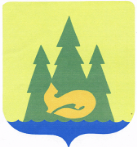 Администрация муниципального образования «Муниципальный округ Якшур-Бодьинский район Удмуртской Республики»Администрация муниципального образования «Муниципальный округ Якшур-Бодьинский район Удмуртской Республики»Администрация муниципального образования «Муниципальный округ Якшур-Бодьинский район Удмуртской Республики»«Удмурт Элькунысь Якшур-Бӧдья ёрос муниципал  округ» муниципал кылдытэтлэн Администрациез«Удмурт Элькунысь Якшур-Бӧдья ёрос муниципал  округ» муниципал кылдытэтлэн Администрациез«Удмурт Элькунысь Якшур-Бӧдья ёрос муниципал  округ» муниципал кылдытэтлэн АдминистрациезУчредитель:Совет депутатов МО«Муниципальный округ Якшур-Бодьинский район Удмуртской Республики»427100, с. Якшур-Бодья, ул. Пушиной, д. 69Тираж 50 экземпляровбесплатноПодписано в печатьРуководителем редакционного совета Поторочин С.В.23 ноября 2022 года